Навчальний посібникТЕХНОЛОГІЯ ЗЕМЛЯНИХ РОБІТ ТА ВЛАШТУВАННЯ ФУНДАМЕНТІВ.ПРАКТИКУМУДК[624.13+624.15](076.5)(075.8)ББК 38.623я73+38.58я73П80Склав: к. т.н., доц. С.І. БашинськийРецензенты:ISBN 978-985-475-303-4.Практикум містить дві частини – вказівки та завдання до практичних занять та методичні вказівки до виконання курсового проекту з дисципліни «Технологія будівельного виробництва». Перша частина включає у себе шість основних тем. Кожна тема має короткі теоретичні відомості, опис методики розв’язку, алгоритм розрахунків, необхідні схеми проведення робіт, приклади розв’язування типових задач та самі завдання. Друга частина описує основні вимоги до вмісту та оформлення розділів курсового проекту, всі необхідні розрахунки, схеми та довідковий матеріал, що стосується усіх видів земляних робіт.Весь матеріал практикуму відповідає програмі дисципліни «Технологія будівельного виробництва».Для студентів та викладачів будівельних спеціальностей закладів вищої освіти. УДК [624.13+624.15](076.5)(075.8)ББК 38.623я73+38.58я73ISBN 978-985-475-303-4	© Башинський С.І.ПЕРЕДМОВАДисципліна «Технологія будівельного виробництва» розділена на два розділи:Технологія земляних робіт та влаштування фундаментів.Виробництво будівельно-монтажних та оздоблювальних робіт.Цей практикум розроблений відповідно до програми першого розділу даної дисципліни і складається з двох взаємопов'язаних і взаємодоповнюючих частин:вказівок до практичних занять;методичних вказівок до курсового проекту з даної дисципліни.Керівництво до практичних занять включає шість тем. Кожна містить короткий виклад основних теоретичних положень, послідовність і методику виконання розрахунків. Основна увага приділяється вибору технологічних схем улаштування виїмок, складання калькуляції трудових витрат, вибору оптимальних варіантів основних будівельних машин. Приклади вирішення типових завдань, а також завдання для самостійного рішення, що наводяться в кожній темі, покликані сприяти формуванню у студентів стійких умінь і навичок. Належне освоєння методів розв'язання задач — необхідна умова успішного виконання курсового проектування.Курсове проектування є важливим етапом навчання студентів і передбачає значний обсяг самостійної роботи під керівництвом та контролем викладача. У методичних вказівках до курсової роботи викладено основні вимоги, склад і зміст курсового проектування, а також основні етапи та способи виконання робіт, що дозволяють послідовно виконати необхідні розрахунки, схеми та розробити технологію всіх видів робіт, що виконуються на будівельному майданчику.Навчальний матеріал складено на основі нормативних документів, підручників, навчальних та методичних посібників з технології будівельного виробництва, а також з урахуванням досвіду викладання даної дисципліни на кафедрі гірничих технологій та будівництва ім. проф. Бакка М.Т. Державного університету «Житомирська політехніка».Даний практикум допоможе студентам зосередитися в ході виконання практичних занять на розв'язанні задач з технології земляних робіт та влаштування фундаментів, скоротити час на виконання курсового проектування, а також підвищити якість професійної підготовки.ЧАСТИНА І. ВКАЗІВКИ ДО ПРАКТИЧНИХ ЗАНЯТЬВизначення обсягів земляних робіт з виконанням схем розробки котлованів та траншей землерийними машинамиЛітератураКНУ РЕКНб. Збірник 1. «Земляні роботи» / Міністерство розвитку громад та територій України, 2021.ДБН А.3.2-2-2009 Система стандартів безпеки праці. Охорона праці і промислова безпека у будівництві. Основні положення (НПАОП 45.2-7.02-12)ДСТУ-Н Б В.2.1-28:2013 Настанова щодо проведення земляних робіт, улаштування основ та спорудження фундаментів (СНиП 3.02.01-87, MOD)Визначення обсягів робіт при влаштуванні котлованів та траншей.Визначення виду земляної споруди під задані фундаменти будівлі.Земляна споруда є результатом розробки ґрунту механізованим або ручним способом. Вона зводиться на поверхні ґрунту або влаштовується в ґрунтовому масиві. Застосовують наступні класифікації земляних споруд.Відносно поверхні ґрунту (рис. 1) земляні споруди поділяються на такі види: виїмки, насипи, підземні виробки, зворотні засипки.За терміном служби виділяють постійні та тимчасові земляні споруди.До постійних відносять споруди, призначені для довгострокової експлуатації – земляні греблі, канали, полотно рейкових та безрейкових доріг, виїмки та насипи, що зводяться під час планування; до тимчасових споруд — виїмки, що влаштовуються під час зведення фундаментів житлових і промислових будівель, мостів, гребель, траншеї для прокладання водопровідних, каналізаційних, газових та інших мереж, насипи для тимчасових доріг та загат. І постійні, і тимчасові земляні споруди повинні бути стійкими, міцними та захищеними від розмиву водою.За функціональним призначенням розрізняють котловани, траншеї, ями, резерви, відвали, виробки, а також свердловини, греблі, дамби, дорожні полотна/тунелі, планувальні майданчики.Котлованами називаються виїмки шириною понад 3 м, траншеями – вужчі виїмки для стрічкових фундаментів або мереж комунікацій. Ями – це виїмки під окремі фундаменти або стовпи. Всі ці споруди мають дно та бічні поверхні, похилі укоси або вертикальні стінки. Резервами називаються виїмки, що розробляються для видобутку ґрунту, що бракує для будівництва. Відвали – насипи, в які здійснюють відсипання надлишків ґрунту. Підземні виробки – виїмки, закриті з поверхні землі і влаштовуються для прокладання транспортних та комунікаційних тунелів.За геометричними параметрами та просторовою формою земляні споруди бувають глибокі та дрібні, протяжні та зосереджені, прості та складні.Після влаштування підземної частини споруд виконується зворотне засипання пазух – заповнення ґрунтом простору між спорудою та укосами котловану, траншеї або ями.Визначення об’ємів виробокТип застосовуваної виїмки залежить від розмірів будівлі, її конфігурації, глибини закладення фундаментів, наявності підвалу. Для визначення об’єму виїмки необхідно встановити її функціональне призначення. Виїмки поділяються на:суцільні котловани (під будівлі з підвалами або пальовими фундаментами);траншеї (під стрічкові фундаменти чи мережі комунікацій);ями (під окремі фундаменти або стовпи).При визначенні розміру виїмки по дну враховується, що відстань від зовнішньої грані фундаменту до нижньої брівки укосу має бути щонайменше 0,6 м [3].Якщо розміри споруди по нижнім граням становлять L × В (м) (рис. 2), то розміри виїмки знизу будуть:Розміри виїмки зверху (рис. 3) залежать від закладення укосів l, яке визначається залежно від коефіцієнта укосу m (приймається за табл. 1 [2, 3]), виду ґрунту та глибини виїмки h:Максимально допустимий ухил відкосів деяких ґрунтів наведено в табл. 1.Таблиця 1Найбільший допустимий ухил відкосівЗрештою, розміри виїмки зверху будуть рівні: У загальному випадку об’єм виїмки у вигляді суцільного котловану Vк (м3) визначається за формулоюОб’єм виїмки у вигляді окремих ям Vоб розраховується наступним чином:об’єм окремої ямиде Sн, Sв – площа ями знизу та зверху, м2.загальний об’єм виїмкиОб’єм круглого котловану Vк.к визначається за формулоюде R, r – радіус котловану знизу та зверху, м, відповідно.Радіус круглого котловану зверху можна обчислити як Об’єм виїмки у вигляді траншеї з ухилом Vтр (рис. 1.4) визначається за допомогою формулиде Fср – площа поперечного перерізу посередині траншеї, м2; h1, h2 – глибина траншеї напочатку та в кінці, м; L – довжина траншеї, м.Об’єм в’їзної траншеї Vтр.в визначається за формулоюде m’в, m – коефіцієнти закладення відкосів траншеї та котловану; b – ширина траншеї знизу, м (при односторонньому проїзді 4 м); h – глибина котловану у місці розташування траншеї, м.Приклад розв’язку задачі з визначення об’єму земляної спорудиЗадача. Визначити обсяг земляних робіт при влаштуванні траншеї з ухилом 1,5%, якщо глибина в середині траншеї h = 4 м, довжина траншеї L = 160 м, ґрунт – пісок, ширина лотка В, що укладається в траншею, В = 2 м.Розв’язок.1. Визначаємо ширину траншеї знизу (рис. 1.5). При цьому враховуємо розміри конструкції, що укладатиметься в траншею, і подальший спосіб виконання робіт за формулою (1):а = 2 +20,6 = 3,2 м.2. Визначимо ширину траншеї зверху. Виходячи з глибини траншеї та виду ґрунту значення допустимого ухилу відкосів приймемо 1:1 (див. табл. 1). Тоді ширина траншеї зверху складе за формулою (2):b = 3,2 +214 = 11,2 м.3. Визначимо об’єм траншеї. При цьому враховуємо, що глибина траншеї на краях h1 = 5,2 м та h2 = 2,8 м (рис. 6).Тоді за формулою (6)При необхідності виконання в даній траншеї механізованих робіт її ширина повинна становити не менше b = 4 м, а об’єм в’їзної траншеї визначається за формулою (7):Загальний об’єм траншей при механізованому відпрацюванні складе V = V1 + V2 = 4684,8 +66,7 = 4751,5 м3.Варіанти завданьПідрахувати об’єми котлованів, траншей, ям за таких умов: вид ґрунту вибирається по табл. 2, схеми розташування фундаментів у плані вказані на рис. 7, загальний вигляд фундаменту до даних схем наведено у табл. 3-8. Можливий індивідуальний варіант схеми розташування фундаменту та його виду.Таблиця 2Вид ґрунтуТаблиця 3Фундаменти пальові з монолітним ростверкомТаблиця 4Фундаменти збірні залізобетонні стрічковіТаблиця 5Фундаменти пальові з монолітним ростверком Вибір технічних засобів для виконання робіт по влаштуванню котлованів та траншейРозробка ґрунту одноковшовими екскаваторамиОдноковшові екскаватори – це будівельні машини циклічної дії. Оснащений одним із варіантів робочого обладнання (пряма лопата, зворотна лопата, драглайн, грейфер), одноковшовий екскаватор може використовуватися у складі комплексного технологічного процесу, наприклад для розробки, укладання, навантаження та переміщення ґрунту в межах земляної споруди.Будівельні екскаватори випускаються на гусеничному та пневмоколісному ходу. В основному вони використовуються для розробки виїмок, резервів, кар’єрів, траншей, котлованів. При цьому розвантаження ґрунту може проводитися у відвал або транспортні засоби.Граничні розміри виїмок, які можуть бути розроблені одноковшовим екскаватором з однієї стоянки, залежать від його робочих параметрів:максимальної висоти черпання +Н (для екскаватора пряма лопата) або максимальної глибини черпання (різання) -Н (для інших типів екскаваторів);найбільшого RЧmax та найменшого радіусів RЧmin черпання на рівні стояння екскаватора;радіуса розвантаження RР;висоти розвантаження НР.Екскаватор пряма лопата (рис. 8, а) використовується для розробки ґрунтів, розташованих вище рівня стоянки екскаватора. Конструкція екскаватора дозволяє йому копати нижче рівня своєї стоянки не більше ніж на 10...20 см; нормативна продуктивність може бути досягнута при висоті вибою не менше 1,5 м. Робота проводиться переважно з навантаженням у транспортний засіб.Пряма лопата – відкритий зверху ківш, що має ріжучий передній край. Ківш шарнірно з’єднаний з рукояттю, при цьому рукоять, шарнірно з’єднана зі стрілою машини, висувається вперед за допомогою напірного механізму. В основному застосовуються ковші місткістю 0,15...2,5 м3.Екскаватор зворотна лопата (рис. 8, б) застосовується при розробці ґрунтів нижче рівня стоянки екскаватора. Витрати часу одного циклу екскаватора зворотна лопата на 10... 15% більше, ніж у екскаватора пряма лопата.Зворотна лопата являє собою відкритий знизу ківш з ріжучим переднім краєм, шарнірно з’єднаний з рукояттю, яка, у свою чергу, шарнірно з’єднана зі стрілою. У міру протягування назад – ківш заповнюється ґрунтом. Після цього при вертикальному положенні рукояті ківш переводиться до місця вивантаження, що здійснюється одночасним підйомом і перекиданням.Грейфер (рис. 8, в) використовують при розробці ґрунту нижче рівня ґрунтових вод (уривки вузьких і глибоких котлованів, траншей, колодязів, розробки виїмок з вертикальними стінками). Грейфер навішується на стрілу. При повороті стріли ківш переміщається до місця розвантаження, потім випорожнюється примусовим розкриттям лопатей.Грейфером можна розробляти ґрунти, що знаходяться під водою. У основному застосовуються грейферні ковші місткістю 0,35...2,5 м3.Драглайн (рис. 8, г) використовують для розробки ґрунтів, розташованих нижче рівня стоянки екскаватора (влаштування глибоких котлованів, широких траншей, зведення насипів, розробки ґрунту з-під води). Причому рівень ґрунтових вод не впливає на роботу екскаватора. Переваги такого екскаватора – радіус дії до 10 м і глибина копання до 12 м. Конструкція машини дозволяє розташовувати транспортні засоби для вивезення ґрунту на денній поверхні та на дні виїмки.Ківш екскаватора навішується на канатах на подовжену стрілу кранового типу. Закидається ківш у виїмку на відстань, що трохи перевищує довжину стріли. Заповнення ковша ґрунтом проводиться підтягуванням його по поверхні землі до екскаватора, після чого ківш піднімається і в горизонтальному положенні переміщається до місця розвантаження поворотом машини. Розвантажується ківш при ослабленні натягу тягового каната. В основному застосовуються ковші на драглайні місткістю 0,25 ... 2,5 м3.Вибір екскаватораВ загальному випадку вибір екскаватора для розробки виїмки здійснюється у два етапи.1. Вибір кількох екскаваторів за технічними параметрами.Залежно від умов будівельного майданчика вибір екскаватора починають з визначення найбільш доцільної ємності ковша і типу екскаватора, а також інших необхідних параметрів (довжини стріли, радіуса різання, вивантаження та ін.). Вибір змінного обладнання екскаватора залежить від рівня ґрунтових вод і характеру виїмки, що розробляється (траншея, вузький або широкий котлован).Рекомендована ємність ковша залежно від обсягу ґрунту у виїмці наводиться у табл. 6. На цьому етапі приймаються два або більше екскаватори з однаковими або близькими обсягами ковша, але з різним змінним обладнанням або приводом.Таблиця 6Залежність ємності ковша екскаватора від
 об’єму ґрунту у виїмці 2. Техніко-економічне порівняння варіантів по мінімуму наведених витрат.Остаточний вибір комплектів машин і механізмів при розробці котловану здійснюється на підставі техніко-економічного порівняння варіантів. Для проектів, тривалість яких не перевищує одного року, застосовується підхід без урахування дисконтування (часового фактору).1. Визначається трудоємність робіт або витрати машинного часу за кожним з варіантів [1]:де V – обсяг планувальних робіт, м3; Нвр – норма часу, машгод, вибирається з [1]; Ов – одиниця виміру по [1]; tзм – тривалість зміни, год.2. Визначається вартість розробки 1 м3 ґрунту в котловані для кожного типу екскаваторів:де Смашзм – вартість машино-зміни екскаватора з урахуванням загальновиробничих витрат, грн/зм (для кожної організації свої значення; можуть вибиратися за довідковою літературою); Пзм.вир – змінний виробіток екскаватора, що враховує розробку ґрунту у відвал чи навантаження у транспортні засоби, м3/зм:де V – обсяг ґрунту виїмки, м3; Тмашсм – число машино-змін екскаватора (вибирається за нормами часу з [1]).3. Визначаються питомі капітальні вкладення на розробку 1 м3 ґрунту для кожного типу екскаваторів:де 1,07 – коефіцієнт, що враховує транспортні витрати; Соп – оптова ціна машини при доставці від бази до об’єкта, грн.; tріч – нормативне річне число змін роботи екскаватора (вибирається за паспортними даними; для машин з об’ємом ковша до 0,65 м3 орієнтовно може бути прийнято tріч = 350 змін).4. Визначаються приведені витрати (у поточних цінах) на розробку 1 м3 ґрунту:де Е – нормативний коефіцієнт ефективності капітальних вкладень (приймається Е = 0,15 для нової техніки (експлуатація до одного року) і Е = 0,12 для неодноразово застосовуваної техніки (експлуатація більше року).5. Економічний ефект Е визначається:де П1, П2 — приведені витрати (у поточних цінах) на розробку 1 м3 ґрунту за першим та другим варіантами відповідно.Приклад розв’язку завдання щодо вибору технічних засобів для виконання робіт з розробки котлованів та траншейЗадача. Підібрати екскаватор для розробки ґрунту у виїмці (траншеї) за наступних вихідних даних: ґрунт — І група для розробки екскаваторами; об’єм траншеї V = 2191,5 м3; час робіт – літній; навантаження ґрунту в транспорт; число змін на добу - 2.Розв’язок.Розрахунок провадимо у поточних цінах І кварталу 2022 року.1. Орієнтуючись на об’єм ґрунту в траншеї V = 2191,5 м3, за табл. 6 або іншими довідковими даними визначаємо об’єм ковша екскаватора, що рекомендується, — 0,65 м3.2. Для порівняння вибираємо два екскаватори, вибір технічних характеристик екскаваторів проводиться за [1] або за довідковою літературою:1) екскаватор зворотна лопата з ковшем ємністю 0,65 м3 Komatsu PC160LC (універсальний ківш) та гідравлічним приводом робочого обладнання;2) екскаватор зворотна лопата з ковшем ємністю 0,63 м3 Caterpillar 320D та гідравлічним приводом робочого обладнання.3. Визначаємо трудомісткість робіт та витрати машинного часу за 1-м та 2-м варіантами за формулою (8):для Komatsu PC160LC:Нчас = 26,01 машгод [1]; Ов = 1000 м3;для Caterpillar 320D:Нчас = 33,66 машгод [1]; Ов = 1000 м3;4. Визначаємо змінний виробіток екскаватора Пзм.вир по 1-му та 2-му варіантами за формулою (10):Пзм.вир1 = 2191,5 / 7,13 = 307,36 (м3/зм)Пзм.вир2 = 2191,5 / 9,22 = 237,69 (м3/зм)5. Визначаємо вартість розробки 1 м3 ґрунту С1 та С2 за формулою (9). При цьому вартість машино-зміни екскаватора Смаш.зм визначається з урахуванням загальновиробничих витрат. У даному випадку приймаємо:Смаш-зм1 = 6 650,56 грн/зм;Смаш-зм2 = 5 532,4 грн/зм.ТодіС1 = 6 650,56/307,36 = 21,64 грн/м3;С2 = 5 532,4/237,69 = 23,28 грн/м3.6. Визначаємо питомі капітальні вкладення за формулою (11). При цьому приймаємо Соп1 = 51 963,44 грн.; Соп2 = 46 795,20 грн. Нормативне число змін роботи екскаватора в році tріч приймаємо 350 днів.Питомі капітальні вкладення по 1-му та 2-му варіантам складуть:К1 = 1,0751 963,44 /(307,36350) = 0,516 грн/м3;К2 = 1,0746 795,20 / (237,69350) = 0,603 грн/м3.6. Приведені витрати на розробку 1 м3 ґрунту в поточних цінах розраховуємо за формулою (12). При цьому нормативний коефіцієнт ефективності капітальних вкладень Е приймемо рівним 0,15 (два нових екскаватори з терміном експлуатації до одного року):П1 = 21,64 +0,150,516 = 21,72 грн/м3;П2 = 23,28+0,150, 603 = 23,37 грн/м3.7. Повні наведені витрати ПV на розробку ґрунту всієї виїмки в поточних цінах складуть:ПV1 = 21,722191,5 = 47 599,38 грн.;ПV2 = 23,372191,5 = 51 215,36 грн.8. Економічний ефект [за формулою (13)]:Е = 51 215,36 - 47 599,38 = 3 615,98 грн.Висновок: варіант 1 (екскаватор Komatsu PC160LC з ємністю ковша 0,65 м3) має менші приведені витрати та приймається для виконання робіт.Варіанти завданьВибрати екскаватор для розробки ґрунту у виїмці за наступних даних (табл. 10).Таблиця 10Варіанти завданьВибір схем роботи та проходок екскаваторівЕкскаватор пряма лопатаРозробку ґрунту одноковшовими екскаваторами ведуть з позицій. Для кожної позиції визначається робоча площадка екскаватора, тобто вибій. Вибоєм називається робоча зона екскаватора, що включає майданчик, де розташовується екскаватор, частина масиву ґрунту, що розробляється, місця установки транспортних засобів і майданчик для укладання розроблюваного ґрунту (при роботі у відвал). Екскаватор та транспортні засоби розташовуються у вибої так, щоб середнє значення кута повороту екскаватора від місця заповнення ковша до місця його розвантаження було мінімальним. Слід зауважити, що поворот стріли здійснюється двічі: вперше — з вантажем до транспортного засобу, вдруге після розвантаження. Час повороту може займати до 70% робочого часу одного циклу екскаватора.Після закінчення ґрунту в даному вибої екскаватор переміщується на нову позицію.Екскаватором пряма лопата ґрунт розробляється лобовою та бічною західками.Залежно від ширини лобові західки поділяються на:на вузькі – ширина західки 0,8...1,5Rч, де Rч – найбільший радіус черпання (рис. 9, а);нормальні – ширина західки 1,5...1,9Rч (рис. 9, б); широкі – ширина проходки більше 2Rч (рис. 9, в, г).При великих розмірах виїмки, що розробляється (ширина більше 3,5Rч) застосовуються бічні західки (рис. 10). Організація розробки ґрунту бічними проходками з навантаженням його в транспортні засоби забезпечує найбільш повне використання робочих параметрів екскаваторів.Розміри заходок та їх необхідну кількість визначаються в такий спосіб.При В < 1,5Rч приймається лобова західка з одностороннім навантаженням ґрунту в транспорт (В – ширина вибою по верху, Rч – радіус черпання екскаватора (див. рис. 9, а); при  – з двосторонньою подачею транспортних засобів (рис 9, б).Найбільша ширина лобової західки поверху має задовольняти умовуде Rоп – оптимальний радіус різання (Rоп = 0,8...0,97Rч); lп – довжина робочого переміщення екскаватора.Ширина проходки по дну має задовольняти умові де Rст – радіус різання на рівні стоянки екскаватора.При  застосовується розширена лобова західка з переміщенням екскаватора по зиґзаґу (рис. 9, в).Ширина зиґзаґоподібної лобової західки поверху становить:При  приймається поперечно-лобова західка з двостороннім навантаженням у транспорт (рис. 9, г).Ширина поперечно-лобової західки складає:де п – кількість переміщень від стоянки до стоянки в поперечному напрямку.При  після першої лобової західки продовжується подальша розробка однією або декількома бічними західками (рис. 10).Ширина кожної бічної проходки становитиме:Екскаватор зворотна лопатаРозробка ґрунту екскаватором зворотна лопата проводиться лобовими та бічними західками. Навантаження ґрунту може здійснюватись у транспорт або у відвал (рис. 11). Лобові західки застосовуються в основному при розробці траншей, бічні – широких котлованів. Екскаватори зворотна лопата при розробці ґрунту можуть пересуватися вздовж і поперек котловану, а також зиґзаґом (рис. 12).При лобовій західці набір ґрунту проводиться при поступовому русі екскаватора заднім ходом. Розвантаження ковша виконується в транспортні засоби, подані до екскаватора на дні вибою або збоку на денній поверхні землі. При лобовому вибої екскаватор може опускати стрілу з рукояттю в нижнє положення між гусеницями, у зв'язку з чим глибина розробки вузьких траншнй більша, ніж широких котлованів. При бічному вибої екскаватор розробляє виїмку збоку, поперек гусениць при менш стійкому положенні екскаватора. При такій роботі ширина виїмки обмежена радіусом різання (оптимально 0,8Rч). Уривок котлованів шириною до 14 м зазвичай здійснюють лобовою західкою при переміщенні екскаватора по зиґзаґу, при більшій ширині можлива поперечно-торцева або поздовжньо-торцева західка.Розміри західок та їх необхідну кількість визначаються в такий спосіб.При В < 1,5…1,7Rч приймається лобова західка по прямій (рис. 12, а).Ширина лобової західки поверху складає:при односторонньому вивантаженні ґрунтуде b1 – відстань від краю вибою до екскаватора; b2 – відстань від екскаватора до краю вибою з боку транспортного засобу; Rmax – найбільший радіус різання, м; lп – довжина робочого пересування екскаватора, м; Rрозв – найбільший радіус розвантаження ґрунту в транспорт; bт – ширина транспортних засобів або відвалу ґрунту;при двосторонньому вивантаженні ґрунтуШирина проходки внизу становить:де m – коефіцієнт укосу; h – висота вибою, м.При  приймається лобова розширена західка по зиґзаґу (рис. 1.12, б).Ширина лобової розширеної зиґзаґоподібної західки визначається за формулоюде Rд – радіус різання по дну котловану.При  приймається лобова розширена поперечна західка (рис. 12, в).Ширина лобової розширеної поперечної західки визначається за формулоюПри  після першої лобової західки виїмку продовжують розробляти однією або декількома бічними західками.Ширина кожної бічної західки дорівнюєДраглайнРозміри та види західок для драглайна визначаються так само, як і для екскаватора зворотна лопата. Застосовується розробка ґрунту лобовою та бічною західками з відвантаженням ґрунту в транспорт або відвал. Драглайн зазвичай пересувається між черговими стоянками на 1/5 довжини стріли. Залежно від ширини виїмки, способу розвантаження ґрунту (у відвал або в транспортні засоби) та особливостей земляної споруди в практиці знайшли застосування такі схеми розробки ґрунту, як поперечно-човникова та поздовжньо-човникова.Поперечно-човникова схема дозволяє набирати ґрунт по черзі з кожного боку самоскида, не припиняючи повороту стріли в момент вивантаження ґрунту. Поздовжньо-човникова схема характеризується набором ґрунту перед задньою стінкою кузова, підйомом ковша та його розвантаженням над кузовом.Основний час у циклі роботи екскаватора займають повороти, тому човникові схеми з мінімальним кутом повороту для навантаження та вивантаження є оптимальними. Вони дозволяють збільшити продуктивність екскаватора в 1,5...2 рази.Приклад розв'язку задачі щодо вибору схеми роботи та західки екскаватораЗадача. Вибрати тип екскаватора і запроектувати розробку котловану за наступних вихідних даних: ширина котловану зверху А = 11,2 м, знизу а = 3,2 м; глибина котловану h = 4,0 м; ґрунт – пісок; допустимий ухил відкосів – 1:1 (див. табл. 1). Навантаження ґрунту проводиться в транспортний засіб, bт = 2,5 м.Розв’язок.1. Для розробки ґрунту в котловані приймаємо екскаватор зворотна лопата. Технічні характеристики екскаватора вибираємо з нормативно-довідкової літератури з урахуванням характеру виїмки, що розробляється. Так, для екскаватора з гідравлічним приводом Komatsu PC160LC приймаються наступні технічні характеристики:об’єм ковша – 0,65 м3;максимальна глибина черпання Нк = 5,8 м;максимальний радіус черпання Rк = 9 м;максимальна висота розвантаження Нроз = 5 м;максимальний радіус розвантаження Rроз = 7,5 м.2. Оскільки ширина котловану поверху А = 11,2 м, то  (), тобто розробка котловану вестиметься лобовою західкою по прямій (рис. 13).За розрахунком приймається лобова західка екскаватора Komatsu PC160LC. При даному виді західки екскаватор розробляє ґрунт попереду себе та відвантажує його в транспортні засоби, які подаються з однієї із сторін екскаватора заднім ходом. У міру розробки котловану екскаватор переміщається вздовж вибою.У загальному випадку величина lп визначається як різниця між максимальним і мінімальним радіусами. У цьому випадку lп = 2 м.1. Ширину лобової західки поверху при односторонньому вивантаженні визначаємо за формулою (14):Оскільки Вmах > А, тип екскаватора і проходка обрані правильно.2. Ширину західки внизу визначаємо за формулою (15):Варіанти завданьЗадача 1. Вибрати тип екскаватора для розробки виїмки та запроектувати її розробку за умов, зазначених у табл. 11.Таблиця 11Варіанти завданьЗадача 2. Вибрати тип екскаватора для розробки виїмки та запроектувати її розробку за умов, зазначених у табл. 12.Таблиця 12Варіанти завданьВизначення обсягів земляних робіт з вибором схем руху землерийно-транспортних машин при вертикальному плануванні будівельного майданчикаЛітератураКНУ РЕКНб. Збірник 1. «Земляні роботи» / Міністерство розвитку громад та територій України, 2021.ДБН А.3.2-2-2009 Система стандартів безпеки праці. Охорона праці і промислова безпека у будівництві. Основні положення (НПАОП 45.2-7.02-12)ДСТУ-Н Б В.2.1-28:2013 Настанова щодо проведення земляних робіт, улаштування основ та спорудження фундаментів (СНиП 3.02.01-87, MOD) Визначення середньої відстані переміщення ґрунтуСередня відстань переміщення ґрунту з виїмки в насип Lср — це середня відстань між центрами ваги виїмки та насипу. Це основний технічний параметр для вибору землерийно-транспортних комплектів при вертикальному плануванні майданчика. Визначається він різними методами: графоаналітичним, методом балансових об’ємів, аналітичним, еквівалентних об’ємів, Фогеля або використанням математичних методів та обчислювальної техніки.За величиною даного технічного параметра Lср у подальшому проводиться вибір землерийно-транспортних комплектів для вертикального планування майданчика.Визначення середньої відстані переміщення ґрунту методом балансових об’ємівПідрахунок середньої відстані переміщення ґрунту методом балансових об’ємів здійснюється в наступній послідовності. 1. Викреслюється майданчик з сіткою квадратів, на якій по кожному квадрату вказуються об’єми виїмки та насипу. По горизонтальних і вертикальних рядах квадратів об’єми виїмки та насипу додаються, в результаті виходять балансові об’єми (умовно показані на рис. 14).2. Послідовно додаючи балансові об’єми, одержують ординати кривої (епюри робіт):де уk – ординати кривої, м3; Vі – об’єми виїмки та насипу по вертикальному або горизонтальному рядах, м3.3. Якщо всі ординати мають один знак, епюра розташована по один бік від осі (знак не має значення), а її площа визначається за формулоюде а – сторона квадрата, м; yk – ординати кривої, м3.Якщо ординати мають різні знаки, тобто крива перетинає вісь, то сумарна робота визначається як алгебраїчна сума окремих ділянок площ епюри робіт (з урахуванням їх знаку).4. Підрахунок складових середньої дальності переміщення ґрунту L1 та L2 проводиться за формулами:де V – планувальний об’єм, м3.Планувальний об’єм – об’єм ґрунту, який необхідно вийняти та укласти на майданчику, без врахування об’ємів вивезеного або привезеного ґрунту. У випадку нульового балансу земляних робіт – планувальний об’єм буде рівний об’єму виїмки або об’єму насипу.Тоді середня відстань переміщення становитиме:Визначення середньої відстані переміщення ґрунту графоаналітичним методомПідрахунок середньої відстані переміщення ґрунту графоаналітичним методом здійснюється в наступній послідовності.1. У двох проекціях картограми по рядах квадратів будують криві об’ємів виїмки та насипу. Площі фігур Wx та Wy (рис. 2.2), обмежені кривими об’ємів виїмки та насипу, є геометричною інтерпретацією проекції сумарної роботи з переміщення ґрунту. Площі фігур Wx та Wy є добутками величини об’єму ґрунту V на проекцію середньої відстані переміщення L1 і L2.Таким чином, площі фігур дорівнюють:Wx = VL1,Wy = VL2.2. Підрахунок складових L1 і L2 проводиться за формулами (18), а середня відстань переміщення ґрунту визначається за формулою (19).Приклад розв’язку задачі визначення середньої дальності переміщення ґрунтуЗадача. Визначити середню відстань переміщення ґрунту методом балансових об’ємів. Довжина сторони квадрата, на які розбитий будівельний майданчик, дорівнює 100 м. Схема майданчика, лінія нульових робіт та обсяги ґрунту по фігурах представлені на рис. 16.Розв’язок. 1. Підраховуємо ординати епюри за формулою (16), її площу – за формулою (17) та складові середньої дальності переміщення ґрунту за формулами (18):W1 = 100  (26 326+34 523+27 175+10) = 8 803 400 м4де V – об’єм планування, який дорівнює об’єму виїмки або об’єму насипу: V = VB = VH = 38 633 м3;W2 = 100  (3 560+9 558+4 088-10) = 1 419 600 м42. Визначаємо величину середньої дальності переміщення ґрунту за формулою (19):Варіанти завданьВизначити середню відстань переміщення ґрунту. Плани майданчиків № 1...12 та об’єми ґрунту по фігурах вказані на рис. 17-28 Вибір технічних засобів для виконання робіт з вертикального планування майданчикаРозробка ґрунту землерийно-транспортними машинами [3]До землерийно-транспортних машин відносяться грейдери, грейдери-елеватори, бульдозери, навантажувачі, скрепери. За їх допомогою виконується значна кількість основних, допоміжних та підготовчих процесів у найрізноманітніших умовах. Однак є ряд обмежень щодо застосування даних машин, пов'язані з геометричними розмірами і просторовою формою земляної споруди, дальністю транспортування ґрунту, вузькою спеціалізацією деяких типів машин.Грейдери та автогрейдери використовуються для профілювання ґрунтових доріг з улаштуванням бічних канав, валів з бокових резервів, планування земляного полотна, укосів, зведення дорожніх насипів, дамб, влаштування дорожнього полотна і терас на крутих схилах, основи доріг. Грейдери можуть бути причіпними чи напівпричіпними. Вони працюють у ланці з гусеничними тракторами чи колісними тягачами. Автогрейдери – це самохідні машини на пневмоколісному ході. Грейдери здатні переміщати ґрунт на відстань до 20 м.Грейдери-елеватори служать для пошарового різання і переміщення ґрунту при зведенні дорожніх насипів і дамб з використанням ґрунту з бічних резервів, розробки виїмок, влаштуванні каналів і котлованів. Грейдер-елеватор є землерийною машиною безперервної дії з транспортним пристроєм у вигляді стрічкового конвеєра або метальника. Грейдери-елеватори можуть переміщувати ґрунт у відвал чи транспортний засіб.Однак на практиці найбільш часто застосовуваними для вертикального планування майданчиків є бульдозери та скрепери. Вони призначені для розробки ґрунту, його переміщення та розвантаження в насипі. Машини повертаються у вибій порожніми. Вартість робіт, що виконуються за допомогою бульдозерів і скреперів, у З-4 рази менше вартості робіт, що виконуються одноковшовими екскаваторами.Бульдозери використовують для переміщення ґрунту з виїмки в насип на відстань до 100 м. При використанні потужних тракторів дальність може бути збільшена до 200-300 м. Спектр використання бульдозерів досить широкий. Вони можуть застосовуватися для зворотного засипання пазух траншей і котлованів ґрунтом, який складувався на брівці, зачистки дна котлованів після їх розробки іншими механізмами, розрівнювання і планування ґрунту, влаштування невеликих і неглибоких котлованів. При переміщенні ґрунту на значні відстані відвали бульдозерів з боків можуть бути обладнані окрилками.Цикл роботи бульдозера складається з наступних операцій:різання та набір ґрунту;переміщення ґрунту;розвантаження.Набір ґрунту здійснюється шляхом зняття земляної стружки. Він виготовляється на рівних ділянках, бажано при русі під ухил 10...20%, що дозволяє зрізати стружку ґрунту оптимальної товщини. Робота на схилі підвищує продуктивність у 1,5...2,5 рази. Переміщення ґрунту проводиться посуванням його відвалом бульдозера. Розвантаження ґрунту виконується одночасно з поверненням бульдозера до місця набору ґрунту (зазвичай заднім ходом).Скрепери – це землерийно-транспортні машини циклічної дії. Вони можуть виконувати самостійну розробку ґрунту, а також його транспортування з виїмок у насипи. Експлуатаційні характеристики скрепера дозволяють використовувати їх для розробки котлованів і планування поверхонь. Скрепер як землерийно-транспортна машина може виконувати такі роботи: розробку та укладання ґрунту в земляні споруди різних типів, переміщення ґрунту на відстань від 100 до 5000 м, зняття та переміщення рослинного шару, пошарове розрівнювання ґрунту. Оптимальна дальність переміщення ґрунту скреперами наведена в табл. 13.Таблиця 13Дальність переміщення ґрунту скреперомРобочим органом скрепера є ківш з ножовим пристроєм, який здійснює пошарове різання ґрунту та одночасний набір його в ківш. Під час підіймання та закриття ковша машина переходить у транспортний стан. Вивантаження ґрунту проводиться в процесі руху скрепера: пошарово, шляхом нахилу ковша скрепера або переміщення задньої стінки ковша – вільним або примусовим розвантаженням.Скрепери поділяються на причіпні, напівпричіпні та самохідні. Їх основні технологічні параметри: вантажопідйомність, ширина і глибина різання, товщина шару, що відсипається.При розробці супісків та суглинків ковші скреперів можуть завантажуватися «з шапкою». Легкі ґрунти без валунів розроблюються відразу, щільніші – попередньо розпушують. При розробці сухих сипких ґрунтів скреперний ківш завантажують зазвичай лише на 60... 70%.Для повного і швидкого заповнення ґрунтом ковша скреперів традиційної конструкції використовують трактори-штовхачі, які дозволяють збільшити зусилля різання ґрунту ножем ковша і підвищити коефіцієнт його наповнення. Для підвищення продуктивності розроблені скрепери з примусовим завантаженням ковша, двомоторні скрепери, скреперні потяги. Вони дозволяють працювати без штовхачів, що знижує вартість розробки ґрунту.Цикл роботи скрепера включає такі операції:набір ґрунту ковшем скрепера;переміщення навантаженого скрепера до насипу;розвантаження ковша з розрівнюванням та частковим ущільненням;повернення порожнім ходом до виїмки.Залежно від конкретних умов — протяжності фронту робіт, об’єму переміщуваних земляних мас, взаємного розташування насипів і виїмок, ухилу території, що сплановується, — застосовують різні схеми руху скреперів.При проведенні земляних робіт значне поширення отримали одноковшові фронтальні навантажувачі. Це пов'язано з тим, що сучасні моделі цих землерийно-транспортних машин за своєю мобільністю, маневреністю і простотою конструкції перевершують одноковшові екскаватори. Застосування навантажувачів дозволяє механізувати такі процеси:зняття та переміщення рослинного шару ґрунту;підготовка вибою;зачистка дна виїмок;зрізання ґрунту в земляних спорудах;розробка та транспортування ґрунту;навантаження ґрунту;рух на відстань до 200 м;пошарове розрівнювання ґрунту;планування ґрунту;зворотне засипання виїмок та пазух.Залежно від складності розробки та виду машин, що застосовуються для розробки, ґрунти ділять декілька груп. Групи ґрунту вказуються в довідково-нормативній літературі або визначаються за табл. 14 та 15. При розробці бульдозерами ґрунти поділяють на три групи (І, ІІ, ІІІ). Ґрунти III групи попередньо розпушують за допомогою розпушувачів, що встановлюються на бульдозер. При цьому використовують один, два або три зуби-розпушувачі.Таблиця 14Розподіл немерзлих ґрунтів на групиПродовження табл. 14Під час розробки скреперами ґрунти поділяють на чотири групи (I, II, III, IV). IV група включає важкі глинисті ґрунти, що містять валуни та каміння розміром не більше 300 мм. Ґрунти, розробка яких ускладнена, попередньо розпушують на товщину шару, що може бути забезпечена роботою трактора з навісними розпушувачами.Таблиця 15Розподіл мерзлих ґрунтів на групиВибір скреперних та бульдозерних комплектів для виконання робіт з вертикального планування майданчиківВибір скреперного чи бульдозерного комплекту починається з вибору основної машини, тобто скрепера або бульдозера, залежно від середньої дальності переміщення ґрунту.Потім для обраної машини визначається загальна трудомісткість робіт:де V – об’єм земляних робіт, м3; Нч – норма часу, машгод (вибирається з [1]); Ов – одиниця виміру по [1]; 8 – тривалість зміни, год.Змінна продуктивність машини розраховується за формулоюабоНеобхідну кількість машин розраховуємо як:де t – тривалість робіт, дні; п – кількість змін.Для скреперних комплектів необхідно також визначити кількість тракторів-штовхачів. Рекомендоване число скреперів, що обслуговуються одним трактором-штовхачем, наводиться в табл. 16.Таблиця 16Число скреперів, що обслуговуються одним
 трактором-штовхачемПриклад розв’язку завдань щодо вибору скреперних та бульдозерних комплектівЗадача 1. Вибрати комплект машин для вертикального планування майданчика за такими вихідними даними: об’єм планування 38 633 м3; середня відстань переміщення ґрунту 232 м; ґрунт II групи; термін виконання земляних робіт 40 днів; роботи виконуються у дві зміни.Розв’язок. Виходячи із середньої відстані переміщення ґрунту 232 м та вище наведених рекомендацій можна прийняти як скреперний, так і бульдозерний комплекти. Таким чином, розглянемо обидва варіанти.А. Скреперний комплект.1. Відповідно до [1] вибираємо причіпний скрепер марки м з ємністю ковша 12 м3. При цьому приймаємо, що остаточне планування майданчика виконуватиметься бульдозером марки Caterpillar D5K XL.Відповідно до [1] на 1000 м3 ґрунту II групи Нч = 16,92 + 2,41 = 
= 19,33 машгод, Ов = 1000 м3.2. Визначаємо загальну трудомісткість робіт за формулою (20):3. Змінну продуктивність скрепера визначаємо за формулою (22):4. Кількість скреперів визначаємо за формулою (23):5. Згідно з проведеним розрахунком приймаємо два скрепери.Крім того, вибираємо машину для розпушування ґрунту у виїмці та розрівнювання в насипі: для розпушування ґрунту другої групи приймаємо бульдозер марки Caterpillar D5K XL; для ущільнення ґрунту – самохідний каток з гладкими вальцями Caterpillar CS423E. Обраний бульдозер також виконуватиме остаточне планування майданчика.В результаті отримуємо скреперний комплект:скрепер Caterpillar 621G - 2 шт.;бульдозер Caterpillar D5K XL - 2 шт.;каток Caterpillar CS423E - 1 шт.Разом: 5 машин.Технічні характеристики скрепера, бульдозера, трактора-штовхача, катка вибираємо з довідково-нормативної літератури. 6. Загальна трудомісткість робіт скреперного комплекту становитиме:Трудомісткість розробки 1 м3 ґрунту:Б. Бульдозерний набір.1. Відповідно до [1] приймаємо бульдозер Komatsu D65E-12. Для нього норма часу за [1] становитиме: Нч = 5,95 + 22,24,85 = 113,62 машгод; Ов = 1000 м3.2. Визначаємо загальну трудомісткість робіт за формулою (20):3. Змінну продуктивність бульдозера визначаємо за формулою (22):4. Кількість бульдозерів розраховуємо за формулою (23):5. Відповідно до проведеного розрахунку приймаємо 7 бульдозерів. Крім того, для ущільнення ґрунту приймаємо причіпний каток Komatsu JV25CW-2.В результаті отримуємо бульдозерний комплект:бульдозер Komatsu D65E-12 – 7 шт.;каток Komatsu JV25CW-2 – 1 шт.Разом: 8 машин.Технічні характеристики бульдозера та катка вибираємо з довідково-нормативної літератури.6. Загальна трудомісткість розробки та переміщення ґрунту по бульдозерному комплекту складе:Трудомісткість розробки 1 м3 ґрунту:Задача 2. Вибрати комплект машин для вертикального планування майданчика за такими вихідними даними: об’єм планування 14 053,94 м3; середня дальність переміщення ґрунту 98,25 м; ґрунт – пісок без домішок, із середньою щільністю в природному стані 1600 кг/м3; роботи виконуються у дві зміни; тривалість робіт 27,5 дні.Розв’язок.Так як середня відстань переміщення ґрунту 98,25 м, то вибираємо бульдозерний комплект.1. Основною машиною є бульдозер марки Komatsu D65E-12, технічні характеристики бульдозера в даному випадку вибираємо по каталогу:• тип відвалу – з регульованим перекосом;• довжина відвалу – 3,42 м;• висота відвалу – 1, м;• керування – гідравлічне;• потужність – 132 кВт;• марка трактора – D65E-12;• маса бульдозерного обладнання – 2,6 т.Для знаходження загальної трудомісткості робіт визначаємо групу ґрунту залежно від трудомісткості його розробки механізованим способом. По [1] чи табл. 14 приймається ґрунт II групи. Норма часу на 1000 м3 ґрунту II групи становитиме:Нч = 5,95 + 9,834,85 = 53,63 машгод; Ов = 1000 м3.2. Визначаємо загальну трудомісткість робіт за формулою (20):3. Для одного бульдозера визначаємо тривалість роботи в днях з формули (23):Проводимо коригування кількості бульдозерів та тривалості робіт. В результаті приймаємо два бульдозери, тоді роботи виконуватимуться менш ніж за 27,5 дні.4. У бульдозерний комплект крім провідної машини входить каток для ущільнення ґрунту в насипі. Для ущільнення незв'язного ґрунту (пісок) у насипу вибираємо самохідний каток на пневмошинах Komatsu JW30-2 (найбільш ефективними для незв'язних грунтів є машини вібраційної або динамічної дії, наприклад JV25CW-2, JV40CW-2), Розпушування ґрунту не проводиться.Отримуємо бульдозерний комплект:• бульдозер Komatsu D65E-12 - 2 шт.;• ковзанка ДУ-30 - 1 шт.Разом: 3 машини.Варіанти завданьЗадача 1. Підібрати тип, марку та кількість машин для планування майданчика у зазначені терміни за умов, що наведені у табл. 17.Таблиця 17Вихідні даніЗадача 2. Підібрати комплект машин для планування майданчика та визначити трудомісткість робіт із планування майданчика за умов, зазначених у табл. 18.Таблиця 18Вихідні дані Вибір схем роботи землерийно-транспортних машинРозробка та переміщення ґрунту скреперомПри розробці та переміщенні ґрунту скрепером вибираються схема руху машини, схема розробки ґрунту та профіль стружки.Залежно від взаємного розташування місць розробки та укладання ґрунту та умов виконання робіт використовуються схеми: еліптична, вісімка, спіральна (кільцева), зиґзаґ, човниково-поперечна, човниково-подовжня. Декілька робочих схем руху машин показано на рис.2.16.Еліптична схема (рис. 2.16, а) ефективна при розробці виїмок глибиною 4...6 м і зведенні насипів заввишки 4...6 м на лінійно-протяжних ділянках 50...100 м, коли не потрібні з'їзди та виїзди на майданчик планування. У загальному випадку така схема використовується при планувальних роботах, при розробці неглибоких виїмок та укладанні ґрунту в резерви. За кожен цикл проводиться один набір ґрунту та одне розвантаження.Вісімка (рис 29, б) є різновидом еліптичної схеми і застосовується при великому обсязі робіт, зведенні насипів висотою 4…6 м з бічних резервів, розробці протяжних виїмок глибиною 4…6 м і плануванні майданчиків. Така схема ефективна на майданчиках зі складним рельєфом, за наявності кількох зон виїмки ґрунту або насипу та довжині ділянок робіт до 200 м. За кожен цикл машина двічі набирає і розвантажує ґрунт, тому є можливість чергувати повороти при русі, за рахунок чого скорочується час циклу роботи.Спіральна (кільцева) схема (рис. 29, в) також є різновидом еліптичної. Вона використовується для зведення широких насипів заввишки 2,0…2,5 м із двосторонніх резервів. Може застосовуватися при розробці широких виїмок глибиною до 2,5 м. Схему можна застосовувати при будові насипів шириною не менше довжини шляху розвантаження ковша. При цьому основний рух скреперів проводиться перпендикулярно осі споруди, що зводиться, що зменшує дальність транспортування ґрунту.Зиґзаґ використовується для зведення протяжних насипів (доріг, гребель) заввишки 2,5…6 м із ґрунтів односторонніх та двосторонніх резервів та розробки виїмок глибиною 2,5…6 м. При цьому довжина ділянки робіт може бути не менше 200 м. При такій схемі зменшується кількість поворотів, скорочується тривалість циклу.Човниково-поперечна схема застосовується при зведенні насипів до 1,5 м із двосторонніх виїмок. Можливе використання даної схеми для розробки виїмок на глибину до 1,5...6 м з переміщенням ґрунту у відвали. Набір ґрунту здійснюється перпендикулярно осі виїмки при русі скрепера як в одну, так і в іншу сторону. Застосування такої схеми дозволяє скорочувати число поворотів скрепера, довжину шляху завантаженого та порожнього ходу.Човниково-подовжня схема руху скреперів використовується при зведенні насипів висотою 4...6 м з укосами не більше 45° з транспортуванням ґрунту з двосторонніх резервів, розробці виїмок глибиною 4...6 м з укладанням ґрунту в двосторонні відвали та ін. Схема дозволяє мінімально скоротити довжину порожнього ходу, число поворотів і здійснити за один цикл дві відсипки ґрунту.При вертикальному плануванні будівельних майданчиків найчастіше застосовують еліптичну і спіральну схеми, часом можливо використання човниково-поперечної схеми.Загалом скрепер зрізає ковшом стружку ґрунту товщиною 0,12...0,35 мм шириною 1,65...2,75 м (для різних типів машин). Найбільша товщина шару, що відсипається 0,35...0,5 м. Для рівномірності товщини відсипаного шару ґрунту розвантаження здійснюють тільки в процесі руху скрепера. Скрепери заповнюють ківш у русі на ділянці довжиною 12…20 м, довжина шляху розвантаження менше і становить 9…15 м. Довжина шляху набору і розвантаження ґрунту визначаються розрахунком і залежить від виду ґрунту і марки скрепера. Орієнтовно найбільшу довжину шляху набору ґрунту можна вибирати за табл. 19.Таблиця 19Найбільша довжина шляху набору ґрунту скреперомЗастосовуються такі схеми (рис. 30) розробки ґрунту скрепером:смуга поряд із смугою;через смугу;ребристо-шахова.Вибір схем обґрунтовується.Залежно від виду та зчеплення ґрунту застосовуються такі схеми різання ґрунту скрепером (рис. 31):клиноподібною стружкою при заглибленні ножа до максимальної глибини hmax і наступному постійному його підйомі – характерно для легких зв’язних ґрунтів на горизонтальних ділянках місцевості;гребінчастою стружкою з постійно загасаючою амплітудою (h1, h2, h3) – застосовується при розробці сухих суглинистих і глинистих ґрунтів;тонкою стружкою при постійній глибині різання h – використовується при будь-яких зв'язних ґрунтах.Розробка та переміщення ґрунту бульдозеромПри розробці та переміщенні ґрунту бульдозером вибирається схема розробки ґрунту бульдозером та профіль стружки. При виборі схеми роботи бульдозера до уваги береться середня відстань переміщення ґрунту Lcp, глибина зрізання, контур майданчика.При плануванні майданчиків бульдозером можуть бути використані два основні способи робіт: траншейний і пошаровий (рис. 32).При траншейному способі (рис. 32, а) виїмку поділяють на яруси заввишки 0,4...0,5 м. Кожну ділянку розробляють на ширину відвалу бульдозера за 2-3 проходи. Між сусідніми ділянками залишають нерозроблену смугу ґрунту шириною 0,4...0,6 м. Призначення цієї смуги полягає в наступному: ґрунт смуги служить стінками траншеї і сприяє більш повному заповненню відвалу. Ці смуги розробляються в останню чергу перед остаточним плануванням майданчика. Спосіб виключає значні втрати ґрунту при переміщенні.Пошаровий спосіб (рис. 32 б) застосовується при незначній величині різання, а також при складних обрисах майданчика. Виїмки розробляють шарами на товщину стружки, що знімається за один прохід бульдозера послідовно по всій площі виїмки.Якщо дальність переміщення ґрунту більше 40 м, застосовується розробка із проміжними валами (рис. 32, в). При цьому використовується спарена робота двох бульдозерів або бульдозер з окрилками. Проміжні вали необхідно утворювати через 20...30 м.Відсипання ґрунту в насип починається з найбільш віддалених ділянок. Роботи ведуться пошарово з одночасним ущільненням або купами без ущільнення. Повернення до вибою зазвичай відбувається заднім ходом без розвороту з опущеним відвалом, що дозволяє частково розрівняти та ущільнити ґрунт.При різанні ґрунту застосовують усі види стружки: тонкі, гребінчасті, клиноподібний профіль.Приклад розв’язку задачі щодо вибору схеми роботи та профілю стружки основної землерийно-транспортної машиниЗадача. Визначити можливу схему роботи та профіль стружки основної землерийно-транспортної машини при виконанні вертикального планування майданчика для наступних умов: середня відстань переміщення ґрунту з виїмки в насип — 60 м, ґрунт — суглинок.Розв’язок.1. Відповідно до середньої відстані переміщення ґрунту визначаємо основну машину – бульдозер марки Caterpillar D6K XL.Технічні характеристики бульдозера марки Caterpillar D6K XL:тип відвалу – з регульованими кутами повороту та перекосу;довжина відвалу - 2,82 м;висота відвалу - 1,14 м.2. Для виключення втрат ґрунту при його переміщенні приймаємо траншейний спосіб розробки ґрунту з проміжними валами, що влаштовуються через кожні 20 м (рис. 33).3. Для суглинку приймаємо схему різання ґрунту тонкою стружкою при постійній глибині різання h = 0,2 м. Така схема використовується на будь-яких ґрунтах І...ІІІ груп (рис. 34).Варіанти завданьВизначити можливу схему роботи та профіль стружки основної землерийно-транспортної машини за умов, зазначених у табл. 20.Таблиця 20Вихідні даніРозрахунок параметрів зниження рівня ґрунтових вод. Вибір комплекту обладнання осушувальної установкиЛітератураКНУ РЕКНб. Збірник 1. «Земляні роботи» / Міністерство розвитку громад та територій України, 2021. Визначення припливу води до установкиПри влаштуванні виїмок, розташованих нижче рівня ґрунтових вод, необхідно осушувати водонасичений ґрунт і забезпечувати його розробку в нормальних умовах, а також запобігати потраплянню ґрунтової води в котловани, ями, траншеї в період виконання робіт.У практиці осушувальних робіт застосовуються відкритий водовідлив, легкі голкофільтрові установки, ежекторні голкофільтри, осушувальні свердловини, вакуумні установки, електроосмотичне водозниження. Відкритий водовідлив – це найпростіший і дешевий спосіб. Він застосовується в різних ґрунтах, зокрема в пісках, жорстві, гальці. Ґрунтова вода просочується через дно і відкоси виїмок і надходить у спеціально виконані водозбірні канави, а потім у приямки – зумпфи. Зазвичай канаву і зумпф розташовують біля основи відкосу. Відкачування води з приямків проводиться насосами. У насосній установці відкритого водовідливу передбачається встановлення резервних насосів. Технічні характеристики насосів наводяться в довідковій літературі або можуть бути обрані з табл. 21.У систему відкритого водовідливу входять водозбірна канава, приямок, насоси (робочий і резервний), скидний трубопровід. Незважаючи на простоту і доступність способу, відкритий водовідлив має обмежене застосування у зв'язку з тим, що у виїмці майже завжди є вода, а це ускладнює виконання робіт.Таблиця 21Технічні характеристики насосівПри значному припливі ґрунтових вод рекомендується використовувати метод штучного зниження за допомогою голкофільтрових установок. У практиці штучного водозниження використовується зниження рівня ґрунтових вод легкими голкофільтровими установками (ЛГУ), ежекторними голкофільтровими установками (ЕГУ), з використанням водознижувальних свердловин, вакуумний та електроосмотичний способи.Водозниження здійснюється за різними схемами розташування водознижувальних установок. Найбільш широке застосування набула контурна схема установки.Легкі голкофільтрові установки відрізняються мобільністю установки та перестановки, швидкістю занурення в ґрунт, надійністю в експлуатації. Комплект ЛГУ складається з голкофільтрів, водозбірного колектору, робочого та резервного насосів.Технічні характеристики насосів наводяться у довідковій літературі або можуть бути вибрані з таблиці. 22.Для легкої голкофільтрової установки при визначенні необхідного рівня зниження ґрунтових вод S, повинна дотримуватися умова:де h – заглиблення котловану нижче за рівень ґрунтових вод, м; l – виcота капілярного підняття ґрунтових вод, м:Кф – коефіцієнт фільтрації ґрунту водоносного шару, м/добу.Таблиця 22Технічні характеристики насосівПриведений радіус осушувальної системи визначається за формулою:де F – площа, яка обмежена осушувальними пристроями, м2.Радіус впливу (депресії) системи обчислюється за формулоюде Н – потужність водоносного шару, м.При цьому напір у розрахунковій точці визначається з умовиОчікуваний приплив води до системи Qд (м3/добу) знаходиться за формулоюде т - товщина водоносного шару при напірній фільтрації або середня товщина потоку при безнапірній, м:Очікуваний приплив води до системи Q'c (м3/год) розраховується як:Визначення довжини колектора, кількості насосів та голкофільтрівДля легкої голкофільтрової установки в першому наближенні довжина колектора кількість насосів і голкофільтрів розраховуються наступним чином. Для визначення необхідної кількості установок і довжини колектора на одну установку визначають проектну довжину колектора на одну установку:де Рк – загальна довжина колектора системи, м; N – кількість установок у системі, шт.:Lк – гранична довжина колектора на одну установку, м.м.Гранична довжина колектора на одну установку визначається за довідковою літературою. Для ЛИУ-6 вона може бути знайдена з графіка на рис. 31.Число голкофільтрів п при різному їх кроці визначається за формулоюде 2σ – крок голкофільтрів, кратний 0,75 м.Гранично допустимий дебіт одного голкофільтра в залежності від коефіцієнта фільтрації ґрунту водоносного шару визначається за довідковою літературою або з графіка на рис. 32.Приплив води q (м3/год) до кожного голкофільтру при різному кроці визначається за формулоюде n – кількість голкофільтрів в установці; Q'у – приплив води до установки, м3/год:Приклад розв'язання задачі з розрахунку параметрів зниження рівня ґрунтових вод та вибору комплекту обладнання осушувальної установкиЗадача. Розрахувати осушувальну систему з легких голкофільтрових установок за наступних вихідних даних: розміри котловану по контуру голкофільтрів 20×104 м; розміри по контуру всмоктуючого колектора 21×105 м; глибина залягання ґрунтових вод від поверхні землі h2 = 1 м; потужність водоносного шару Н = 12 м; заглиблення котловану нижче за рівень ґрунтових вод h = 2,3 м; коефіцієнт фільтрації ґрунту Кф = 32 м/добу; голкофільтри без обсипання; висота осі насоса від землі hн = 0,5 м.Схему розрізу котловану наведено на рис. 31.Розв’язок.1. Необхідний рівень зниження ґрунтових вод S знаходимо з умови (24). При цьому, висота підняття ґрунтових вод визначатиметься за формулою (25):Тоді необхідний рівень зниження ґрунтових вод складе:2. Приведений радіус осушувальної системи визначаємо за формулою (26) з урахуванням того, що площа, обмежена осушувальними пристроями, F=20104 = 2 080 м2:3. Радіус впливу (депресії) системи обчислюємо за формулою (27):При цьому напір у розрахунковій точці за формулою (28) складе:у = 12 – 2,98 = 9,02 м.Середня товщина потоку т при безнапірній фільтрації, за формулою (29) дорівнює:4. Очікуваний приплив води до системи на добу становитиме: 5. Очікуваний приплив води до системи за годину дорівнюватиме:6. При загальній довжині колектора Рк = 2(21 + 105) = 252 м та притоку води 153,3 м3/год за графіком (див. рис. 31) визначаємо, що гранична довжина колектора на один насос ЛИУ-6 (№1 та 2) становить 105 м. Технічні характеристики ЛИУ-6 можна знайти в табл. 3.2.7. Необхідна кількість установок, довжина колектора на одну установку та приплив води до установки визначаємо за формулами (32)-(34).Кількість установок у системі розраховуємо за формулою (33):Приймаємо N = 3 насоси.Довжина колектора, що проектується, на одну установку lк за формулою (32) складе:Приплив води до встановлення визначимо за формулою (3.13):на добу:в годину:Приплив води до однієї установки менше продуктивності обраного насосного агрегату ЛИУ-6 (за даними табл. 22), кожну установку може обслуговувати два насосні агрегати ЛИУ-6 (робочий та резервний) у будь-якому поєднанні. Отже, для всієї системи потрібно 6 насосних агрегатів ЛИУ-6 (3 комплекти).8. За коефіцієнтом фільтрації ґрунту Кф знаходиться граничний дебіт одного голкофільтра, що дорівнює 2,8 м3/год (рис. 32).Визначимо число голкофільтрів і приплив води q до кожного з них при різному кроці голкофільтрів 2σ за формулами (34) і (35).Крок голкофільтрів збільшується до значення, при якому приплив води не перевищує гранично допустимого дебіту голкофільтрів (табл. 23).Таблиця 23Результати розрахунківТаким чином, на одну установку необхідно 19 голкофільтрів, колектор довжиною 84 м, два насоси (робочий і резервний). На всю систему з трьох установок потрібно 57 голкофільтрів, колектор довжиною 252 м, 6 насосів.Варіанти завданьРозрахувати осушувальну систему з легких голкофільтрових установок, використовуючи дані табл. 3.4.Таблиця 24Вихідні даніРозрахунок параметрів та вибір обладнання для занурення пальЛітератураКНУ РЕКНб. Збірник 1. «Земляні роботи» / Міністерство розвитку громад та територій України, 2021.ДСТУ-Н Б В.2.1-28:2013 Настанова щодо проведення земляних робіт, улаштування основ та спорудження фундаментів (СНиП 3.02.01-87, MOD)КНУ РЕКНб. Збірник 5. «Пальовi роботи. Опускнi колодязi. Закрiплення ґрунтiв», 2021.Визначення мінімальної енергії удару молота і вибір типу молота для забивання паль та шпунта [2]Фундаменти з паль, паль-оболонок, паль-стовпів влаштовуються за наявності у верхній частині основи слабких ґрунтів. Залежно від характеру розміщення паль виділяють такі види пальових фундаментів.поодинокі палі;пальові кущі;стрічки;суцільне пальове поле.За матеріалом палі поділяються на дерев'яні, залізобетонні, металеві та комбіновані. Залізобетонні палі є найбільш універсальними.За способом занурення в ґрунт палі можуть бути забивні, занурювані вібруванням, вдавлюванням і загвинчуванням. Для занурення забивних паль використовують пальові молоти, для занурення паль вібруванням – віброзанурювачі та вібромолоти. Палі, що вдавлюються, використовуються у випадку, коли не можна застосовувати динамічні впливи. Палі, що загвинчуються, застосовуються для влаштування фундаментів, що працюють на висмикування.Пальовий молот включає ударник (падаючу або ударну частину) і ковадло, або шабот (нерухому частину, жорстко з'єднану з головою палі). Крім того, до складу пальового молота входять пристрої для приводу (підйому) ударної частини та її спрямування. Розрізняють механічні, пароповітряні, дизельні та гідравлічні пальові молоти.Вибір обладнання для занурення паль і паль-оболонок проводиться за методикою, яка описана в [2] (Додатки 5 та 6).Необхідна енергія удару молота Eh (кДж), що забезпечує занурення паль до проектної позначки без додаткових заходів, визначається за формулою де Fi – несуча здатність палі в межах і-го шару ґрунту, кН; Hі - товщина і-го шару ґрунту, м; Bt – число ударів молота, необхідне для занурення палі (зазвичай приймається трохи більше 500 ударів); п — параметр визначення необхідної енергії удару молота (приймається по табл. 25); т2 – маса палі, т; т4 – маса ударної частини молота, т.Таблиця 25 Значення параметра для визначення необхідної енергії удару молотаМінімальна енергія удару молота Eh (кДж) визначається за формулоюде N – розрахункове навантаження, що передається на палю, кН.У разі забивання похилих паль розрахункова енергія удару молота Eh визначається з урахуванням підвищувального коефіцієнта (табл. 26).Таблиця 26 Значення підвищувального коефіцієнта для похилих паль Тип молота, що приймається, з енергією удару Ed > Eh повинен задовольняти наступній умові:де К – коефіцієнт застосовності молота (значення наводяться в табл. 27 або [2]); т1 – маса молота, т; т2 – маса палі з наголовником, т; т3 – маса підбабка, т.Таблиця 27Значення коефіцієнта застосовності молота К, т/кДжПримітка. При зануренні паль будь-якого типу з підмивом, а також паль із труб з відкритим нижнім кінцем зазначені значення коефіцієнтів збільшуються в 1,5 рази.Вибраний молот для забивання паль необхідно перевірити на мінімально допустиму відмову пальового елемента smin, який приймається рівним мінімально допустимій відмові для даного типу молота, що вказана в його технічному паспорті, але не менше 0,002 м.При забиванні паль завдовжки понад 25 м або з розрахунковим навантаженням на палю більше 2000 кН вибір молота проводиться за розрахунком, який базується на хвильовій теорії удару. Значення контрольної остаточної відмови sa при забиванні та добиванні залізобетонних паль довжиною до 25 м залежить від енергії удару Ed обраного молота та несучої здатності палі Fd. При цьому необхідно дотримуватися умовиде  - коефіцієнт, кН/м2 (приймається за табл. 28 в залежності від матеріалу палі); А – площа, обмежена зовнішнім контуром суцільного або порожнього поперечного перерізу тіла палі (незалежно від наявності або відсутності у палі вістря), м2; Ed – розрахункова енергія удару молота, кДж (приймається за табл. 29); ε – коефіцієнт відновлення удару (при забиванні залізобетонних паль та паль-оболонок молотами ударної дії із застосуванням наголовника з дерев'яним вкладишем ε2 = 0,2).Таблиця 28Значення коефіцієнта , кН/м2Таблиця 29Визначення розрахункової енергії удару EdПримітка. G – вага ударної частини молота, кН; Н – фактична висота падіння ударної частини дизель-молота, м.Якщо фактична (виміряна) залишкова відмова sa < 0,002 м, то необхідно передбачити застосування молота з більшою енергією удару. Якщо заміна неможлива, загальна контрольна відмова палі sa + sel (м) перевіряється на відповідність умовіде sel – пружна відмова палі (пружні переміщення ґрунту і палі), що визначається за допомогою відмовоміра, м; p і f – коефіцієнти переходу від динамічного (що включає в'язкий опір ґрунту) до статичного опору ґрунту, cм/кН (для ґрунту під нижнім кінцем палі p = 0,00025 cм/кН, для ґрунту на бічній поверхні палі f = 0,025 cм/кН); Af — площа бічної поверхні частини палі, що занурена в ґрунт, м2; т4 – маса ударної частини молота, т; g — прискорення вільного падіння (g = 9,81 м/с2); Н – фактична висота падіння ударної частини молота, м; h – висота першого відскоку ударної частини дизель-молота, мДля влаштування огорожі котлованів можуть використовуватися шпунти. За необхідності забивання шпунта для вибору молота та призначення режиму його роботи по висоті падіння ударної частини необхідно забезпечити виконання умови:де G – вага ударної частини молота, МН; А – площа поперечного перерізу шпунта, м2; Kf; - коефіцієнт (приймається за табл. 30 залежно від типу шпунта і розрахункового опору шпунтової сталі за межею плинності); Кт – коефіцієнт (приймається за табл. 31 залежно від типу молота і висоти падіння його ударної частини).Таблиця 30Значення коефіцієнта KfТаблиця 31Значення коефіцієнта Km, МПаПри перевірці контрольних відмов у випадках, коли у проекті дано лише розрахункове навантаження на палю N (кН), несучу здатність палі Fd (кН) можна визначити якде γk - коефіцієнт надійності (γk = 1,4 при розрахунках за формулою (40) і γk = 1,25 при розрахунках за формулою (41) для всіх будівель і споруд, крім мостів).Технічні характеристики молотів для забивання паль наводяться у додатках 1-8.Приклад вирішення задачі щодо вибору типу молота для забиття пальЗадача. Вибрати тип молота, визначити величину відмови палі, трудомісткість та тривалість робіт із забиття 300 паль при влаштуванні пальового фундаменту житлового будинку. Палі довжиною 6 м, переріз 30x30 см. Маса однієї палі 1,35 т, розрахункове навантаження на палю N = 250 кН.Розв’язок.Хід розв'язання задачі на вибір типу молота та визначення величини відмови палі вказується в [2] або п. 4.1.1. Визначаємо необхідну мінімальну енергію удару молота для забивання паль Eh за формулою (38):Eh = 0,045 x250 = 11,25 кДж.2. Вибираємо молот із розрахунковою енергією удару Ed > Eh. За додатком 3 приймаємо трубчастий дизель-молот С-995А: найбільша енергія удару молота Ed = 22 кДж; маса ударної частини молота 1250 кг; маса молота т1 = 2700 кг; молот працює з частотою 42 удари на хвилину; максимальна висота підйому ударної частини 3 м.3. Перевіряємо, чи задовольняє обраний тип молота умовам (39):де т2 = 1,35 + 0,5 – маса палі з наголовником т; т3 – маса підбабка, т3 = 0.4. Визначимо контрольну відмову залізобетонної палі за формулою (40). Значення коефіцієнта  приймаємо за табл. 28 залежно від матеріалу палі (для залізобетонних паль з наголовником  = 1500 кН/м2); значення коефіцієнта відновлення удару при забиванні паль ε2 = 0,2; згідно з перерізом палі (0,3 х 0,3 м) площа, обмежена зовнішнім контуром перерізу палі, А = 0,30,3 = 0,09 м2; значення несучої здатності палі Fd визначаємо за формулоюде Kd – коефіцієнт надійності (Kd = 1,4).Тоді контрольна відмова палі5. Орієнтовно визначаємо, на яку відстань занурюється паля за одну хвилину роботи дизель-молота (молот працює з частотою 42 удари на хвилину):6. З деяким наближенням визначимо час забивання палі:Відповідно до [1] норма часу на занурення одиничних паль дизель-молотом на базі екскаватора становить 1,84 маш-год. Тоді трудомісткість робіт із забивання паль складе:Тривалість робіт із забивання паль складе:t = 552/8 = 69 (змін)Варіанти завданьВибрати тип молота, визначити величину відмови палі, трудомісткість і тривалість робіт з влаштування паль, використовуючи дані табл. 32.Таблиця 32Вихідні даніВибір типу віброзанурювача для занурення пальових елементівДо способів безударного занурення паль відносяться, перш за все, віброзанурення, вдавлювання та загвинчування. Ці способи характеризуються безпечним режимом встановлення паль по відношенню до навколишніх існуючих будівель та споруд.Віброзанурювач є збудником спрямованих коливань уздовж осі палі. З’єднуючись з палею за допомогою наголовника, він чинить на неї циклічне зусилля (примусову силу), за допомогою якого долаються опори зануренню палі в ґрунт. Занурення палі буде забезпечено, якщо зусилля разом із статичним привантаженням буде більше вказаних опорів ґрунту. В іншому випадку енергія віброзанурювача витрачатиметься на пружне деформування палі та прилеглої до неї зони ґрунту без здійснення корисної роботи.Величина примусової сили віброзанурювача F0 (кН) визначається за формулоюде γg – коефіцієнт надійності по ґрунту (γg = 1,4); N – розрахункове проектне навантаження на пальовий елемент, а у разі занурення пальових елементів до розрахункової глибини – глибинний опір, що відповідає цій розрахунковій глибині занурення в ґрунт пальового елемента, кН; Gn – сумарна вага вібросистеми, включаючи віброзанурювач, пальовий елемент та наголовник, кН; ks – коефіцієнт зниження бічного опору ґрунту під час віброзанурення (приймається за табл. 33).Величина мінімальної примусової сили віброзанурювача F0 для паль-оболонок і порожнистих паль приймається:• при зануренні паль-оболонок (з вилученням ґрунту з внутрішньої порожнини в ході занурення) – не нижче ніж 1,3Gn;• при зануренні порожнистих паль (без вилучення ґрунту) – не менше 2,5 Gn.Таблиця 33Коефіцієнт зниження бічного опору ґрунтуПримітки. 1. Для водонасичених крупних пісків значення ks збільшують в 1,2 рази, середніх – у 1,3 рази, дрібних і пилуватих – у 1,5 рази.2. Для замулених пісків значення зменшують у 1,2 рази.3. Для щільних пісків значення ks зменшують у 1,2 рази, для пухких – збільшують у 1,1 рази.4. Для проміжних значень показника плинності глинистих ґрунтів значення ks визначають інтерполяцією.5. При шаруватому напластуванні ґрунтів коефіцієнт ks визначають як середньозважений по глибині.За величиною примусової сили підбирається віброзанурювач найменшої потужності, у якого статичний момент маси дебалансів Кm (проміжне значення Кm для віброзанурювача з регульованими параметрами) (кгм) задовольняє умові:де Мс – сумарна маса віброзанурювача, палі та наголовника, кг; А0 — необхідна амплітуда коливань за відсутності опорів ґрунту, см (наразі приймається за табл. 34).Таблиця 34Необхідна амплітуда А0 за відсутності опорів ґрунту, смПримітка. При виборі типу віброзанурювача для заглиблення порожнистих паль і паль-оболонок із вилученням ґрунту з внутрішньої порожнини зазначені значення A0 зменшують у 1,2 рази. При шаруватому напластуванні ґрунтів значення A0 приймається для найважчого ґрунту з числа прорізуваних.При остаточному виборі типу віброзанурювача враховуються такі моменти:• при рівній примусовій силі більшу занурювальну здатність має віброзанурювач з більшим статичним моментом маси дебалансів Кm;• за інших рівних умов вибирається віброзанурювач з параметрами, що регулюються в процесі роботи.При необхідності занурення важких паль-оболонок можливе використання спарених віброзанурювачів. У такому разі моменти дебалансів віброзанурювачів додаються.Наприкінці віброзанурення висячого пальового елемента при швидкості віброзанурення v в останній заставі не менше 2 см/хв повинна виконуватись умова:де N – розрахункове навантаження на пальовий елемент, кН; w – потужність, що витрачається на рух вібросистеми, кВт; п – фактична частота коливань вібросистеми, мін-1; Fs – бічний опір ґрунту при віброзануренні, кН; Аr – фактична амплітуда коливань, см (приймається рівною половині повного розмаху коливань пальового елемента на останній хвилині занурення); fr – коефіцієнт впливу інерційних і в’язких опорів на несучу здатність палі (приймається за табл. 35);  γg – коефіцієнт надійності по ґрунту (γg = 1,4).Таблиця 35 Коефіцієнт впливу frПримітка. При прорізанні палями шаруватих ґрунтів коефіцієнт fr визначається як середньозважений.Потужність w визначається за формулоюде  - ККД електродвигуна (приймається за паспортними даними у розмірі 0,83...0,90 залежно від навантаження); wh – споживана з мережі активна потужність в останній заставі, кВт; w0 – потужність холостого ходу, кВт (при відсутності паспортних даних приймається рівною 25% номінальної потужності віброзанурювача).Бічний опір ґрунту при віброзануренні Fs розраховується:де А0 – розрахункова амплітуда коливань вібросистеми без опорів, см, у даному випадку визначається за формулоюКонтроль за зануренням паль методом вдавлювання проводиться за двома параметрами: глибиною занурення та зусиллям вдавлювання NB. Наприкінці занурення, коли нижній кінець палі досягає відміток, близьких до проектних, занурення палі зупиняється за умовиде NB – зусилля вдавлювання, кН; kg - коефіцієнт надійності (kg = 1,2); Fd – здатність несучої палі, зазначена в проекті, кН; т - коефіцієнт умов роботи (за відсутності дослідних даних т = 0,9).Технічні характеристики віброзанурювачів для занурення паль наводяться у дод. 9-11.Приклад вирішення задачі на вибір типу віброзанурювача для занурення порожніх пальЗадача. Вибрати тип віброзанурювача для занурення порожнистих паль діаметром 60 см, довжиною 6 м; маса палі 2,35 т; розрахункове навантаження на палю 1600 кН; ґрунт – пісок пилуватий, пухкий, вологий.Рішення.Алгоритм розв'язання задачі на вибір типу віброзанурювача наведено в [2] або § 4.2.1. Вибираємо марку віброзанурювача залежно від розмірів палі відповідно до дод. 8-10; приймаємо віброзанурювач ВРП-15/60.2. За даними дод. 8 з характеристик визначаємо масу віброзанурювача 5 т. Далі для розрахунків враховуємо масу палі 2,35 т, масу наголовника приймаємо рівною 0,5 т.Таким чином, сумарна вага вібросистеми, включаючи віброзанурювач, пальовий елемент і наголовник, складе:Gn = 5 + 2,35 + 0,5 = 7,85 т = 78,5 кН3. Для пісків пилуватих, пухких, вологих за табл. 33 обчислюємо значення коефіцієнта зниження бічного опору ґрунту:ks = 1,1 - 5,6 = 6,16.4. Розраховуємо значення необхідної сили віброзанурювача за формулою (43):Оскільки максимальна сила віброзанурювача ВРП-15/60 F0 = 348 > 328 кН, то марка віброзанурювача обрана правильно.5. Мінімальне значення примусової сили віброзанурювача при зануренні порожнистих паль без вилучення ґрунту має задовольняти умові:F0> 2,5Gn = 2,5  78,5 = 196,25 кН.6. Визначимо необхідний статичний момент маси дебалансів за формулою (4.6):Для ВРП-15/60 Кт = 15 тсм = 150 кгм > 78,5 кгм, тому марка віброзанурювача обрана правильно.Варіанти завданьВибрати тип віброзанурювача для занурення паль, використовуючи вихідні дані табл. 36.Довідкові дані для вибору технічних характеристик молотів наводяться в дод. 9-11.Таблиця 36Вихідні даніВизначення трудомісткості робіт. Складання калькуляцій витрат праціЛітератураКНУ РЕКНб. Збірник 1. «Земляні роботи» / Міністерство розвитку громад та територій України, 2021.КНУ РЕКНб. Збірник 6. «Бетонні та залізобетонні конструкції монолітні» / Міністерство розвитку громад та територій України, 2021.КНУ РЕКНб. Збірник 7. «Бетонні та залізобетонні конструкції збірні» / Міністерство розвитку громад та територій України, 2021.КНУ Настанова з розроблення ресурсних елементних кошторисних норм / Міністерство розвитку громад та територій України, 2021.Довідник кваліфікаційних характеристик професій працівників / Держбуд України, Мінпраці України, 2000 ― 2001Р В.3.2-218-202-2003 Методичні рекомендації з розробки технологічних карт і регламентів / ДБН А.3.1-5:2016 Організація будівельного виробництваТеліченко В.І. Технологія будівельних процесів: навчань, для будує, вузів / В.І. Теліченко, О.О. Лапідус, О.М. Терентьєв. У 2 ч. Ч. 1. М: Вища, шк., 2002.Програмний комплекс «Кошторис 8»Визначення трудомісткості робітСистема норм і нормативів в будівництві включає два рівня: виробничий и кошторисний.Виробничі норми встановлюють величину витрат праці, машинного часу і витрати матеріалів на робочі рухи, робочі прийоми і робочі операції. Вони застосовуються для внутрішнього обліку і контролю виробничого процесу, організації праці робітників і оплати їх праці, визначення фінансових витрат і результатів в підрядних організаціях. Виробничі норми розробляються методами технічного нормування на основі спостережень на робочих місцях. Нормування праці засновано на визначенні необхідних витрат з ефективним використанням ресурсів при дотриманні режимів праці і відпочинку.Виробничі норми витрат праці використовуються при складанні калькуляцій витрат праці та заробітної плати на комплекс робіт і при підготовці наряд-завдань робітникам. На основі виробничих норм витрати ресурсів розробляються кошторисні норми витрат праці, машинного часу і витрати матеріалів. Вони розраховуються методом калькулювання витрат на кошторисний вимірник. Укрупнення і усереднення дозволяє обмежити кількість кошторисних норм. Кошторисна нормування передбачає відхилення середніх величин від умов реального виробництва, що обмежує їх використання для низового планування бригад.Продуктивність праці - основний показник ефективності трудової діяльності робітника. Продуктивність праці на будівельних роботах визначається:• виробітком – кількістю будівельної продукції, виробленої за одиницю часу (годину, зміну тощо);• трудомісткістю – витратами робочого часу (людгод, люддн і т.д.) на одиницю будівельної продукції (100 м3 ґрунту, 1000 м2 спланованої поверхні, 1 м3 залізобетону і т.д.).Продуктивність праці робітника тим вища, чим менше часу витрачається на виготовлення одиниці продукції. Кількісно трудомісткість кожного будівельного процесу регламентується технічним нормуванням.Технічне нормування – це розробка технічно обґрунтованих норм витрат робочого чи машинного часу та витрати матеріалів на одиницю будівельної продукції шляхом детального вивчення будівельних процесів. Ці норми потім зводяться у Кошторисні норми України [1-3].Норма виробітку (Нвир) – кількість продукції належної якості, вироблена працівником за одиницю часу за умови правильної організації праці (шт., м, т, м2, м3).Норма часу (Нчас) – кількість робочого часу, достатня для виготовлення одиниці доброякісної продукції робітникам відповідної професії та кваліфікації в умовах правильної організації праці (людгод, люддн). Якщо норма часу вказана для ланки, то фактичний час роботи визначається діленням норми часу на кількість виконавців.Норма машинного часу – кількість робочого часу машини (машгод, машзм), необхідного для виробництва одиниці машинної продукції належної якості за умов правильної організації роботи, що дозволяє максимально використовувати експлуатаційну продуктивність машини.Норми часу та норми виробітку взаємопов’язані. При необхідності за ними можна визначити продуктивність робітників та склад ланки.Норми часу бувають кількох типів:• елементарні – встановлюють норми часу лише на одну виробничу операцію (наприклад, підготовку поверхні під облицювання плиткою);• укрупнені – об’єднують ряд операцій, що становлять єдиний виробничий процес (фарбування 1 м2 поверхні, включаючи підготовку основи, ґрунтування, затирання, фарбування в кілька шарів і т.д.);• комплексні – охоплюють комплекс процесів (цегляна кладка 1 м3, що включає саму кладку, кладку перемичок, перестановку риштування, подачу матеріалів в зону робіт).Норма виробітку, витрати праці та тривалість робіт визначаються наступним чином.Норма виробітку Нвир на будь-який вид робіт визначається за формулою:де Нчас – норма часу (приймається по КНУ РЕКН [1-3]); Ф – загальний фонд робочого дня одного чи кількох робочих, год.Витрати праці підраховуються виходячи з таких формул:де V – обсяг цього виду робіт;де 8 – тривалість зміни, год.Тривалість робіт у змінах (tзм) та добах (tдоб) визначається за формулами:де N – кількість працюючих людей (машин);де п – кількість змін на добу.Приклад визначення складу ланки, норм виробітку, трудомісткості та тривалості будівельно-монтажних робітЗадача 1. Визначити склад ланки монтажників, якщо трудомісткість робіт із встановлення конструкції становить 4,4 людгод, а витрати часу роботи механізму – 1,1 машгод.Рішення.Склад ланки монтажників відповідно до умови завдання становитиме:Конструкцію з використанням крана встановлять 4 монтажники за 1,1 год роботи.Задача 2. Визначити норму виробітку ланки робітників за зміну при бетонуванні фундаментів під колони. Склад ланки: бетонник 4-го розряду – 1, бетонник 2-го розряду – 1. Об'єм фундаменту – 9 м3; спосіб ущільнення бетонної суміші – вібраційний.Рішення.1. Норма часу при укладанні бетонної суміші в окремі конструкції вручну при об’ємі конструкцій від 5 до 10 м3 складе 3,676 людгод на 1 м3 залізобетону у ділі [2].2. Норму виробітку ланки робітників визначаємо за формулою (45):Задача 3. Визначити трудомісткість робіт із встановлення 10 залізобетонних ферм прольотом 24 м.Рішення.1. Норма часу на встановлення 1 ферми прольотом 24 м становить 24,07 людгод для монтажників конструкції та 6,19 машгод для машин (автомобілі та кран) [3].2. Загальну трудомісткість робіт із встановлення 10 залізобетонних ферм визначаємо за формулою (46):Задача 4. Визначити нормативну тривалість робіт із монтажу 20 фундаментних блоків стаканного типу під колони. Вага фундаментного блоку – 2,5 т.Рішення.1. Норма часу на встановлення 1 фундаментного блоку становить 3,57 людгод для монтажників конструкцій [3]. Склад ланки монтажників – 3 особи [3].2. Загальна трудомісткість робіт з монтажу 20 фундаментних блоків за формулою (46) становитиме:3. За формулою (47) обчислюємо загальну трудомісткість робіт у змінах:4. При ланці з трьох монтажників тривалість робіт у змінах за формулою (48) складе:5. При ланці з трьох монтажників для визначення тривалості робіт приймемо кількість змін на добу п = 2. Тоді тривалість у днях (добах) за формулою (49) складе:Варіанти завдань1. Визначити норму виробітку ланки робітників за зміну розробки немерзлого ґрунту траншеї за наявності кріплень. Глибина виїмки до 2 м. Ґрунт – суглинок легкий, γ = 1700 кг/м3. Ґрунт розпушується вручну.2. Визначити норму виробітку ланки робітників за зміну при бетонуванні колон. Розмір поперечного перерізу колони 400×800 мм. Бетонна суміш ущільнюється вібратором.3. Визначити норму виробітку ланки робітників за зміну при розробці ґрунту екскаватором пряма лопата. Ємність ковша екскаватора 0,65 м3. Розробка ґрунту ведеться з навантаженням у транспортні засоби. Висота вибою 5 м. Ґрунт – пісок середньої крупності без домішок, γ = 1700 кг/м3.4. Визначити норму виробітку машиніста за зміну при розробці ґрунту екскаватором зворотна лопата. Місткість ковша 0,15 м3. Розробка ґрунту ведеться у відвал. Глибина вибою 0,8 м. Ґрунт – глина важка, γ = 1950 кг/м3.5. Визначити трудомісткість робіт при розробці ґрунту вручну в котловані 6x4 м при складуванні ґрунту у односторонній відвал. Об’єм ґрунту, що розробляється 10 000 м3. Ґрунт – глина жирна м’яка, без домішок, γ = 1750 кг/м3. При розробці ґрунту кріплення відсутні. Ґрунт розпушується вручну.6. Визначити трудомісткість робіт при влаштуванні котловану екскаватором марки Caterpillar 320D LRR. Розробка ведеться із завантаженням у транспортні засоби. Об’єм котловану – 8000 м3, глибина – 1,5 м. Ґрунт – пісок без домішок, γ = 1600 кг/м3.7. Визначити трудомісткість робіт при монтажі 20 колон масою 10 т у стакани фундаментів. Вивіряння та тимчасове закріплення колон здійснюються за допомогою кондуктора.8. Визначити трудомісткість робіт при монтажі 10 колон масою понад 13,5 т у стакани фундаментів. Вивіряння та тимчасове закріплення колон здійснюються за допомогою інвентарних клинів.9. Визначити нормативну тривалість робіт під час влаштування котловану об’ємом 50 000 м3 екскаватором зворотна лопата марки Caterpillar 365С L. Місткість ковша екскаватора 2,5 м3. Розробка ведеться з навантаженням у транспортні засоби. Ґрунт – пісок без домішок, γ = 1600 кг/м3.10. Визначити трудомісткість робіт ланки робітників при розвантаженні вручну ґрунту в котловані шириною 12 м і глибиною 2 м при розвантаженні ґрунту по обидві сторони. Об’єм робіт 3000 м3. Ґрунт – суглинок легкий лесовий, γ = 1700 кг/м3. Ґрунт розпушується вручну.11. Визначити нормативну тривалість робіт на добу при монтажі 14 колон масою понад 10 т у стакани фундаментів; кількість змін на добу – 2.12. Визначити нормативну тривалість робіт (у змінах) при монтажі 20 колон масою 3 т у стакани фундаментів.Калькуляція та нормування витрат праці5.2.1. Калькуляція витрат праці при розробці ґрунту в котлованах та траншеяхФорма калькуляції трудових витрат наводиться у КНУ Настанова з розроблення ресурсних елементних кошторисних норм [4]. Калькуляція трудових витрат складається виходячи з підрахунку обсягів робіт. Слід враховувати, що одиниці виміру обсягів робіт з різних процесів повинні відповідати прийнятим в КНУ РЕКН.Для складання калькуляції трудових витрат витрати праці підраховуються у людгод (машгод) за формулою (46); в люддн (машзм) за формулою (47).Склад ланки – професія, розряд і кількість робочих – визначається за [5] за відповідними таблицями.У калькуляцію включаються роботи з розробки ґрунту землерийною машиною в зимовий та літній періоди, влаштування підготовок під фундаменти, роботи зі зворотного засипання та ущільнення пазух котлованів або траншей.Об’єм ущільнення ґрунту в пазухах фундаменту дорівнює об’єму зворотного засипання, причому приблизно 25...30% приймається для ущільнення вручну, а решта 70...75% – для механізованого ущільнення. Більш точно обсяг ущільнення вручну визначається за геометричними розмірами.Результати розрахунків зводять у табл.37, форма якої наводиться в [5].Таблиця 37Приклади розв'язання задач зі складання калькуляцій витрат праціЗадача 1. Скласти калькуляцію витрат праці на розробку ґрунту в котловані у зимовий час за наступних умов: обсяг розробки мерзлого ґрунту — 5712 м3, обсяг розробки немерзлого ґрунту — 346 м3, ґрунт II групи. Ґрунт вивозиться автосамоскидами на відстань до 5 км.Рішення.Хід розв’язку задачі та її оформлення див. у табл. 38.Задача 2. Скласти калькуляцію витрат праці при розробці ґрунту траншеєю об’ємом 14 004 м3 влітку. Розробка ведеться з навантаженням у транспорт і у відвал. Обсяг ґрунту, що завантажується в транспорт і вивозиться на відстань 25 км, становить 524 м3. Ґрунт II групи.Рішення.Хід розв’язку задачі та її оформлення див. у табл. 39.Задача 3. Скласти калькуляцію витрат праці на зворотне засипання та ущільнення пазух траншей за таких умов: об’єм ґрунту зворотної засипки становить 13 480 м3; ґрунт II групи; відстань переміщення ґрунту до 5 м.Рішення.Хід розв’язку задачі та її оформлення див. у табл. 40.Варіанти завданьВизначити трудоємність і тривалість робіт з влаштування котлованів і траншей, засипання та ущільнення пазух. Скласти калькуляції витрат за умов, наведених у табл. 41.Таблиця 41Вихідні дані5.2.2. Калькуляція витрат праці по вертикальній планування майданчиківКалькуляція трудових витрат складається на основі КНУ. Для калькуляції трудових витрат підраховуються обсяги робіт, вибирається склад ланки та норми часу зі збірок КНУ РЕКН, галузевих нормативних документів, кошторисних норм підприємств або індивідуальних кошторисних норм. При цьому одиниці виміру обсягів робіт з різних процесів повинні відповідати прийнятим в КНУ РЕКН.Витрати праці люд·год (маш·год) підраховуються за формулою (46); витрати у люд·дн (маш·зм), і навіть тривалість робіт у змінах і добах визначаються за формулами (47) - (48).Результати розрахунків зводяться до табл. 37.У калькуляцію включаються роботи зі зрізання рослинного шару ґрунту, попереднього розпушення ґрунту в зоні виїмки та ущільнення в зоні насипу, розробки та переміщення ґрунту провідною машиною (бульдозером або скрепером), попереднього та остаточного планування майданчиків.При попередньому розпушуванні немерзлого ґрунту в зоні виїмки враховується, що попереднє розпушування обов'язково:• для ґрунтів II групи для скреперів;• ґрунтів III групи для бульдозерів.Роботи з попереднього розпушування ґрунту у виїмці та ущільнення ґрунту в насипі виконуються в одному потоці з розробкою та переміщенням ґрунту провідною машиною.Приклад розв’язання задач щодо складання калькуляції витрат праці.Завдання. Скласти калькуляцію витрат праці на вертикальне планування майданчика за таких умов: загальна площа майданчика 39 200 м2; об’єм планування 69 050 м3; середня дальність переміщення ґрунту – 91,138 м; ґрунт II групи.Рішення.Хід розв'язання задачі та її оформлення див. у табл. 43.Варіанти завданьВизначити трудомісткість і тривалість робіт на майданчику, вибрати схеми роботи машин і скласти калькуляцію витрат праці на вертикальне планування майданчика за умов, зазначених у табл. 42Таблиця 42Вихідні даніКонтроль якості робіт. Документація на приховані роботиЛітература1. ДБН А.3.1-5:2016. Організація будівельного виробництва. Київ: Мінрегіон України, 2016.2. СНиП 3.03.01-87. Несучі та огороджувальні конструкції / Держбуд СРСР. М: ЦИПТ Держбуду СРСР, 1988.3. СНіП 3.02.01-87. Земляні споруди. Підстави та фундаменти / Держбуд СРСР. М: ЦИПТ Держбуду СРСР, 1988.4. Теліченко В.І. Технологія будівельних процесів: навчань, для будівництв, вузів / В.І. Теліченко, О.О. Лапідус, О.М. Терентіїв. О 2 год. 4.1. М: Вищ.шк., 2002.Під поняттям контроль якості мається на увазі перевірка дотримання чинних норм, правил та умов виконання робіт.Приховані роботи – це роботи, які після виконання інших робіт стають недоступними для візуальної оцінки (наприклад, підготовка основ під фундаменти, гідроізоляція стін, арматура монолітних конструкцій, закладні деталі). Для перевірки якості виконання таких робіт оформлюються акти за підписом виробника робіт, представника технагляду та проектної організації. Для оформлення актів на складні та відповідальні роботи створюються спеціальні комісії.Види контролю виділяються наступними ознаками:• місце та час проведення у технологічному процесі – вхідний, операційний та приймальний;• охоплення контрольованих параметрів – суцільний і вибірковий;• періодичність контролю – неперервний, періодичний, епізодичний;• застосування спеціальних засобів контролю (метод контролю) – інструментальний, візуальний, реєстраційний контроль.Якість будівельних робіт регламентується СНиПами [2, 3], що встановлюють склад та порядок здійснення контролю, оформлення прихованих робіт, правила остаточного приймання готового об'єкта тощо.Результати контролю за якістю виконання робіт заносяться у відповідні документи (акти, журнали, паспорти) за встановленою формою.Обов'язок виконроба та представника технагляду – слідкувати за якістю будівельних робіт. Представник технагляду має право змусити переробити неякісно виконані роботи.При розробці технологічної документації у розділі «Контроль якості та приймання робіт» відображається послідовність, методи та засоби контролю при виробництві та прийманні будівельно-монтажних робіт.Цей розділ повинен містити такі підрозділи:вхідний контроль продукції, що надходить;операційний контроль на стадіях виконання технологічних операцій;приймальний контроль виконаних робіт.Для кожного виду контролю мають бути зазначені:контрольований показник;місце контролю;обсяг контролю;періодичність контролю;метод контролю;• засоби вимірювань та випробувальне обладнання, марка (тип), технічні характеристики (діапазон вимірювання, ціна поділки, клас точності тощо);• виконавець контролю (відділ, служба, спеціаліст);• документ, у якому реєструється результат контролю (журнали робіт, акти прихованих робіт, протоколи випробувань тощо).Цей розділ розробляється виходячи з [2,3]. Граничні відхилення і вимоги до результату робіт, що містяться в цих документах,  подаються в описовій та табличній формі (табл. 6.1).Таблица 6.1Контроль качества производства работПод контролем качества бетонных работ понимают проверку соблюдения:правил, устанавливающих порядок применения разрушающих и неразрушающих способов определения нормируемых характеристик физико-механических и технологических свойств бетонной смеси и бетона;норм контроля (места отбора контрольных проб или проведения определений, числа и частоты проведения испытаний);правил хранения и условий твердения контрольных проб при разрушающих способах испытаний, а также правил ведения неразрушающих способов испытаний.Под оценкой качества бетонных работ понимают:установление требуемых значений параметров нормируемых физико-механических и технологических характеристик бетона;сравнение фактических значений определенных характеристик бетона с требуемыми и принятие решения о приемке или браковке конструкций и(или) сооружений.Контролю и оценке в заданные проектом сроки подлежат следующие характеристики бетона:пластичность и жесткость бетонной смеси;прочность на сжатие и изгиб;прочность на растяжение;морозостойкость;8 Зак. 3127фильтрация и водонепроницаемость;плотность, пористость, водопоглощение;истираемость.Физико-механические характеристики бетона, на которые не утверждены стандарты, указываются в проектной документации.Варианты заданийПривести требования к качеству и приемке следующих видов бетонных работ (табл. 6.2) в соответствии с [2].Таблица 6.2Исходные данныеЧАСТЬМЕТОДИЧЕСКИЕ УКАЗАНИЯ К КУРСОВОЙ РАБОТЕ «ПРОИЗВОДСТВО ЗЕМЛЯНЫХ РАБОТ И УСТРОЙСТВО ФУНДАМЕНТОВ»Общие сведения по выполнению курсовой работыУказания к выполнению курсовой работыОбшиє сведения по выполнению
курсовой работы1.1. Состав курсовой работыОбласть применения.Технология и организация работ.Определение объемов работ и характеристик применяемых материалов.Определение объемов работ при вертикальной планировке площадки.Определение объемов работ при разработке выемки.Определение объемов работ при устройстве фундаментов.Определение среднего расстояния перемещения грунта.Выбор комплектов машин и механизмов для производства работ.Выбор комплектов машин и механизмов для вертикальной планировки площадки.Выбор комплектов машин и механизмов для разработки выемки.Выбор комплектов машин и механизмов для устройства фундаментов.Указания по производству работ.Вертикальная планировка площадки.Разработка выемки.Устройство фундаментов.Контроль качества производства работ.Калькуляция и нормирование затрат труда.Календарный график производства работ.Потребность в материально-технических ресурсах.Ведомость потребности в материалах и изделиях.Ведомость потребности в машинах, механизмах, инструменте, приспособлениях.Безопасное производство работ, охрана труда и окружающей среды.Технико-экономические показатели.Указания по разработке графической части работыВ графической части работы должны быть представлены следующие материалы.По вертикальной планировке площадки:схема площадки с указанием размеров, объемов земляных масс по фигурам, нулевой линии, откосов, места расположения выемки, эпюр работ по перемещению грунта из выемки в насыпь;схемы по вертикальной планировке площадки скреперами или бульдозерами (схемы движения, способ разработки грунта);схема предварительного рыхления немерзлого грунта в выемке (при необходимости);схемы по уплотнению немерзлого грунта в насыпи.По разработке выемки:схема производства работ по разработке выемки с указанием осей, размеров, вида и схемы проходок, размеров проходок, обноски, стоянок экскаватора, рабочей и опасной зоны;план экскаваторного забоя с указанием размеров, стоянки транспорта, расположения отвала;схема разработки недобора или устройства песчаной подсыпки;схема предварительного рыхления мёрзлого грунта для разработки выемки (при необходимости);схемы обратной засыпки пазух и уплотнения грунта.По устройству фундаментов (по заданию на проектирование):сборные фундаменты:схема монтажа фундаментов с указанием пути движения крана, стоянок, рабочей и опасной зоны, зоны складирования материалов или пути движения транспортного средства при монтаже «с колес»;грузовые характеристики крана (график);монолитные фундаменты:схемы производства работ по устройству монолитных фундаментов (установки опалубки, укладки арматуры, бетонирования с указанием размеров, стоянок основной машины (крана, бетононасоса и т.д.), рабочей и опасной зон, зоны складирования материалов, пути движения и стоянок транспорта);схема уплотнения бетонной смеси вибраторами;грузовые характеристики крана (график) Или технические характеристики других машин;Свайный фундамент:схемы производства работ по разбивке свайного поля, забивке спай, срубке голов свай, установке опалубки подготовки (при необходимости) и ростверка, установке арматуры, бетонированию ростверка, уплотнению бетонной смеси вибрато’ рами с указанием размеров, путей движения строительных машин и механизмов, стоянок, рабочей и опасной зон, складирования материалов;грузовые характеристики крана (графики) или технические характеристики других машин.Указания по оформлению курсовой работыОбщие указания к тексту пояснительной записки.Пояснительная записка выполняется в соответствии с ГОСТ 2.105-95.Пояснительная записка выполняется на листах писчей бумаги потребительского формата А4 (210x297). Записка выполняется с применением печатающих устройств ЭВМ. Минимальная высота букв и цифр принимается не менее 2,5 мм.Все листы записки должны иметь поля: левое — 30 мм,правое —10, верхнее—15, нижнее —20 мм.Текст записки излагается четко, без лишних подробностей и повторений. Все пояснения должны быть краткими и ясными. В записке необходимо привести расчеты с четкой мотивацией принятых решений.Текст записки необходимо разделить на разделы и подразделы. Возможно также деление текста на пункты и подпункты.Заголовки таких разделов, как «Оглавление», «Список использованных источников», пишутся прописными буквами по центру строки.Заголовки разделов, кроме указанных в п. 1.6, пишутся прописными буквами с абзаца.Каждый раздел начинается с новой страницы.Первой страницей пояснительной записки является титульный лист, который включают в общую нумерацию страниц. На титульном листе номер страницы не проставляется. На последующих листах номер страницы ставят в правом верхнем углу.Разделы, кроме указанных в п. 1.6, нумеруют в пределах всей записки.Подразделы нумеруют в пределах раздела. Номер подраздела состоит из номера раздела и подраздела, разделенных точкой.Общие указания по оформлению формул.Формулы записывают по центру строки.Пояснения символов и числовых коэффициентов, входящих в формулу, приводят сразу под формулой. Пояснение каждого символа и числового коэффициента следует давать с новой строки в той последовательности, в которой они стоят в формуле.Формулы в пояснительной записке нумеруют арабскими цифрами в соответствии с одним из вариантов:последовательно в пределах раздела, при этом номер формулы состоит из номера раздела и порядкового номера формулы в разделе, разделенных точкой (например, 3.1);последовательно в пределах всей записки (например, 21).Номера формул пишут у правого поля листа на уровне последней строки формулы в круглых скобках.Общие указания по оформлению таблиц.Название таблицы должно быть точным и кратким, отражать основное содержание таблицы. Название помещается над таблицей.Таблицы нумеруют арабскими цифрами в соответствии с одним из вариантов:последовательно в пределах всей пояснительной записки (например, таблица 12);последовательно в пределах раздела, при этом номер таблицы состоит из номера раздела и порядкового номера таблицы, разделенных точкой (например, таблица 1.7).Слово «Таблица» с указанием номера ставится в верхнем левом углу непосредственно над названием таблицы.Общие указания по оформлению иллюстраций.Схемы, рисунки помещают по тексту записки или в ее конце. Схемы, рисунки должны располагаться так, чтобы их было удобно рассматривать без поворота пояснительной записки или с поворотом по часовой стрелке.Нумерация схем и рисунков производится арабскими цифрами в соответствии с одним из вариантов:последовательно в пределах раздела, При этом номер схемы или рисунка состоит из номера раздела и номера иллюстрации в разделе, разделенных точкой (например, рисунок 2.3);последовательно по всей пояснительной записке (например, рисунок 4).Общие указания по оформлению списка использованных источников.Список использованных источников составляется в соответствии с одним из следующих вариантов:в порядке их упоминания в пояснительной записке;в алфавитном порядке фамилий авторов;в хронологическом порядке.Нумерация литературы производится арабскими цифрами. Выделение ссылок на литературные источники в записке осуществляется косыми чертами (например, в источнике /12/).Указания по оформлению графической части работы.Графическая часть выполняется в соответствии с ГОСТ 21.101-93, ГОСТ 21.501-93.Графическая часть выполняется в соответствии с одним из следующих вариатнов:на формате А1 (594x841) в количестве одного листа;на формате АЗ (297x420) в количестве трех-четырех листов.Чертежи и схемы выполняются с применением печатающих и графических устройств ЭВМ.Указания к выполнению курсовой работыОбласть примененияРаздел «Область применения» должен содержать:наименование технологического процесса, конструктивного элемента или части здания, сооружения;условия и особенности производства работ, в том числе температурные, влажностные и другие;состав работ, режим труда.Для работ по вертикальной планировке площадки необходимо указать размеры площадки, грунт, время выполнения (лето, зима). При разработке котлована — его размеры, глубину, способ производства работ, время их проведения. При устройстве фундаментов указывается конструкция, условия и время выполнения работ. Для всех видов работ указывается их сменность.Технология и организация работОпределение объемов работ и характеристик
применяемых материаловОпределение объемов работ
при вертикальной планировке площадкиВертикальная планировка площадки выполняется с нулевым, избыточным или недостаточным балансом земляных масс (в соответствии с заданием). Для подсчета объемов земляных работ площадку разбивают на фигуры (квадраты, треугольники). Для каждой вершины фигуры определяют следующие отметки рельефа: черные (фактические), красные (проектные) и рабочие. По рабочим отметкам строится нулевая линия. Объемы насыпи VH и выемки VB определяют как сумму элементарных объемов. Общий алгоритм определения объемов работ по планировке площадки приводится на рис. 1 [16, 18, 21].Определение баланса земляных масс при вертикальной планировке площадки:для нулевого баланса VH= VB;для избыточного баланса VB >УН;для недостаточного баланса VB < Vs.Излишек грунта вывозится с площадки, недостаток грунта привозится.Срезка растительного слоя выполняется по всей площадке, поэтому для определения объемов данной работы необходимо подсчитать площадь площадки (м2).Объем работ по предварительному рыхлению в зоне выемки и уплотнению в зоне насыпи равен объему планировки V =V =V г рых г упл г пл.Пример ведомости объемов насыпи и выемки приводится в табл. 1, а картограмма земляных масс на рис. 2. При этом:»=!*=!где і — номера фигур (i = l...n);	, ViB — элементарные объемы по фигурам насыпи и выемки соответственно.Таблица 1Ведомость объемов насыпи и выемки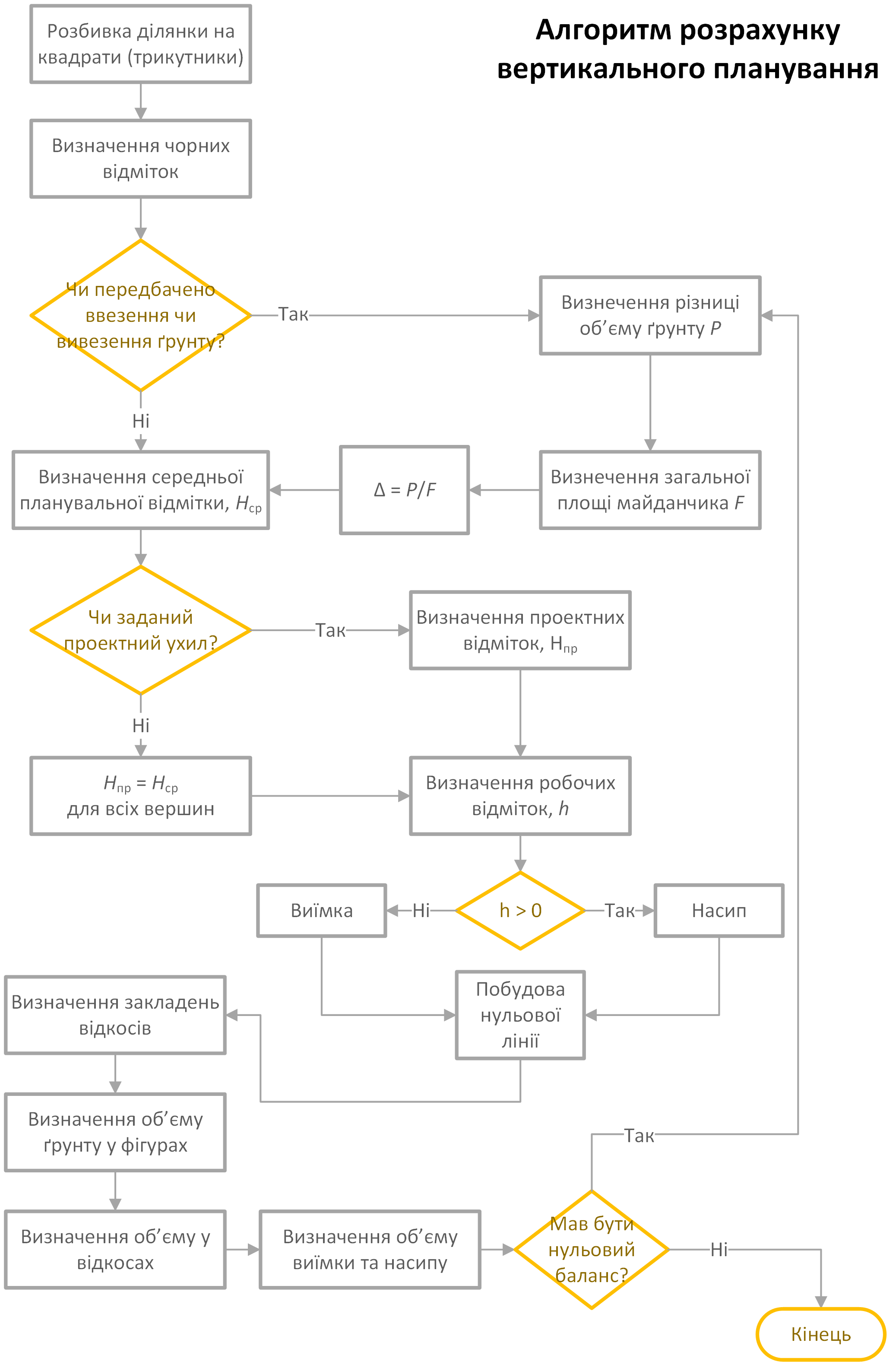 Рис. 1. Алгоритм определения объемов работ по планировке площадки (2 — да; 0 — нет)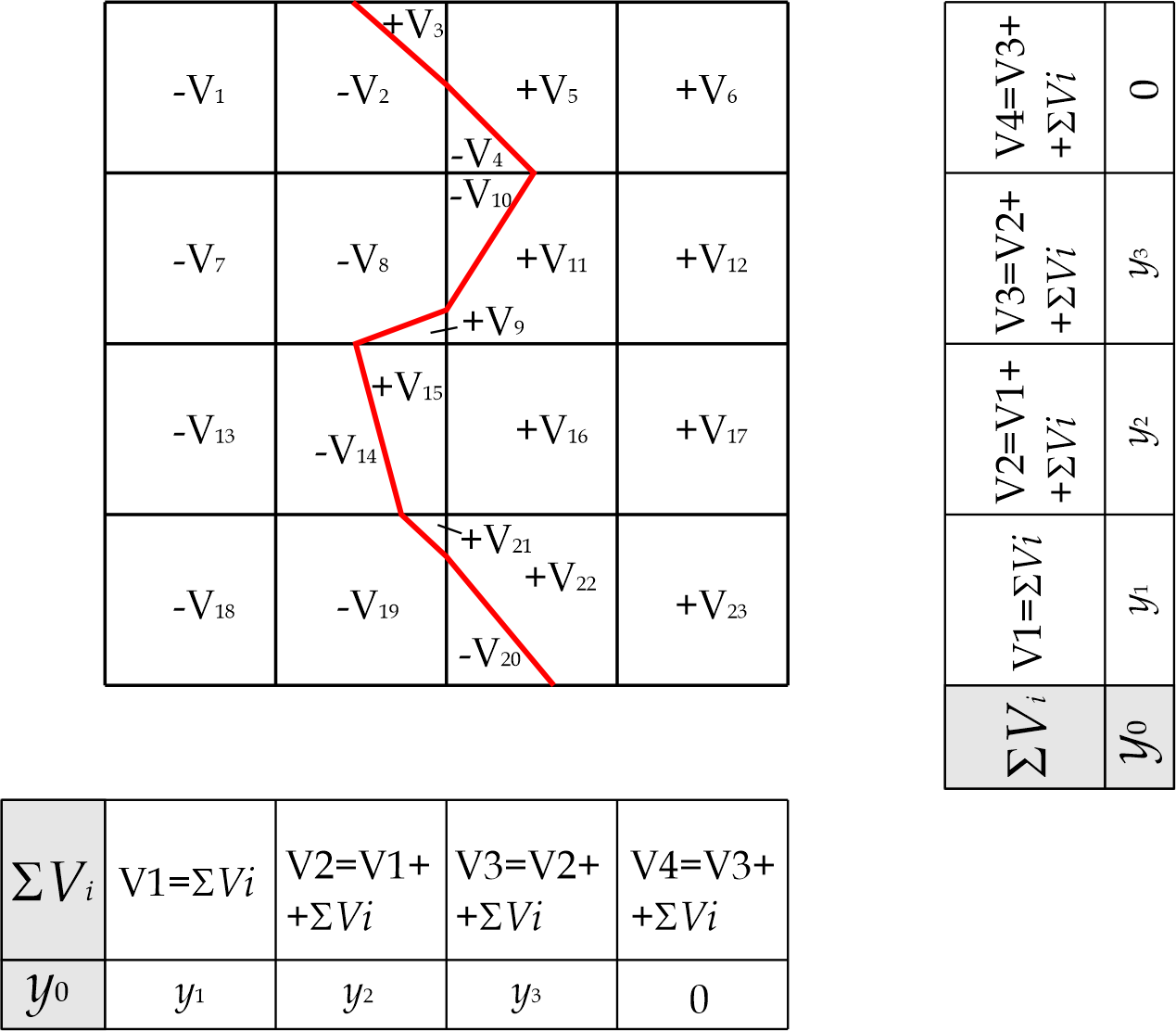 Рис. 2. Картограмма земляных масс на строительной площадкеОпределение объемов работ при разработке выемкиСхематично последовательность расчета объемов работ при разработке выемки представлена на рис. 3.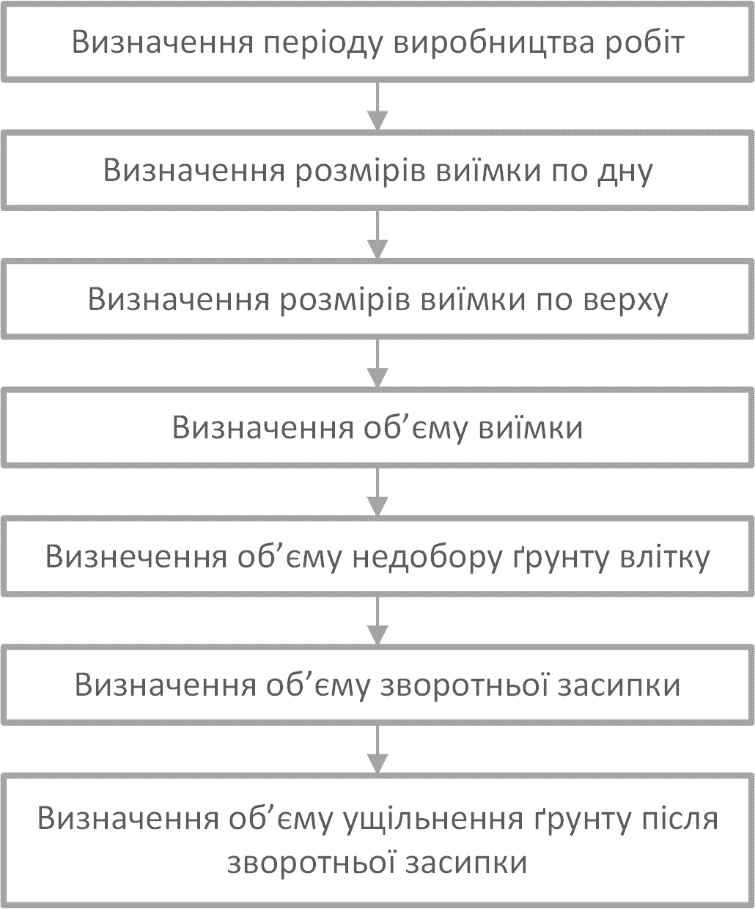 Рис. 3. Схема определения объемов работ при разработке выемкиСначала оцределяется вид выемки:сплошная (котлован);в виде траншеи под продольные или поперечные стены здания или сооружения;в виде ям под отдельно стоящие фундаменты.При этом вид выемки зависит От размеров здания, его конфигурации, глубины заложения фундаментов, наличия подвала или техподполья.При определении размера выемки пойизу учитывается, что расстояние от наружной грани фундамента до нижней бровки откоса должно быть не менее 0,6 м [7].По условиям безопасного производства работ разработка выемок может вестись с вертикальными стенками без их крепления, с креплениями и с откосами. Устройство выемок с вертикальными стенками без их крепления допускается только в грунтах естественной влажности на глубину, йе превышающую следующих значений [8]:в насыпных, песчаных и гравелистых грунтах — 1м;.супесях — 1,25 М;суглинках и глинах — 1,5 м;особо плотных нескальных грунтах — 2,0 м.При большей глубине выемки разрабатываются с откосами (реже с креплениями стенок). Наибольшая допустимая крутизна откосов в грунтах естественной влажности назначается исходя из условий безопасного йроведения работ и зависит от глубины разрабатываемой выемки h и вида грунта [8].В общем случае объем выемки VK (м3) в виде сплошного котлована определяется по формулеУк =^[ab+cd+(a+c)(b+d)],где а, b — размеры котлована понизу, м; е, d — размеры котлована поверху, м (рис. 4):с -а +21 =а +2mh;d=b +21 =b + 2mh,m — коэффициент откоса (см. табл. 1.1 на с. 10).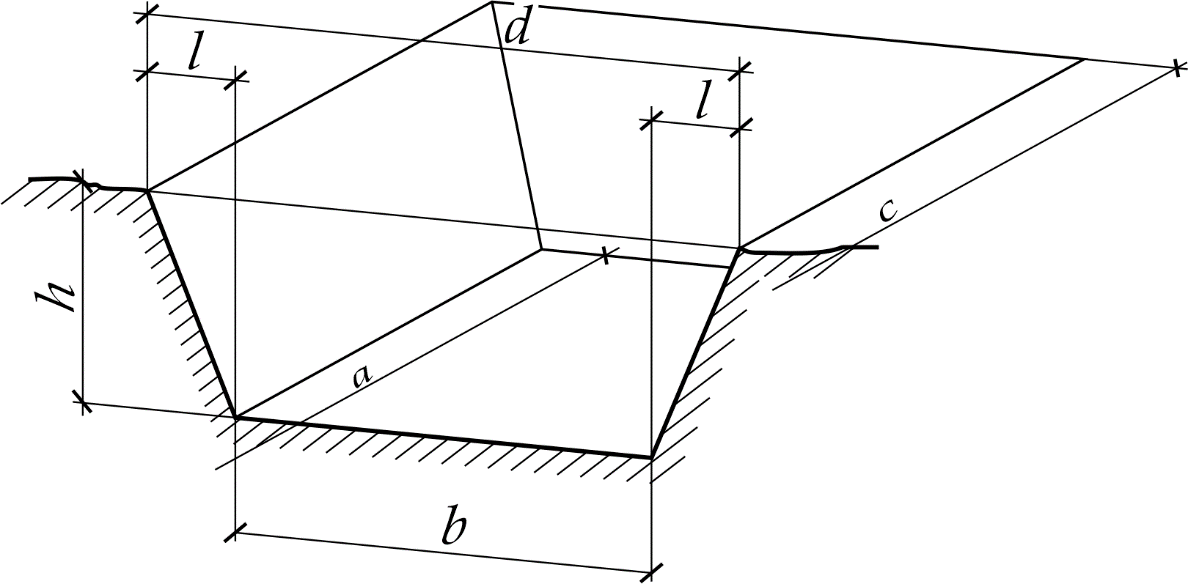 При производстве работ в зимнее время сначала выполняют предварительное рыхление мерзлого грунта.Объем работ По предварительному рыхлению грунта клином-молотом для устройства выемки в виде котлована определяется по формуле^р.м =^-[a'&'-W:d+(a'+c)(6/+d)],где Лм — глубина промерзания грунта, м; а', Ъ' — размеры котлована на уровне глубины промерзания грунта йм, м:а'=а+2т (h-hM );b' = b+2m(h-h„y.Объем мерзлого грунта определяется на основе рис. 5.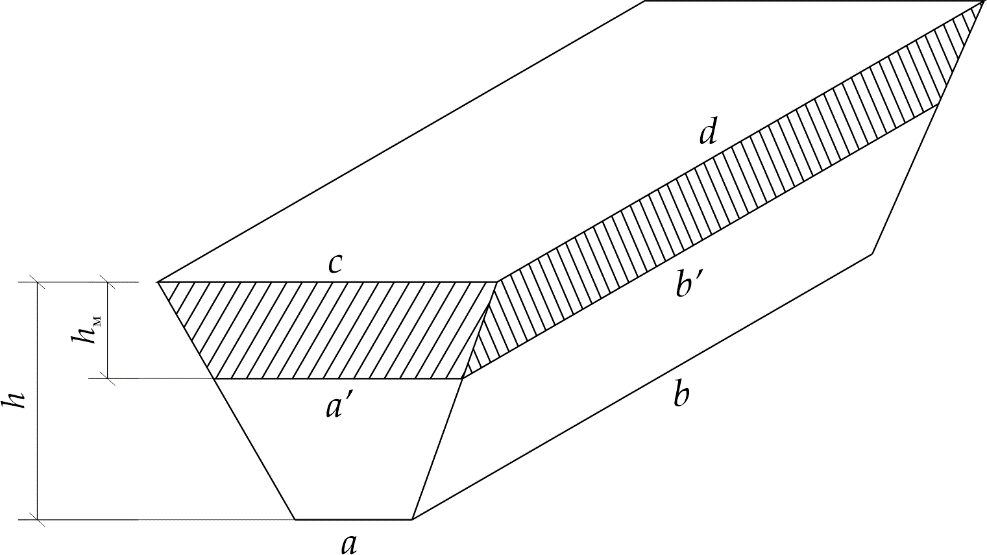 Рис. 5. Схема для определения объема мерзлого грунтаОбъем работ при рыхлении мерзлого грунта баровой машиной определяется в метрах длины прорезей в мерзлом грунте [1]. Исходя из технических характеристик баровой машины (расстояния между режущими цепями Ь, ширины нарезаемой щели а и числа баров) высчитывается количество продольных и поперечных проходов машины. Общая длина прорезей в мерзлом грунте определяется суммированием продольных и поперечных ходов (рис. 6).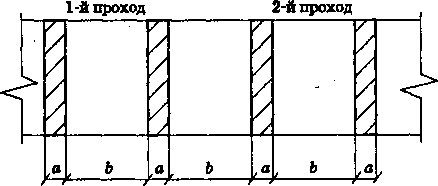 Рис. 6. Схема для определения объемов работ при рыхлении мерзлого грунта баровой машинойПри производстве работ в зимнее время определяется объем песчаной подсыпки Уп. п:где FK — площадь выемки понизу, м2;	— толщина песчанойподсыпки, м.Вес грунта песчаной подсыпки равен:Р = Уп.п.Уп,гДе Yn — средняя плотность песка, кг/м3.Объем обратной засыпки Уо,3 (м3) определяется по формулеК>.а=Ив-Уе,где V3 — объем выемки, м3; Vc — объем сооружения или фундамента, м3 (определяется по геометрическим размерам).При производстве работ в летнее время определяется недобор грунта (м3):F^en — ub.Допустимая величина недобора зависит от емкости ковша экскаватора и рабочего оборудования и принимается по прил. 12.Объем уплотнения грунта в пазухах фундамента Vyn равен объему обратной засыпки V0 3. Причем примерно 25-30 % принимается для уплотнения вручную, а остальные 70-75 % — для механизированного уплотнения. Более точно объем уплотнения вручную определяется по геометрическим размерам. При этом учитывается, что ширина зоны уплотнения от здания должна составлять не менее 0,8 м. Пример схемы уплотнения грунта в пазухах фундамента дан на рис. 7.Если нормы времени и расценки даны в квадратных метрах, то количество работ по послойному уплотнению вычисляют по формулеVF = -її-
541 ь ’
^■упгде Руп — объем уплотнения, м3; hyn — толщина уплотняемого слоя, м.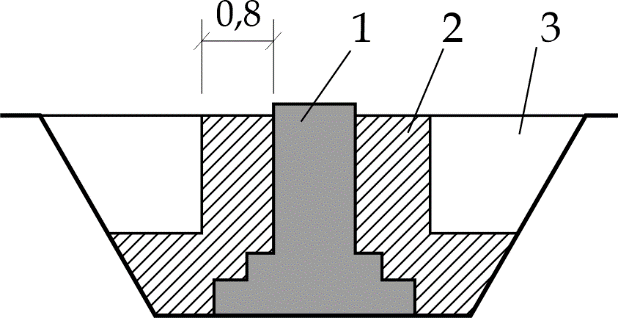 Рис. 7. Схема для определения уплотнения грунта в пазухах фундаментов: 1 — фундамент; 2 — слой грунта, уплотняемый вручную (например, электротрамбовкой); 3 — участок грунта, уплотняемый механизмами (например, катком)9 Зак. 3127Определение объемов работ при устройстве
фундаментовКоличество фундаментных подушек и фундаментных блоков для сборных фундаментов определяют исходя из геометрических размеров здания и размеров подушек, блоков. Расчет удобно представить в виде спецификации (табл. 2). Объемы работ для отдельно стоящих сборных фундаментов сводятся в такую же таблицу.Таблица 2Спецификация сборных элементовПроцесс устройства монолитных железобетонных фундаментов (ленточных или отдельно стоящих) состоит из опалубочных, арматурных работ, укладки бетонной смеси и ухода за бетоном.Площадь поверхности бетона, соприкасающейся с опалубкой (объем опалубочных работ), определяется исходя из геометрических размеров фундаментов и геометрических размеров опалубочных щитов. Расчет объемов опалубочных работ удобно представить в виде табл. 3 [12].Данные по основным элементам унифицированной инвентарной мелкощитовой разборно-переставной опалубки представлены в прил. 13. Грузоподъемность и размеры кузова авто- трансцортных средств для перевозки опалубки представлены в прил. 14.Таблица 3Определение объемов опалубочных работ по ярусам и захваткамОбъем арматурных работ рассчитывается отдельно для каждого конструктивного элемента. При установке арматуры отдельными стержнями объемы работ исчисляются в тоннах, при армировании сетками и каркасами — в штуках. Учитывая перевозку на площадку, размеры пространственных и плоских каркасов целесообразно принимать соответственно размеру кузова бортовой грузовой автомашины или бортового полуприцепа. Масса 1 п.м арматурных стержней выборочно приводится в прил. 15. Расчеты оформляют в виде табл. 4 [12].Таблица 4Спецификация арматурных изделий в конструкцияхОбъем отдельно стоящих железобетонных фундаментов исчисляется за вычетом объемов стаканов, ниш и проемов. Итоговые результаты заносятся в общую ведомость объемов работ (табл. 5) [12].9*Таблица 5Определение объемов монолитных железобетонных работv При определении объемов работ по устройству свайных фундаментов (из готовых свай) учитываются все технологические процессы, в том числе устройство подготовки, забивка свай и устройство монолитного или сборного ростверка. Данные заносятся в табл. 2-5.При определении объемов работ по устройству фундаментов из буронабивных свай учитываются все технологические процессы, в том числе устройство подготовки, свай и ростверка. Данные заносятся в табл. 3-5.Определение среднего расстояния
перемещения грунтаСреднее расстояние перемещения грунта из выемки в насыпь £ср — это среднее расстояние между центрами тяжести выемки и насыпи. Lcp — основной технический параметр для выбора землеройно-транспортных комплектов при вертикальной планировке площадки (рис. 8) [21 ].Выбор комплектов машин и механизмов
для производства работВ зависимости от среднего расстояния перемещения грунта Lop осуществляется выбор машин и механизмов для вертикальной планировки площадки. В основном выбираются скреперные (Lcp > 100 м) или бульдозерные (Lcp < 100 м) комплекты. Рекомендуемые комплекты машин и механизмов при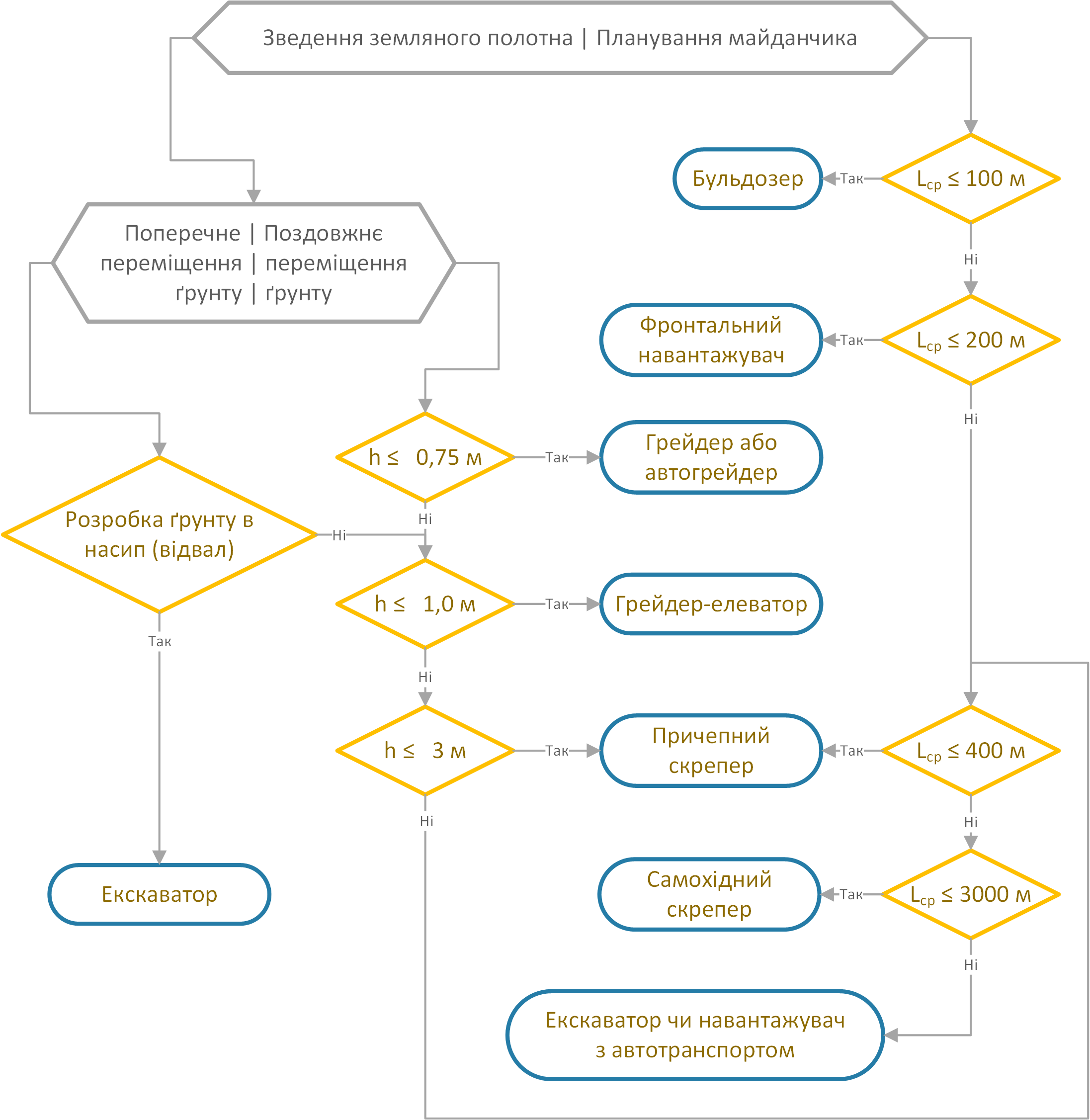 Рис. 8. Схема выбора ведущей землеройно-транспортной машины при вертикальной планировке площадки в зависимости от Lcp (1 — да; 0 — нет)комплексной механизации земляных работ с применением бульдозеров и скреперов и алгоритм их выбора приведены на рис. 9 [21]. Выбор машин по Lcp является условным.Рыхление грунта Уплотнение грунта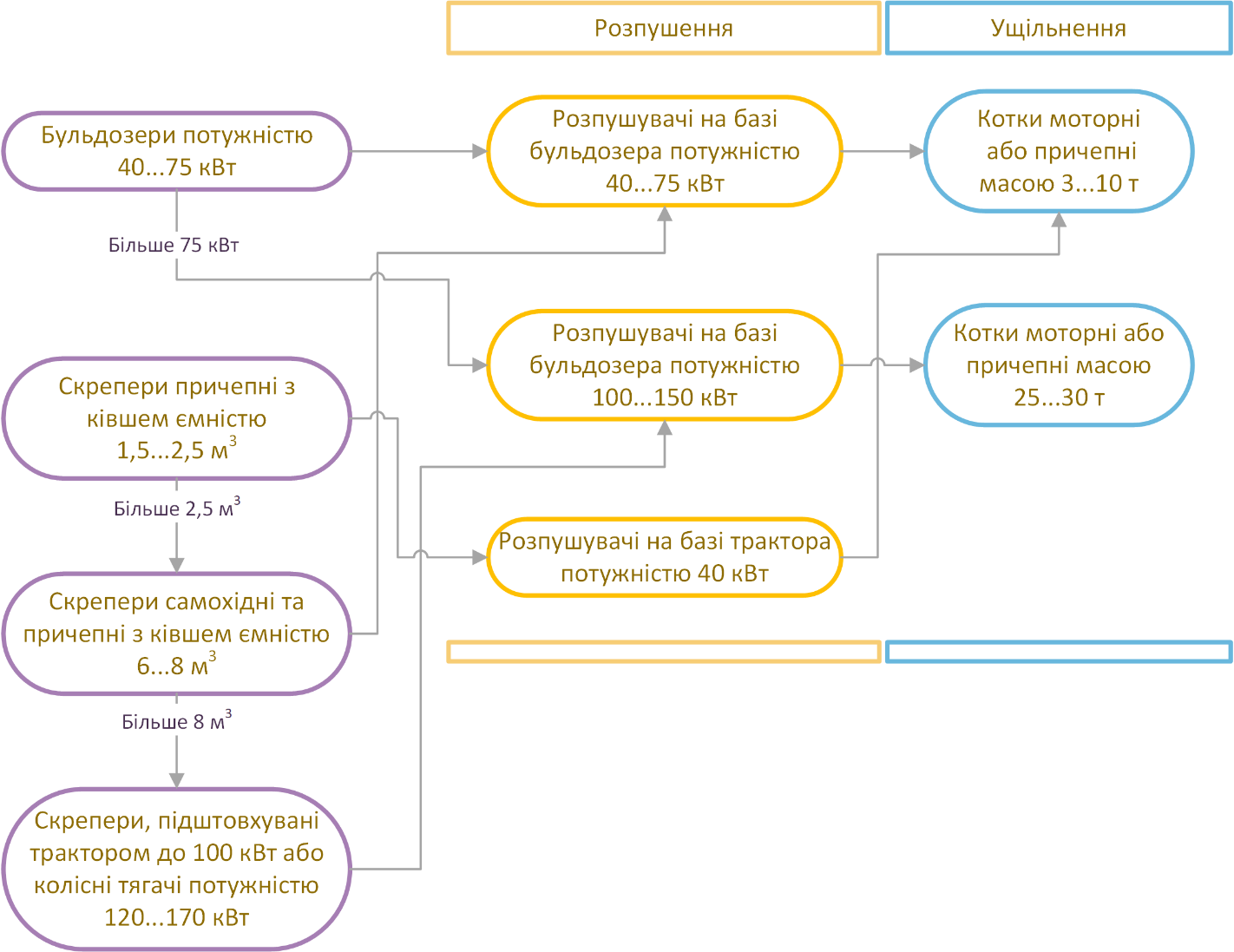 Рис. 9. Алгоритм выбора комплектов машин и механизмов при комплексной механизации земляных работ с применением бульдозеров и скреперов (1 — да; 0 — нет)Выбор комплектов машин и механизмов при разработке выемки осуществляется на основании технико-экономического сравнения вариантов следующим образом.Выбор экскаваторов по техническим параметрам (по емкости ковша в зависимости от объема выемки). Предварительный выбор навесного оборудования при разработке грунта экскаваторами удобно осуществлять по схеме, приведенной на рис. 10. При этом следует помнить, что выбор типоразмера одноковшового экскаватора зависит еще от группы грунта и мощности разрабатываемого слоя (высоты забоя) [21].Технико-экономическое сравнение вариантов выполняется по минимуму приведенных затрат [12, 20].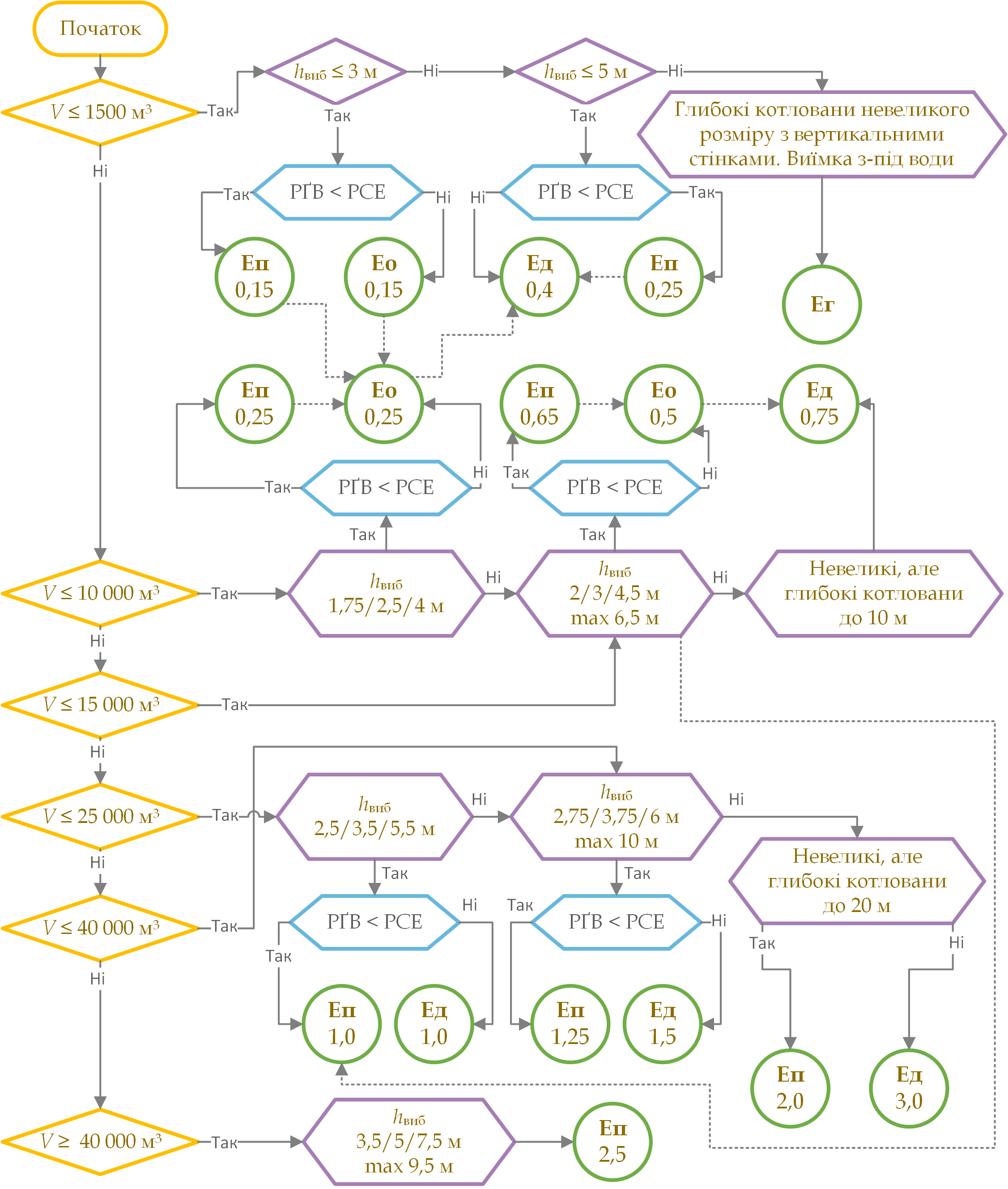 Рис. 10. Алгоритм выбора типа экскаватора для разработки котлована (Эп — экскаватор прямая лопата; Эо — экскаватор обратная лопата; Эд — драглайн; Эг — грейфер; цифры в кружках — вместимость ковша принятого экскаватора, м3; цифры в блоках «Высота забоя» — высота забоев в грунтах разной плотности (легкие — средние — тяжелые); 1 — да; 0 — нет)Приведенные затраты (в базовых ценах 1991 г.) на разработку 1 м3 грунта (П) составляют:П=С+£К,где С — стоимость разработки 1 м3 грунта выемки; Е — нормативный коэффициент эффективности капитальных вложений (£ = 0,15 для новой (эксплуатация до одного года), Е = 0,12 для неоднократно применяемой (эксплуатация более года) техники); К — удельные капитальные вложения на разработку 1 м3 грунта.Далее определяется количество автосамосвалов для вывоза грунта при бесперебойной работе экскаватора [12, 20].Строительные краны для возведения сборных и устройства монолитных фундаментов выбираются по техническим и технико-экономическим параметрам [15, 20, 21].Выбор вспомогательных машин и механизмов для рыхления грунта в летнее и зимнее время, срезки растительного слоя, зачистки дна выемки, обратной засыпки и уплотнения грунта, бурения скважин и т.д. осуществляется после определения ведущих машин в комплектах исходя из конкретных условий производства работ (вида грунта, размеров сооружений, глубины, объемов работ зимнего и летнего времени) [1,7, 11-16,18,20].Выбор машины или механизма (марки и типа) необходимо производить так, чтобы они могли выполнять несколько видов работ. Например, один и тот же бульдозер должен выполнять работы по срезке растительного слоя, окончательной планировке, зачистке дна выемки, обратной засыпке пазух.Указания по производству работОбщие указанияВ указаниях по производству работ содержатся требования к организации и технологии производства работ, а также последовательность их выполнения при подготовительных, основных, вспомогательных, заключительных работах.Раздел должен включать: ,требования к качеству и законченности ранее выполненных (предшествующих) работ;требования к качеству и законченности подготовительных работ, порядок их проведения;схемы организации рабочих мест;схемы выполнения технологических операций;требования к транспортированию, складированию, хранению,изделий и материалов в рабочей зоне с указанием схем складирования и строповки, способов транспортирования материалов и изделий к рабочим местам;требования к организации площадки складирования, температурно-влажностному режиму хранения;указания по продолжительности хранения и запасу материалов и изделий в рабочей зоне;наименования технологических операций, их описание и последовательность выполнения с указанием применяемых средств технологического обеспечения (технологической оснастки, инструмента, инвентаря и приспособлений), машин, механизмов, оборудования и исполнителей (специальность, разряд, состав звена);указания по производству и особенности работ в зимний период (способы утепления конструкций, схемы разводок пара, режим выдерживания конструкций, места замера температуры и т.д.).Наименования технологических операций, их описание и последовательность выполнения удобно оформить в виде операционной карты-(табл. 6) [5].Таблица вОперационная карта на	(наименование работ)Вертикальная планировка площадкиПриводятся указания по производству работ по срезке растительного слоя, показывается схема движения машины, глубина резания [1, 7,16-19]. Пример схемы срезки растительного слоя бульдозером дан на рис .11.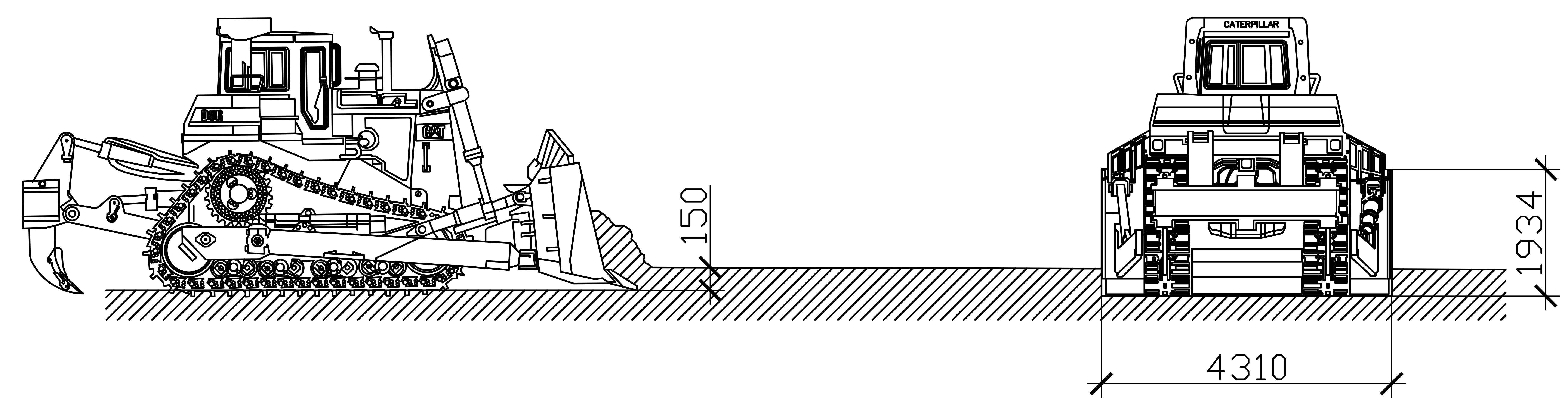 Рис. 11. Схема срезки растительного слоя бульдозеромПредварительное рыхление немерзлого грунта в зоне выемки обязательно:для грунтов II группы для скреперов;грунтов III группы для бульдозеров.Пример схемы предварительного рыхления грунта в зоне выемки приведен на рис. 12. На схеме указываются толщина разрыхляемого слоя и схема движения механизма [7,16-19].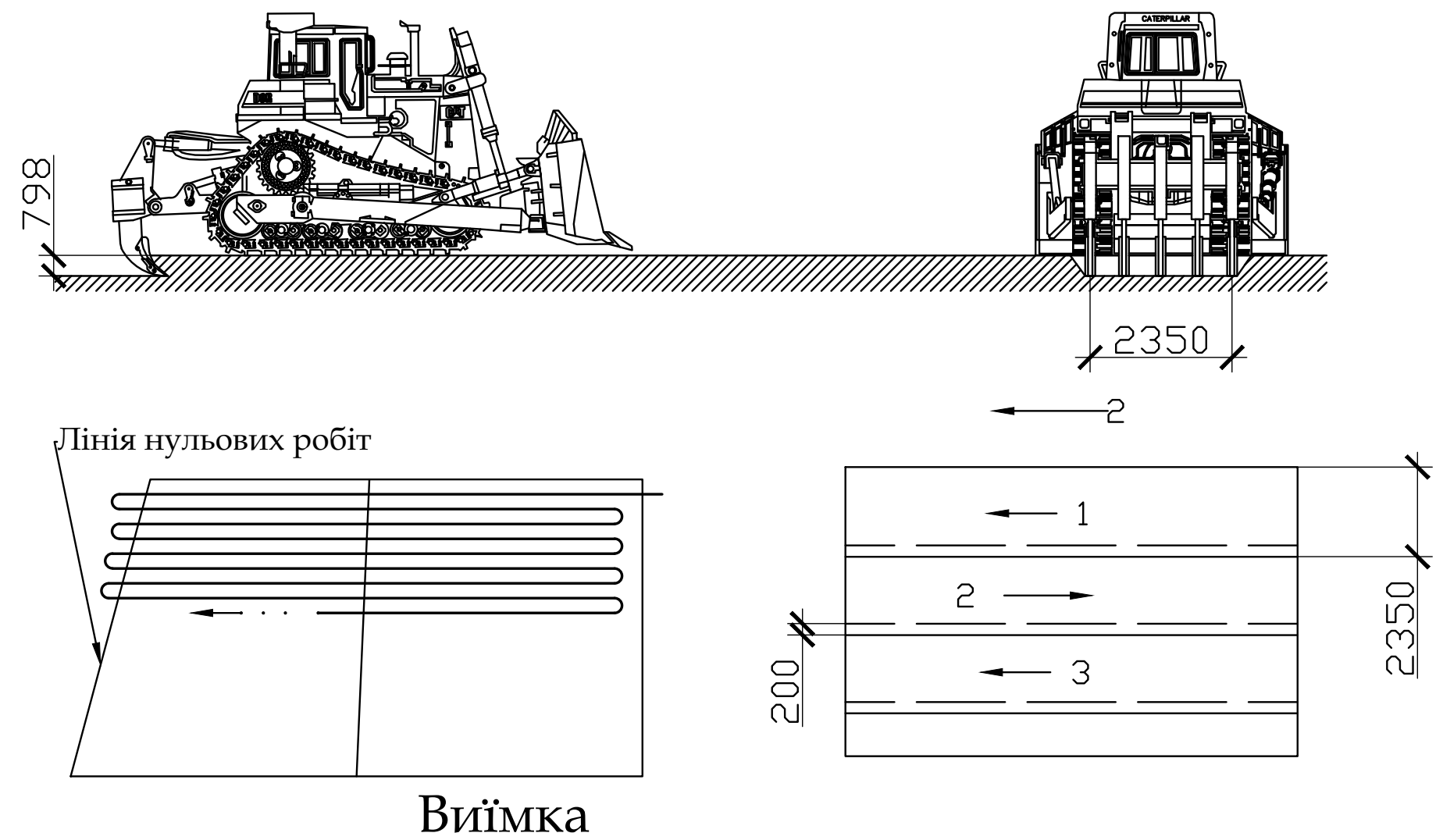 Рис. 12. Схема рыхления грунта: а — рыхлитель; б — общая схема рыхления грунта рыхлителем ДП-18 (А — последовательность рыхления)Алгоритм выбора схемы производства работ по вертикальной планировке площадки скрепером или бульдозером приведен нарис. 13-15 [21]. .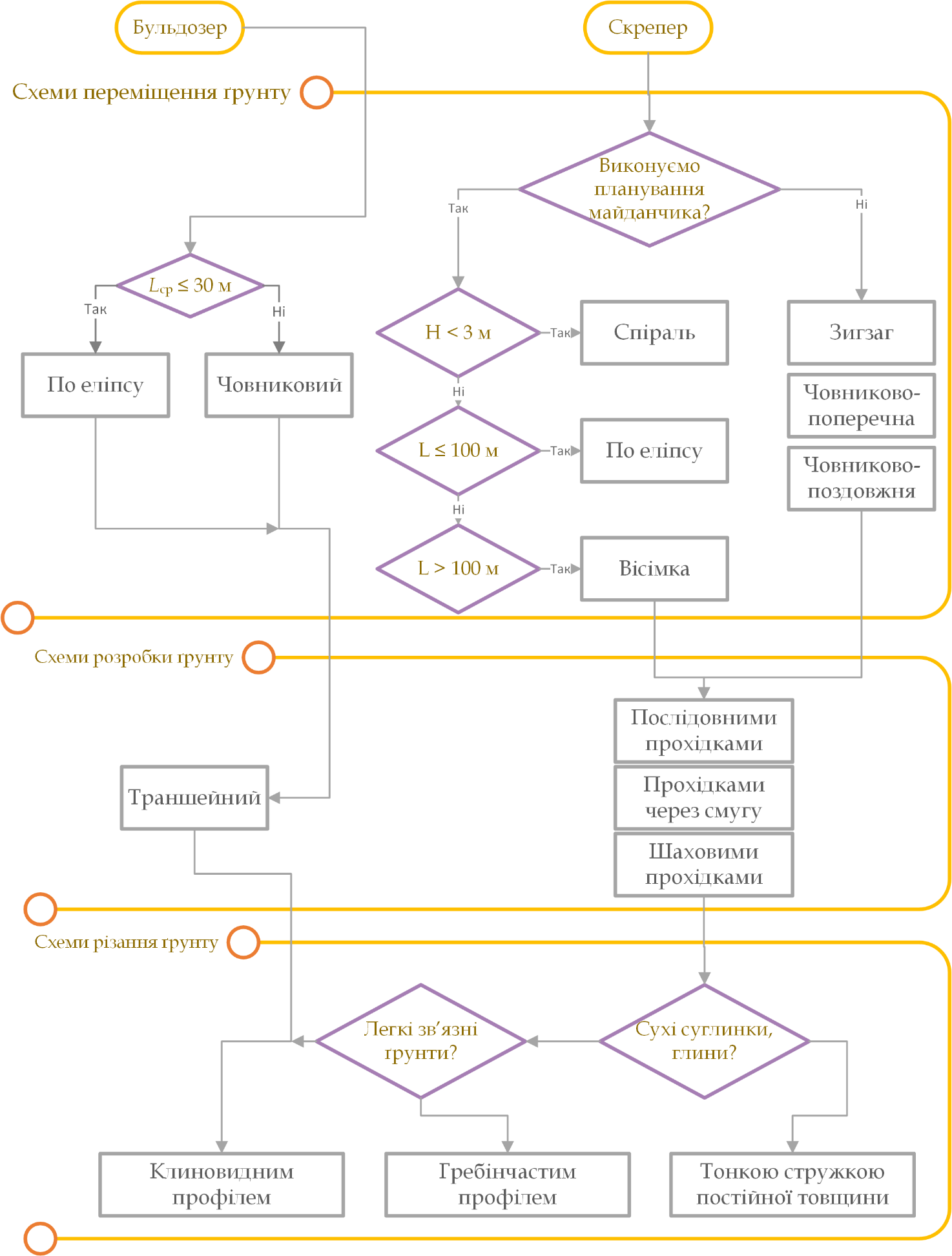 Рис. 13. Выбор схемы производства работ по планировке площадки бульдозером и скрепером (1 — да; 0 — Нет)При разработке и перемещении грунта скреперами длина пути наполнения ZHan ковша скрепераI - ?К°
вап ЬЛіКр’где q — емкость ковша скрепера, м3; Кн — коэффициент наполнения ковша; Ъ — ширина срезаемого слоя (ширина ковша), м3; hr — толщина срезаемого слоя, м; Кр — коэффициент первоначального разрыхления (зависит от вида грунта, определяется по [1]). Показатели разрыхления грунтов и пород приведены в прил. 15.Длина пути разгрузки скрепераZ -gK«
₽ bh2 ’где й2 — толщина отсыпаемого слоя, м.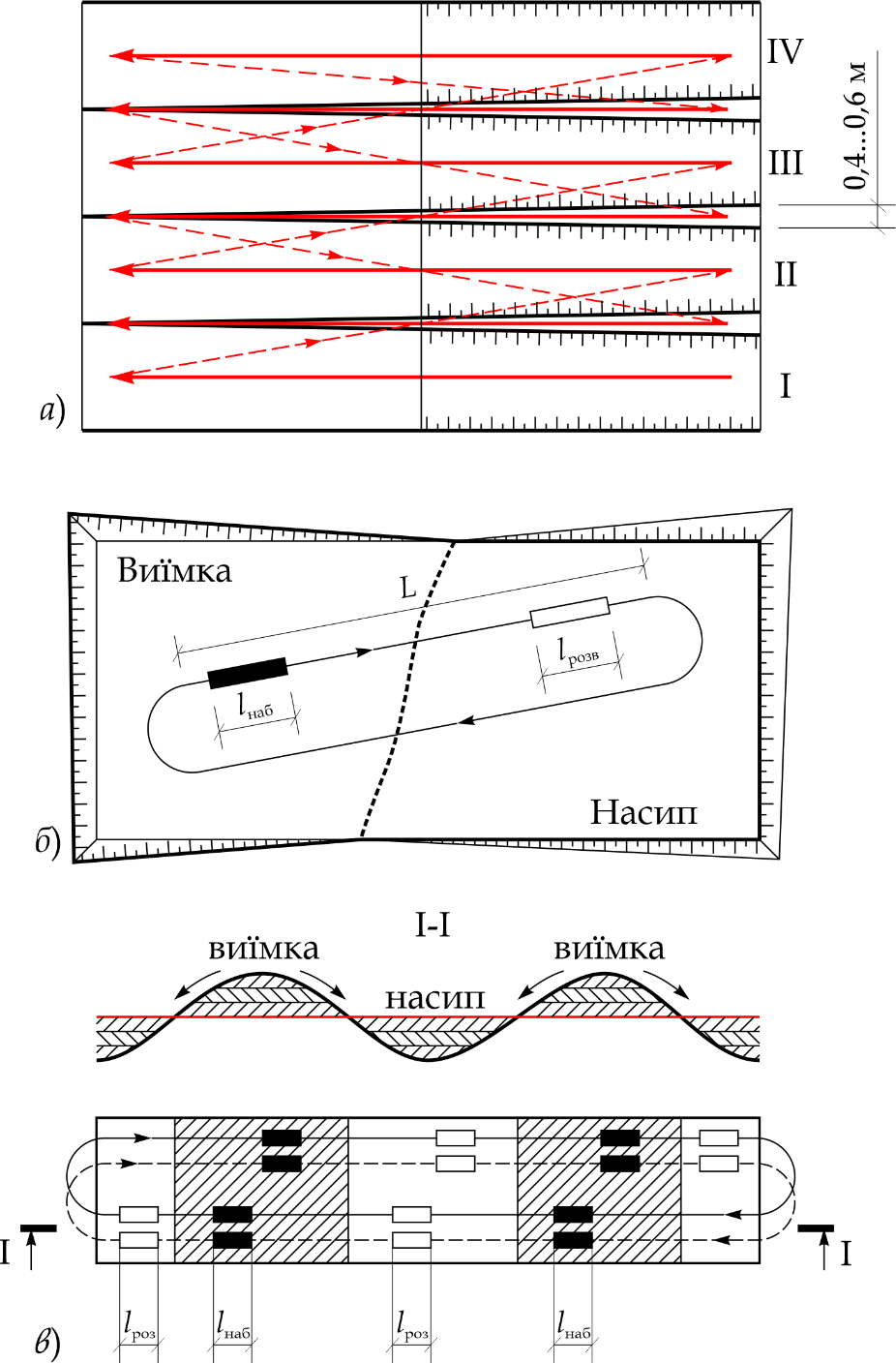 Рис. 14. Схемы перемещения грунта при планировке площадок бульдозерами и скреперами:а — челночная; б — по эллипсису; в — по прямой (R — радиус поворота; L — среднее расстояние перемещения грунта; I — длина пути набора грунта; Zp — длина пути разгрузки грунта)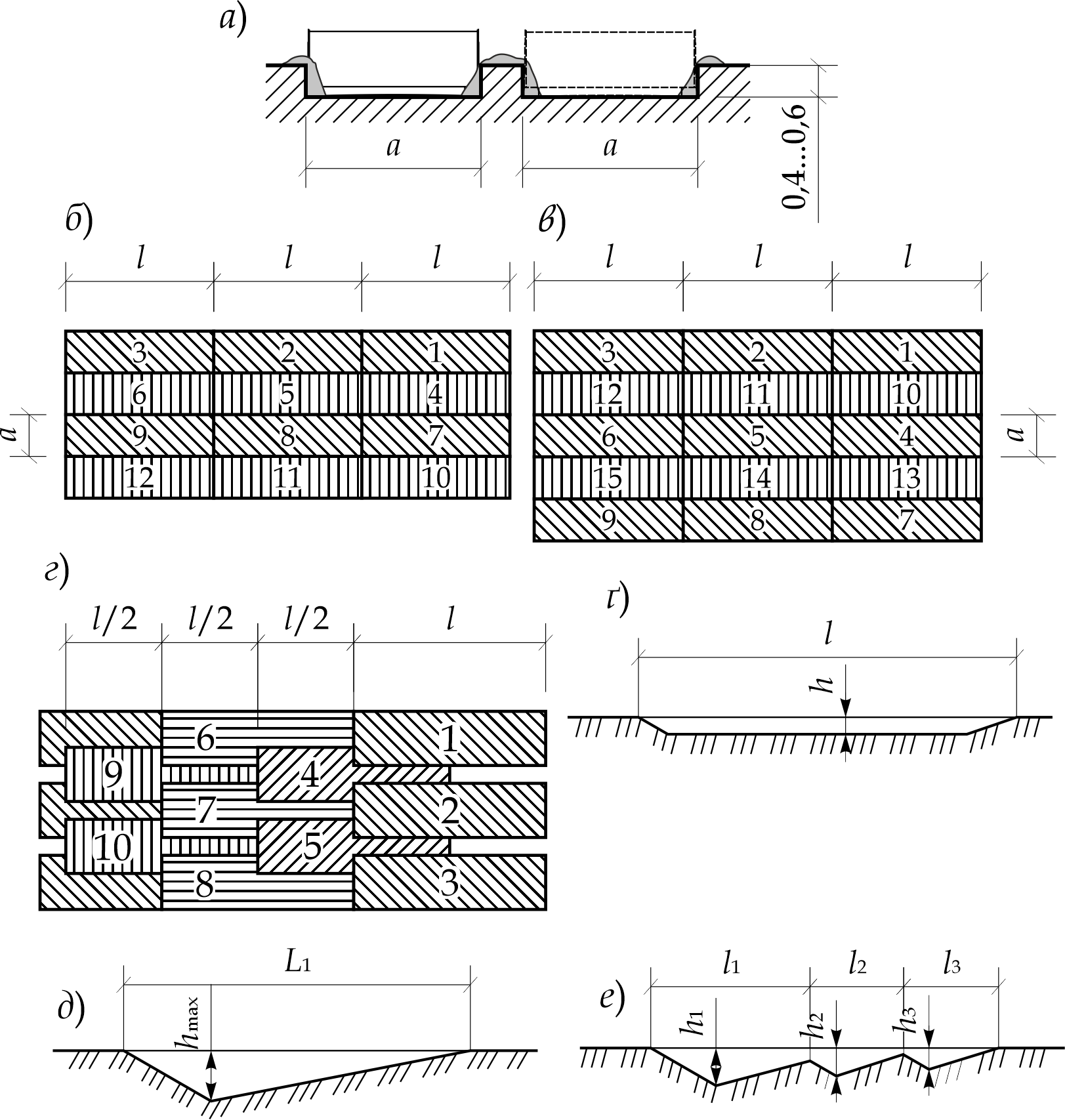 Рис. 15. Схемы разработки (для бульдозера: а — траншейная; для скрепера: б — последовательными проходками; в — проходками через полосу; г — шахматными проходками) и резания грунта (3 — тонкой стужкой равной толщины; е — гребенчатым профилем; ж — клиновидным профилем); а — ширина ножа; I — длина пути набора грунта; h — рабочие отметкиДалее выбирается схема движения скрепера. Выбор схемы движения обосновывается [16, 18, 20].Затем выбирается и обосновывается схема работы скрепера (полоса рядом с полосой, через полосу, ребристо-шахматная [16, 20] и профиль стружки (постоянного сечения, клиновидного, гребенчатый). Пример схемы резания грунта тонкой стружкой и схема работы скрепера «через полосу» показаны нарис. 16.Далее описывается цикл работы скрепера и обосновывается применение трактора-толкача [1].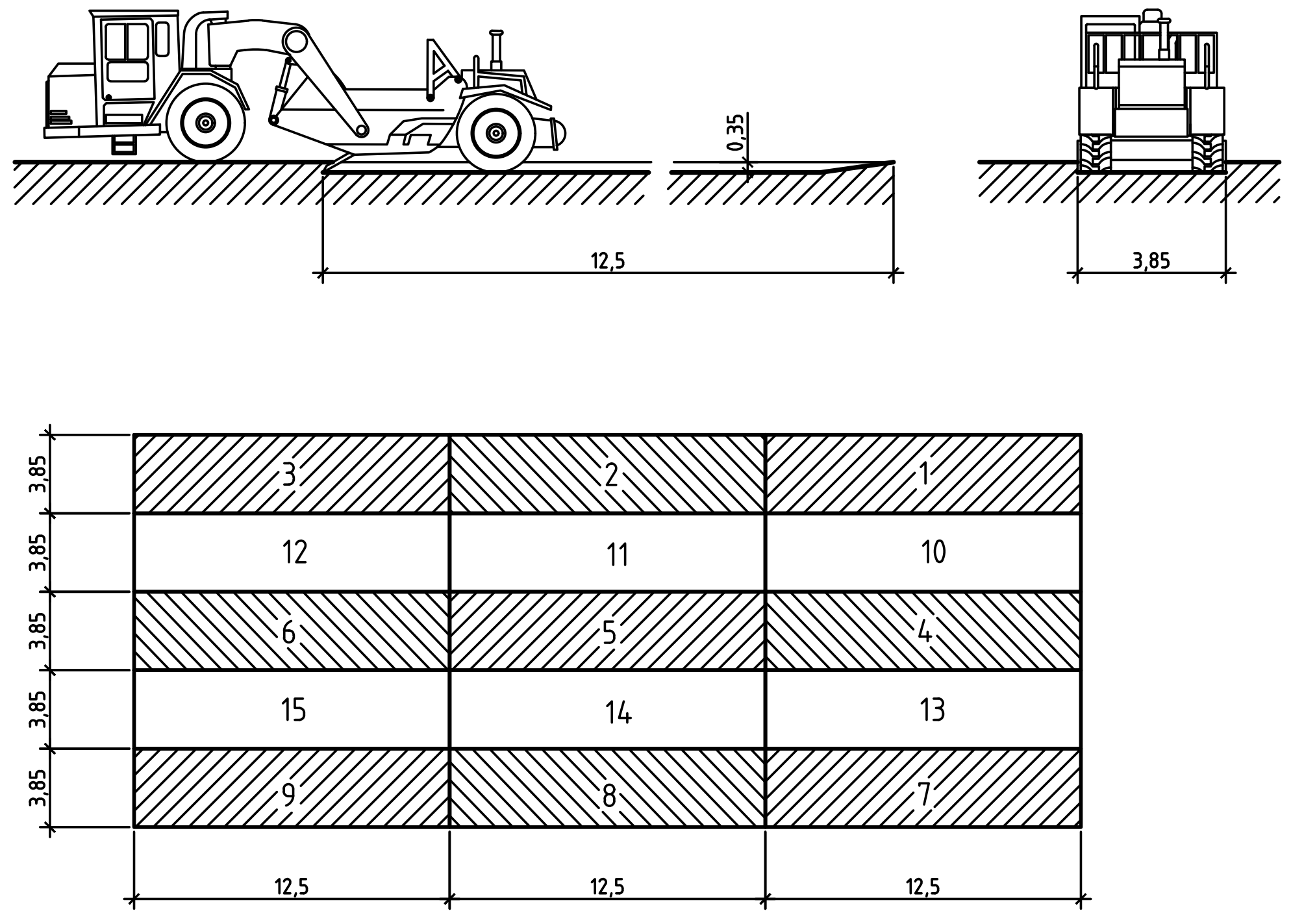 Рис. 16. Схема резания грунта тонкой стружкой (а) и схема разработки грунта скрепером (проходка через полосу) (б); 1,2,3,... — последовательность разработки грунтаПри разработке и перемещении грунта бульдозером выбирается схема движения бульдозера, профиль стружки, описывается технология работ [17, 19].Для уплотнения грунта в зоне насыпи обосновывается выбор основной строительной машины — катка, приводятся указания по производству работ, показывается схема движения механизма и толщина уплотняемого слоя [1, 16, 18-20]. Пример схемы уплотнения грунта прицепным катком приведен нарис. 17.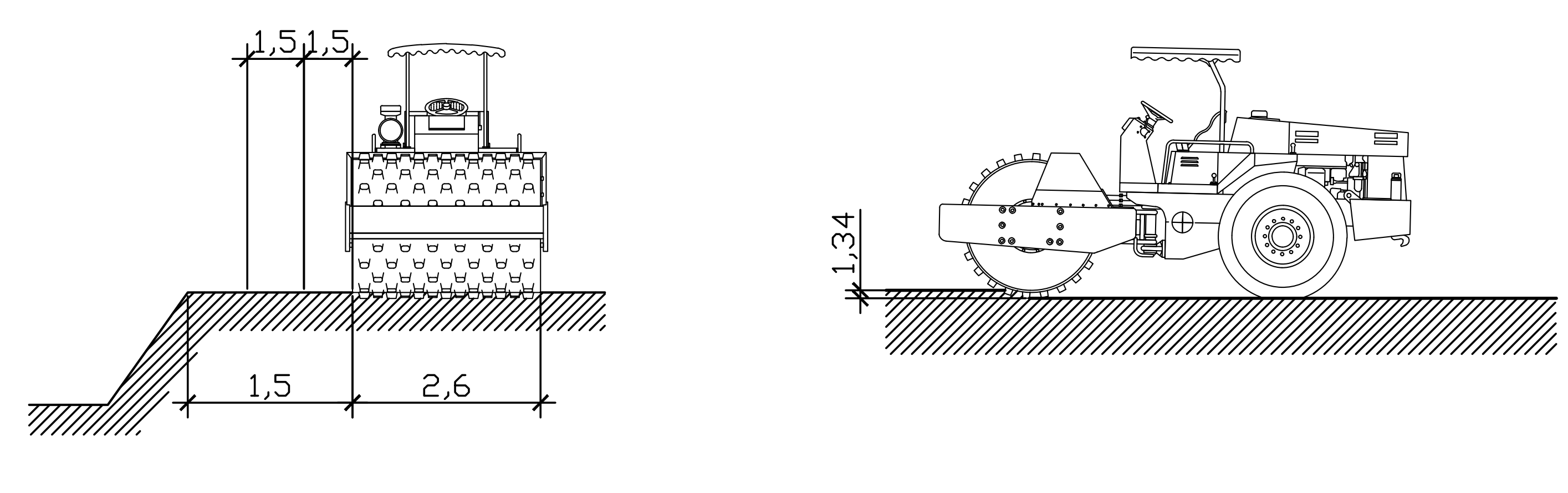 Рис.17. Схема уплотнения грунта прицепным катком ДУ-3Разработка выемкиБлагодаря высокой производительности при разработке грунтов различных категорий в строительстве самое широкое распространение получили одноковшовые экскаваторы. В зависимости от производственных условий в качестве сменного оборудования экскаваторов применяются прямые и обратные лопаты, драглайны, грейферы и струги [12, 16-20]. Одноковшовые экскаваторы могут быть также оборудованы стрелой с крюком, трамбовкой для уплотнения грунта, дизель-молотом с клином для рыхления мерзлого грунта, дизель-молотом для забивки свай.При проектировании экскаваторного забоя исходя из размеров выемки и максимального радиуса резания экскаватора определяется тип проходки, размеры проходок и их необходимое количество [12, 16,18, 20].В общем виде схемы забоев для экскаватора прямая лопата приведены на рис. 18.В общем случае схемы забоев для экскаватора обратная . лопата приводятся на рис. 19.Общие схемы забоев для драглайна приводятся на рис. 20.Технические характеристики и грузоподъемность автосамосвалов, работающих в комплекте с экскаваторами, приведены в прил. 17 и 18.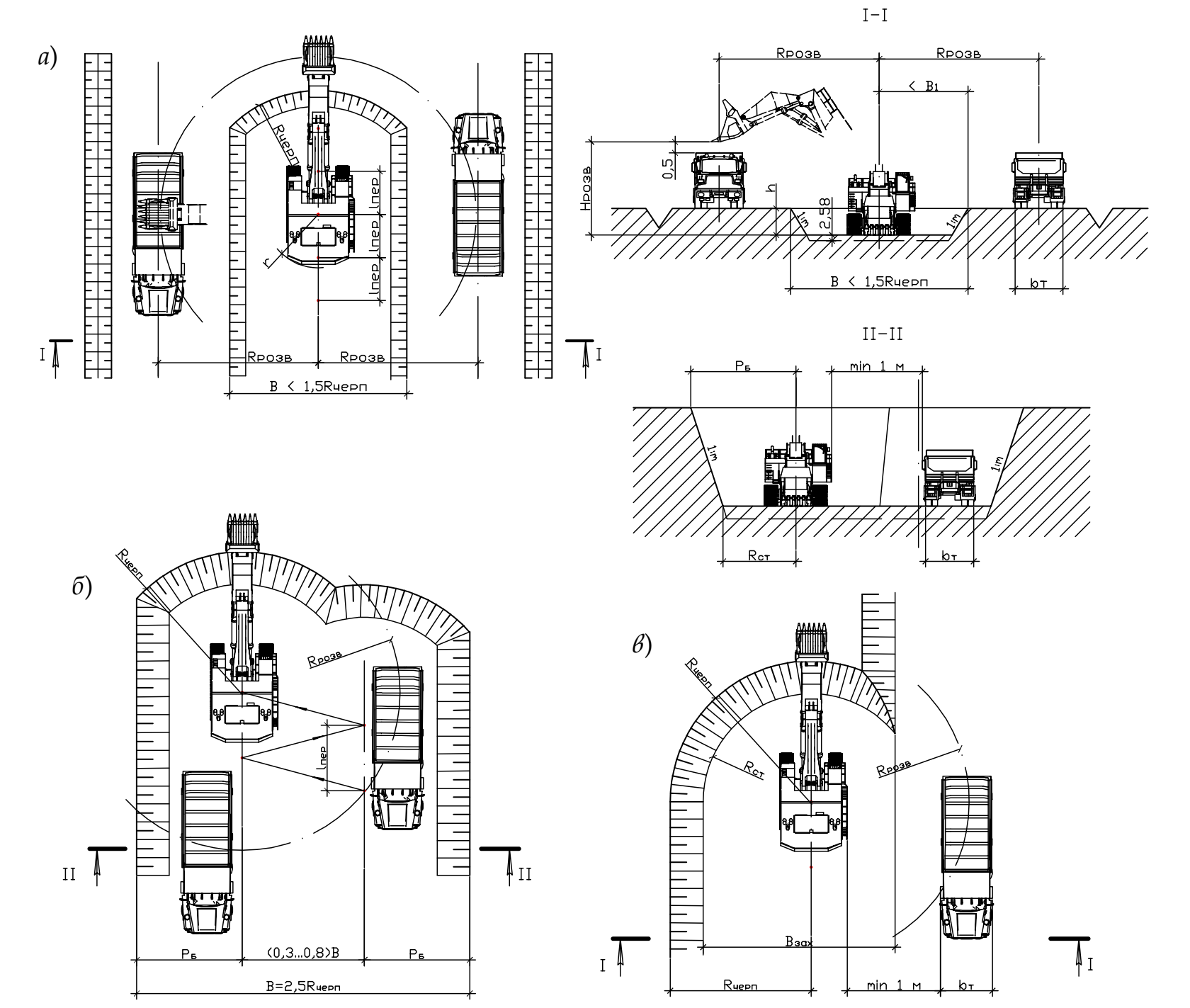 Рис. 18. Схема забоев для экскаватора прямая лопата:1 — ось проходки экскаватора; 2 — место стоянки экскаватора; 3 — экскаватор; 4 — центр тяжести забоев; 5 — ось движения автосамосвалов; в — вешка; 7 — водоотводная канава; 8 — ось предыдущей проходки; 9 — недобор; Яр — радиус разработки; — радиус выгрузки; R„ — радиус резания на уровне стоянки; Pg — наибольшее расстояние от оси экскаватора до бокового откоса; Рп — наибольшее расстояние от оси экскаватора до бровки ранее разработанного бокового забоя поверху; Bj — наибольшее расстояние от оси экскаватора до бровки погрузочного пути; Впося — наибольшая ширина каждой последующей проходки при боковом забое; Нв — высота выгрузки; Лт — высота транспортных средств; Ьк — ширина транспортных средств; В — ширина забоя поверху; г—радиус поворотной части; Zn — длина рабочей передвижки экскаватора; h — глубина котлована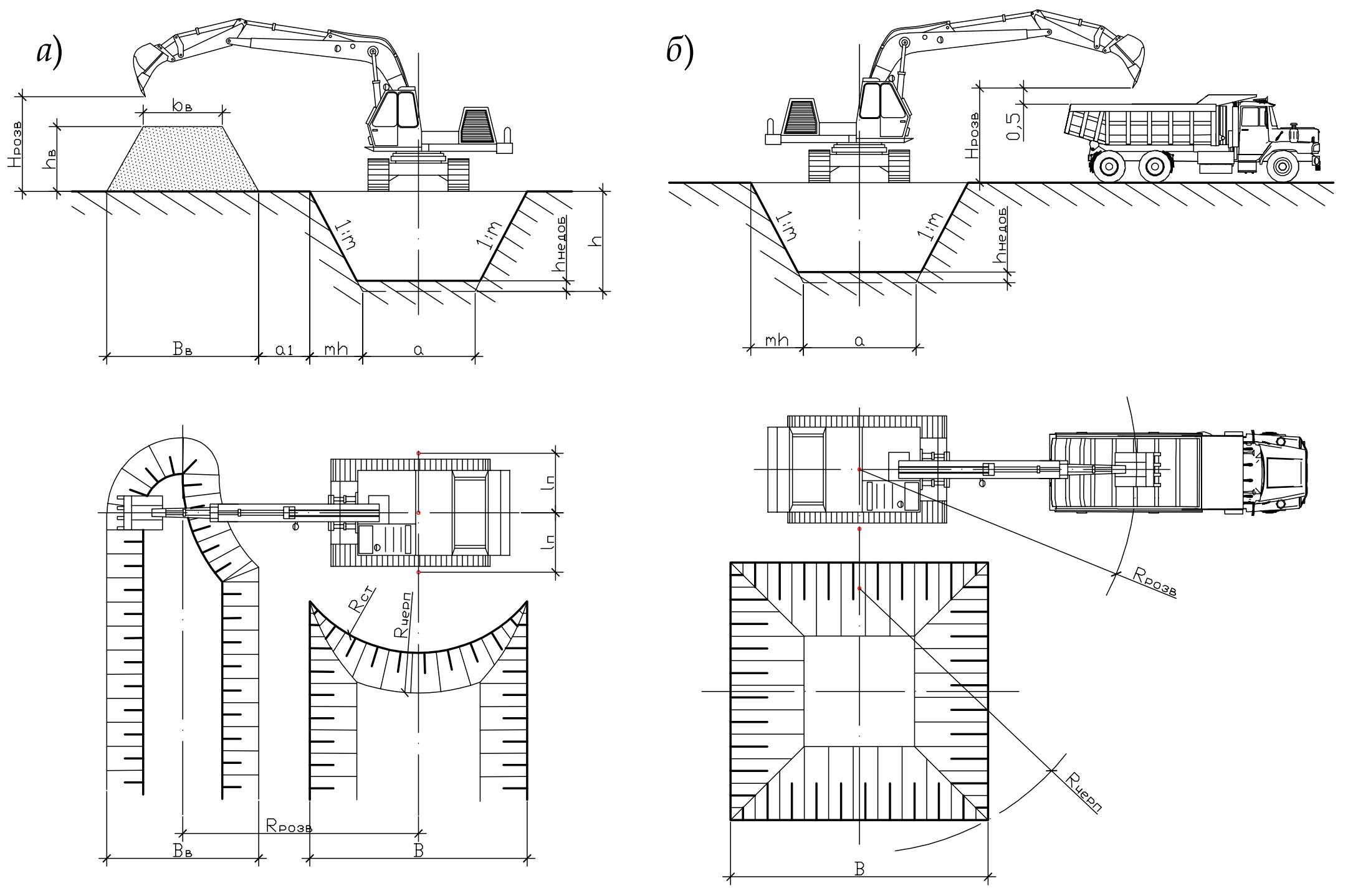 Рис. 19. Схема забоев для экскаватора обратная лопата: aj — расстояние от бровки выемки до отвала грунта; Ьо — ширина отвала поверху; й0 — высота отвала; Во — ширина отвала понизу (остальные условные обозначения см. в подрисуночной подписи к рис. 18)Устройство фундаментовИсходя из технических параметров монтажного крана описывается технология монтажа сборных.фундаментов [2, 12, 16,18, 20]:описывается подготовка конструкции к монтажу;выбирается монтаж со склада или с «колес»;определяются места стоянок и количество фундаментов, монтируемых с одной стоянки;назначается последовательность монтажа, начиная с маячных блоков;рассчитывается радиус опасной зоны.Для устройства монолитных фундаментов [2, 4,12,16,18, 20] рассматривается:10 Зак. 3127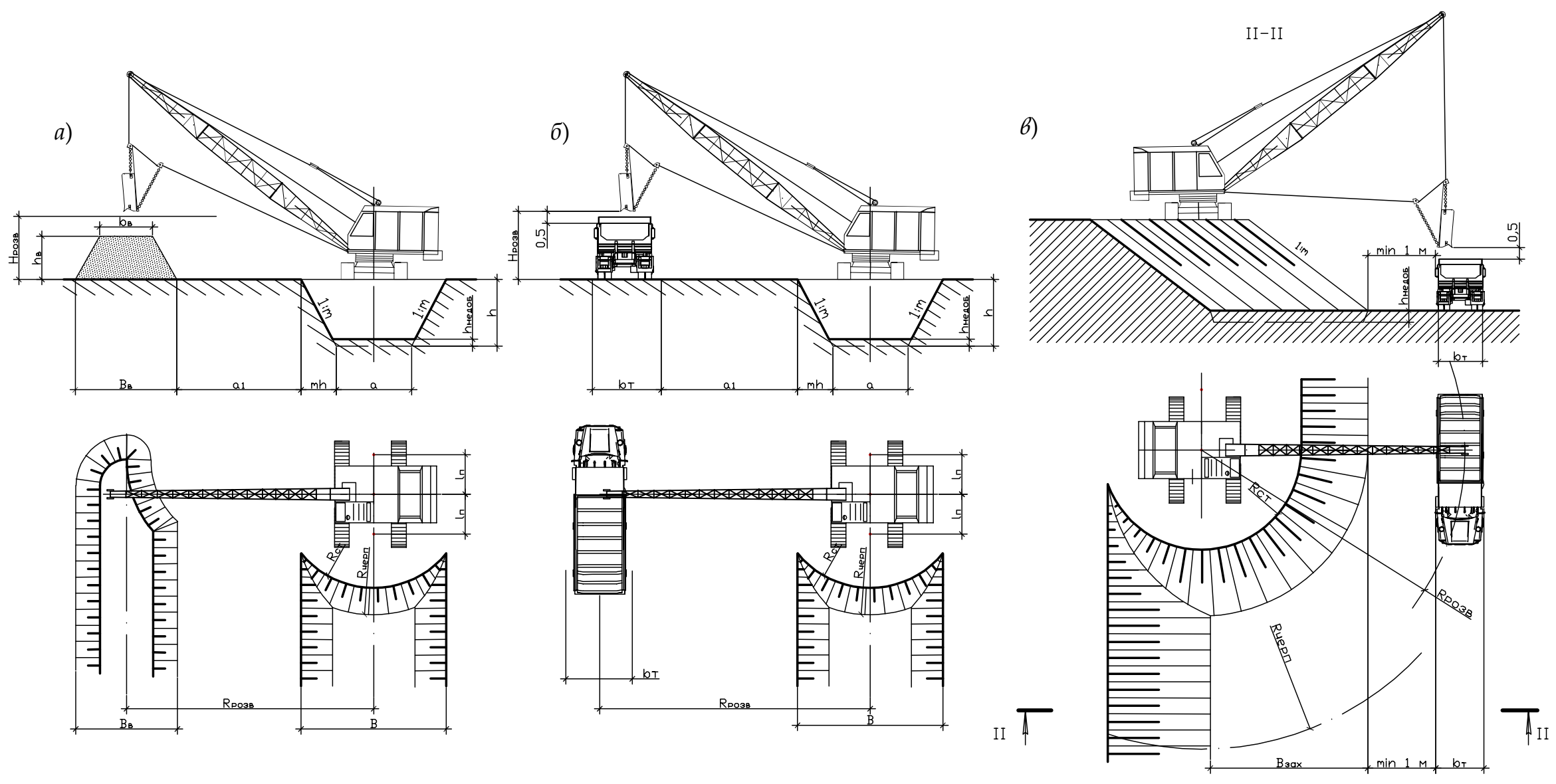 Рис. 20. Схема забоев для драглайна:а — угол наклона стрелы; Рт в — наибольшее расстояние от оси экскаватора до верхней кромки бокового забоя; Вт.н — наибольшее расстояние от оси экскаватора до нижней кромки бокового забоя; р — угол поворота стрелы (остальные условные обозначения см. в подрисуночных подписях к рис. 18и 19)технология опалубочных и арматурных работ (грузоподъемность и размеры кузова автотранспортных средств для перевозки опалубки и арматурных изделий, а также масса 1 п.м арматурных стержней указываются в прил. 14 и 15);технология бетонирования;уплотнение бетонной смеси;необходимые правила по уходу за бетоном;распалубка.Для устройства свайных фундаментов из готовых свай, [3,12,13, 16, 18, 20] описываются:разбивка свайного поля;выбор типа молота или вибропогружателя для погружения свай, расчет отказа сваи;технология погружения свай;технология опалубочных, арматурных, бетонных работ при устройствебетоннойподготовкииростверка[2,12,13,16,18,20].Для устройства свайных фундаментов из буронабивных свай [3,12,13,16,18, 20] описывается:разбивка свайного поля;технология устройства буронабивных свай исходя из принятого метода (сухой, под защитой глинистого раствора, под защитой обсадных труб);технология работ при устройстве подготовки и ростверка.Контроль качества производства работРаздел «Контроль качества производства работ» содержит описание последовательности, методов и средств контроля при производстве и приемке строительно-монтажных работ и включает следующие подразделы:входной контроль поступающей продукции;операционный контроль на стадиях выполнения технологических операций;приемочный контроль выполненных работ.Для всех видов контроля должны быть указаны:контролируемый показатель;место контроля;объем контроля;периодичность контроля;метод контроля;средства измерений и испытательное оборудование — марка (тип), технические характеристики (диапазон измерения, цена деления, класс точности и т.д.);исполнитель контроля (отдел, служба, специалист);документ, в котором регистрируется результат контроля (журналы работ, акты скрытых работ, протоколы испытаний и т.д.).Данный раздел разрабатывается на основании СНиП 3.02.01-87 «Земляные сооружения. Основания и фундаменты» и СНиП 3.03.01-87 «Несущие и ограждающие конструкции» [6, 7]. Выбранные из них предельные отклонения и требования, предъявляемые к законченным работам, представляются в описательной и табличной форме (табл. 7) [5].10*Таблица7Контроль качества производства работКалькуляция и нормирование затрат трудаВ разделе «Калькуляция и нормирование затрат труда» указываются основные рабочие процессы, которые приводятся в технологической последовательности и нормируются в соответствии с действующими ЕНиР, ведомственными нормами и по результатам нормирования труда на объектах-представителях при применении новых материалов и конструктивных решений [1-4,9].В калькуляцию включаются также рабочие процессы, выполняемые при подготовительных, вспомогательных и заключительных работах (разгрузка и погрузка инвентаря, разгрузка и складирование материалов и изделий в рабочей зоне, установка средств подмащивания, подготовка и приготовление вспомогательных материалов).При нормировании затрат труда должен быть указан применяемый метод нормирования и расчетные формулы.Затраты труда в человеко-часах (машино-часах) подсчитываются исходя из следующих формул:Т	- VTT ••* чел-ч/маш-ч г*хвр>
тгр		 чел-ч/маш-ч** чел-дн/маш-см	Т >огде V—объем данного вида работ; Нвр — норма времени на выполнение данного вида работ (принимается по ЕНиР или РСН); 8 — продолжительность смены в часах.Продолжительность работ в сменах определяется по формулеТ
*		* чел-дн/маш-см<.	*см	"TZ 9Nгде N — количество работающих людей (машин).Результаты расчетов сводятся в табл. 8 [5].'	Таблица 8Калькуляция затрат трудаКалендарный график производства работКалендарный график производства работ является документом, в котором указываются все процессы по срокам выполнения и технологической зависимости друг от друга. Форма календарного графика приведена в табл. 9.Таблица 9Календарный график производства работПримечание. Работы по предварительному рыхлению грунта в выемке и уплотнению грунта в насыпи выполняются в одном потоке с основной работой (вертикальной планировкой площадки) и изображаются на плане тонкими линиями с более ранним началом и окончанием (для рыхления) и, соответственно, с более поздним началом и окончанием (для уплотнения).Потребность в материально-технических ресурсахРаздел «Потребность в материально-технических ресурсах» должен нести информацию о ресурсах, необходимых для выполнения технологического процесса.Раздел должен содержать:ведомость потребности в материалах и изделиях, используемых при производстве работ;перечень средств технологического обеспечения (технологической оснастки, инструмента, инвентаря и приспособлений), машин, механизмов и оборудования.Количество и номенклатура материалов, изделий и оборудования определяются по рабочим чертежам и спецификациям или по физическим объемам работ и нормам расхода ресурсов. Ведомость потребности в материалах и изделиях оформляется в соответствии с табл. 10 [5].Таблица 10Ведомость потребности в материалах и изделияхКоличество и типы средств технологического обеспечения (технологической оснастки, инструмента, инвентаря и приспособлений), машин, механизмов и оборудования определяются по принятой схеме организации работ в соответствии с объемами работ, сроками их выполнения и количеством смен. Перечень средств технологического обеспечения (технологической оснастки, инструмента, инвентаря и приспособлений), машин, механизмов и оборудования оформляется в соответствии с табл. 11 [5].Таблица 11Перечень машин, механизмов, оборудования, технологической оснастки, инструмента, инвентаря и приспособленийБезопасное производство работ, охрана труда
и окружающей средыРаздел «Безопасное производство работ, охрана труда и окружающей среды» должен содержать описание безопасных методов выполнения технологических операций для всех рабочих мест, в том числе:решения по охране труда и технике безопасности;схемы безопасной организации рабочих мест с указанием ограждений опасных зон, предупреждающих надписей и знаков, способов освещения рабочих мест;правила безопасной эксплуатации средств технологического обеспечения, машин, механизмов и оборудования;применяемые средства индивидуальной защиты работающих и указания по их использованию;правила безопасного выполнения сварочных работ и работ, связанных с использованием открытого пламени;экологические требования к производству работ (условия сбора и удаления отходов, сохранения окружающей среды, ограничение уровня шума, пыли, вредных выбросов и др.).Требования по охране труда, окружающей среды и безопасного производства работ излагаются в соответствии с действующими Правилами и нормами. Состав и содержание решений по безопасному производству работ должны соответствовать требованиям нормативно-технической документации [8].Технико-экономические показателиТехнико-экономические показатели включают:продолжительность работ;общую трудоемкость работ;трудоемкость на единицу продукции:при вертикальной планировке площадки;разработке выемки;устройстве фундамента;выработку на 1 чел-день;при вертикальной планировке площадки;разработке выемки;устройстве фундамента.Продолжительность работ в днях (tдн), затраты машинного времени (Тмип-см) и общая трудоемкость работ (Тчел.дя) определяются из календарного графика.Трудоемкость на единицу продукции (Тчел-да/м") определяется по формулам:при вертикальной планировке площадки:— _ 2 ^общ.пл,г плгде ^Товщ дл — общая трудоемкость работ по вертикальной планировке (срезке растительного слоя, предварительному рыхлению немерзлого грунта в выемке, разработке и перемещению грунта, уплотнению грунта в насыпи, чел-дн (определяется по календарному графику); Упл — объем планировки, м3;при разработке выемки:к~ V ’т кгде Т „би, к — общая трудоемкость всех работ при устройстве выемки, чел-дн (определяется из календарного графика); VK — объем выемки, м3;при устройстве фундаментов:_^Тобщ.фгде]ГТобщ.ф— общая трудоемкость всех работ при устройстве различных типов фундаментов, чел-дн (определяется из календарного графика); Уф — объем фундаментов, м3.Выработка на 1 чел-день (Вм>/Чел.да) рассчитывается следующим образом:при вертикальной планировке площадки:V■о — г пл '»• M ~ УтZ . х общ.плпри разработке выемки:VВк =	—I£тобщ.кпри устройстве фундаментов:В - у*
Вф у т
^хобщ.фПРИЛОЖЕНИЯ1. Техническая характеристика штанговых дизель-молотовПримечание. Здесь и далее в подобных таблицах в скобках приведена вторая индексация оборудования.2. Техническая характеристика трубчатых дизель-молотов с воздушным охлаждениемПримечание. Наибольшая высота подъема ударной части — 3 м.Техническая характеристика трубчатых дизель-молотов с водяным охлаждениемПримечание. Наибольшая высота подъема ударной части — 3 м. Частота ударов в минуту— 42...55.Техническая характеристика паровоздушных молотов двойного действияТехническая характеристика паровоздушных молотов с автоматическим управлениемТехническая характеристика навесных копров на базе экскаватораТехническая характеристика копра ГК-12М на базе гусеничного крана МКГ-6Техническая характеристика навесных копров на базе трактора и автомобиляОкончание прил. 8Технические характеристики низкочастотных вибропогружателей типа ВРП с регулируемыми параметрамиТехнические характеристики низкочастотных вибропогружателейТехнические характеристики высокочастотных вибропогружателейДопустимый недобор грунта при работе одноковшовым экскаватором, смДанные по основным элементам унифицированной инвентарной мелкощитовой разборно-переставной опалубки («Монолит»)11 Зак. 3127Окончание прил. 13Грузоподъемность и размеры кузова автотранспортных средств (для перевозки опалубки и арматурных изделий)Автомобильные прицепы и полуприцепыМасса 1 п.м арматурных стержней, кгп*Показатели разрыхления грунтов и породРекомендуемая грузоподъемность автосамосваловТехнические характеристики автосамосваловЛитератураЕНиР. Сборник 2. Земляные работы. Вып. 1. Механизированные и ручные земляные работы / Госстрой СССР. М.: Стройиз' дат, 1988.ЕНиР. Сборник 4. Монтаж сборных и устройство монолитных железобетонных конструкций. Вып. 1. Здания и промышленные сооружения / Госстрой СССР. М.: Стройиздат, 1987.ЕНиР. Сборник 12. Свайные работы / Госстрой СССР. М.: Стройиздат, 1988.ЕНиР. Сборник 22. Сварочные работы. Вып. 1. Конструкции зданий и промышленных сооружений / Госстрой СССР. М.: Прейскурантиздат, 1987.РДС1.03.02-2003. Технологическая документация при производстве строительно-монтажных работ. Состав, порядок разработки, согласование и утверждение технологических карт. Минск: Минстройархитектура РБ, 2003.СНиП 3.02.01-87. Земляные сооружения. Основания и фундаменты / Госстрой СССР. М.: ЦИПТ Госстроя СССР, 1988.СНиП 3.03.01-87. Несущие и ограждающие конструкции / Госстрой СССР. М.: ЦИПТ Госстроя СССР, 1988.СНиП Ш-4-80*. Техника безопасности в строительстве / Госстрой СССР. М.: ЦИТП Госстроя СССР, 1989.СНВ 8.03.101-2000. Земляные работы для городского строительства // Ресурсно-сметные нормы на строительные конструк- ции и работы. Сборник 1.Минск: Минстройархитектура РБ, 2001.Горячева И.А. Производство земляных работ и устройство фундаментов: учеб.-мет. пособие по выполнению курсового проекта по дисциплине «Технология строительного производства» для студентов специальности 1 70 02 01 «Промышленное и гражданское строительство» /И.А. Горячева, Г.Г. Мадалинский. Минск: БИТУ, 2005.Марионков К.С. Основы проектирования производства строительных работ : учеб, пособие для вузов / К.С. Марионков. М.: Стройиздат, 1980.Снежко А.П. Технология строительного производства. Курсовое и дипломное проектирование: учеб, пособие для вузов / А.П. Снежко, Г.М. Батура. Киев: Быща шк., 1991.Справочник мастера-строителя / В.А. Анзигитов [и др.]; под ред. Д.В. Коротеева. М.: Стройиздат, 1989.Строительное производство. В 3 т. Т. 1. Ч. 1. Общая часть / подред. И.А. Онуфриева. М.: Стройиздат, 1988.Строительные краны: справочник / под общ. ред. В.П. Ста- невского. Киев: Будівельник, 1989.Теличенко ВЛ. Технология строительных процессов: учеб, для строит, вузов / В.И. Теличенко, А.А. Лапидус, О.М. Терентьев. В 2 ч. Ч. 1. М.: Высш, шк., 2002.Технология, механизация и автоматизация строительства : учеб, для вузов / С.С. Атаев [и др.]; под ред. С.С. Атаева, С.Я. Луцкого. М.: Высш. шк., 1990.Технология строительного производства: учеб, для вузов /С.С. Атаев [и др.]. М.: Стройиздат, 1984.	’Технология строительных процессов : учеб, для вузов /А. Афанасьев [и др.]; под ред. Н.П. Данилова, О.М. Терентьева. М.: Высш, шк., 2001.Хамзин CJC. Технология строительного производства: Курсовое и дипломное проектирование : учеб, пособие для вузов/ С.К. Хамзин, А.К. Карасев. М.: Высш, шк., 1989.Черненко В.К. Проектирование земляных работ: Программированное пособие : учеб, пособие для вузов / В.К. Черненко,А. Галимулин, Л.С. Чебанов. Киев: Выща шк., 1989.СодержаниеПредисловие 		      3ЧАСТЬ I. РУКОВОДСТВО К ПРАКТИЧЕСКИМ ЗАНЯТИЯМТема № 1. Определение объемов земляных работ с выполнением схем разработки котлованов и траншей землеройными машинами			      6Определение объемов работпри разработке котлованов й траншей 		    ....6Определение вида земляного сооруженияпод конкретные фундаменты здания			6Определение объемов выемок 	    .8Выбор технических средств для выполнения работпо отрывке котлованов и траншей 		    21Разработка грунта одноковшовымиэкскаваторами			    21Выбор экскаватора			  .......23Выбор схем работы и проходок экскаваторов...	.29Экскаваторы прямая лопата........	...................291;3.2. Экскаваторы обратная лопата 		   .33Драглайны	....	       36Тема № 2. Определение объемов земляных работ с выполнением схем движения землеройно-транспортных машин при вертикальной планировке строительной площадки			40Определение среднего расстоянияперемещения грунта	40Определение среднего расстоянияперемещения грунта методом балансовых объемов	40Определение среднего расстояния перемещениягрунта графоаналитическим методом	42Выбор технических средств для выполнения работпо вертикальной планировке площадки		47Разработка грунта землеройно-транспортнымимашинами	47Выбор скреперных и бульдозерных комплектовдля выполнения работ по вертикальной планировке площадок	51Выбор схем работы землеройно-транспортных машин  	61Разработка и перемещение грунта скрепером	....61Разработка и перемещение грунта бульдозером		 .66Тема № 3. Расчет параметров понижения уровня грунтовых вод. Выбор комплекта оборудования водопонизительной установки			  ......70Определение притока воды к установке 	70Определение длины коллектора, количества насосови иглофильтров	;	 73Тема № 4. Расчет параметров и выбор оборудования для погружения свай 	        80Определение минимальной энергии удара молотаи выбор типа молота для забивки свай и шпунта			 80Выбор типа вибропогружателя для погружениясвайных элементов	  89Тема № 5. Определение трудоемкости работ.Составление калькуляций затрат труда	96Определение трудоемкости работ	96Калькуляция и нормирование затрат труда	102Калькуляция затрат труда по отрывке котлованови траншей	  102Калькуляция затрат труда по вертикальнойпланировке площадок	  107Тема № 6. Контроль качества работ.Документация на скрытые работы	  111ЧАСТЬ II. МЕТОДИЧЕСКИЕ УКАЗАНИЯ К КУРСОВОЙ РАБОТЕ
«ПРОИЗВОДСТВО ЗЕМЛЯНЫХ РАБОТ И УСТРОЙСТВО
ФУНДАМЕНТОВ»1. Общие сведения по выполнению курсовой работы	116Состав курсовой работы		'.	116Указания по разработке графической части работы	.117Указания по оформлению курсовой работы	1182. Указания к выполнению курсовой работы	  122Область применения 		      122Технология и организация работ	122Определение объемов работ и характеристикприменяемых материалов			  122Определение среднего расстоянияперемещения грунта		  132Выбор комплектов машин и механизмовдля производства работ	..	132Указания по производству работ 		136Контроль качества производства работ	.147Калькуляция и нормирование затрат труда			148Календарный график производства работ	  ...149Потребность в материально-технических ресурсах	..150Безопасное производство работ, охрана трудаи окружающей среды	151Технико-экономические показатели			152Приложения	  154Техническая характеристика штанговых дизель-молотов ... 154Техническая характеристика трубчатых дизель-молотовс воздушным охлаждением			.....154Техническая характеристика трубчатых дизель-молотовс водяным охлаждением	  155Техническая характеристика паровоздушных молотовдвойного действия ....................................	155Техническая характеристика паровоздушных молотовс автоматическим управлением	156Техническая характеристика навесных копрЬв на базеэкскаватора	156Техническая характеристика копра ГК-12Мна базе гусеничного крана МКГ-6	157Техническая характеристика навесных копровна базе трактора и автомобиля		157Технические характеристики низкочастотных вибропогружателей типа ВРП с регулируемыми параметрами	158Технические характеристики низкочастотныхвибропогружателей	.	159Технические характеристики высокочастотныхвибропогружателей		160Допустимый недобор грунта при работе одноковшовымэкскаватором			  160Данные по основным элементам унифицированнойинвентарной мелкощитовой разборно-переставной опалубки («Монолит»)	  161Грузоподъемность и размеры кузоваавтотранспортных средств (для перевозки опалубки и арматурных изделий)	163Масса 1 п.м арматурных стержней	.....163Показатели разрыхления грунтов и пород	164Рекомендуемая грузоподъемность автосамосвалов	165Технические характеристики автосамосвалов	165Литература			    166Рис. 1.1. Види земляних спорудI — поперечний профіль виїмки (а — траншея прямо-кутного профілю; б — котло-ван (траншея) трапецевидної форми; в — профіль пос-тійної виїмки); ІІ — перерізи підземних виробок (г — круглий; ґ — прямокутний); 
III — профілі насипу (д — тимчасовий; е — постійний); 
IV — зворотна засипка (є — пазух котловану; ж — тран-шеї); 1 — верхня брівка від-косу; 2 — відкос; 3 — нижня брівка відкосу; 4 — дно; 5 — уступ; 6 — банкет; 7 — нагірна канава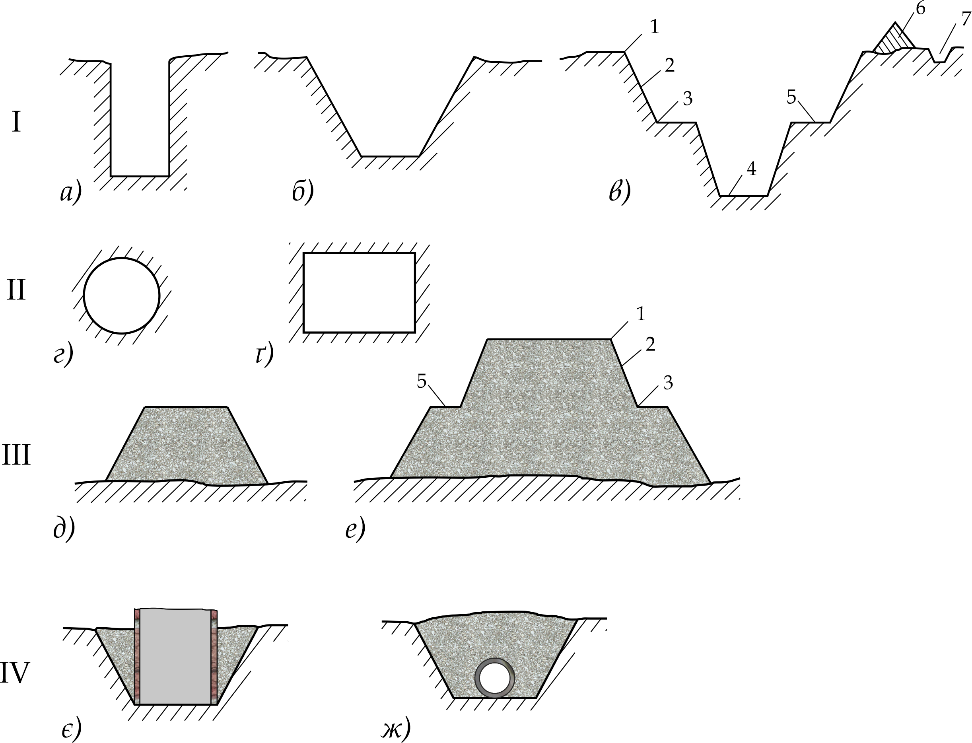 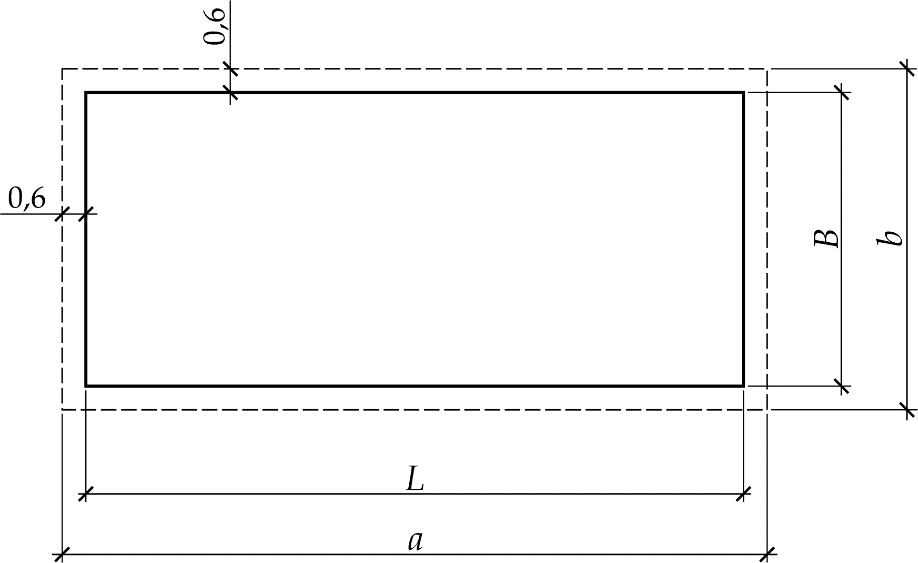 Рис. 2. Визначення розміру котловану по дну(1)Рис. 3. Визначення розмірів котловану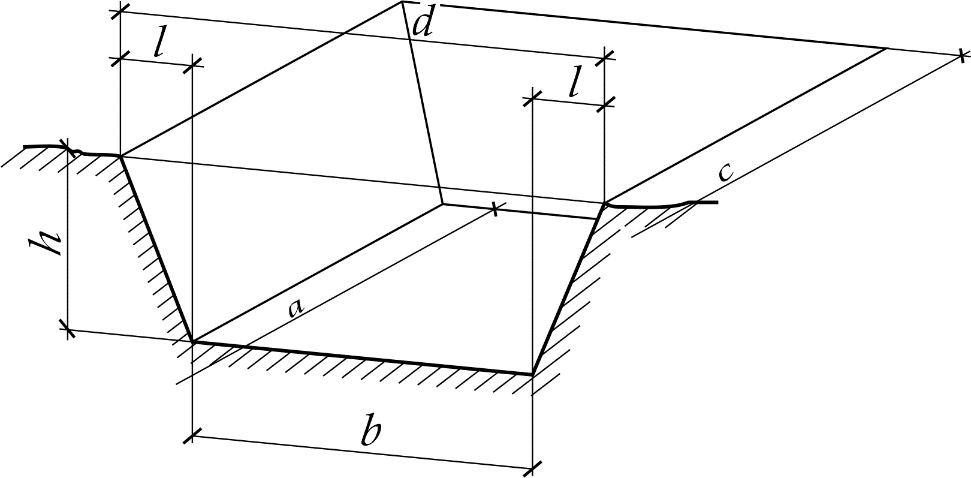 ҐрунтКут нахилу відкосу, град/відношення висоти відкосу до його закладення при глибині виїмки, мКут нахилу відкосу, град/відношення висоти відкосу до його закладення при глибині виїмки, мКут нахилу відкосу, град/відношення висоти відкосу до його закладення при глибині виїмки, мҐрунтменше 1,51,5…3,03,0…5,0Насипний56/1:0,6745/1:138/1:1,25Вологий піщаний чи гравійний63/1:0,645/1:145/1:1Супісок76/1:0,2556/1:0,6750/1:0,85Суглинок90/1:063/1:0,553/1:0,75Лесовий сухий90/1:063/1:0,563/1:0,5Глина90/1:076/1:0,2563/1:0,5(2)(3)(4)(5)(6)Рис. 4. Параметри похилої траншеї.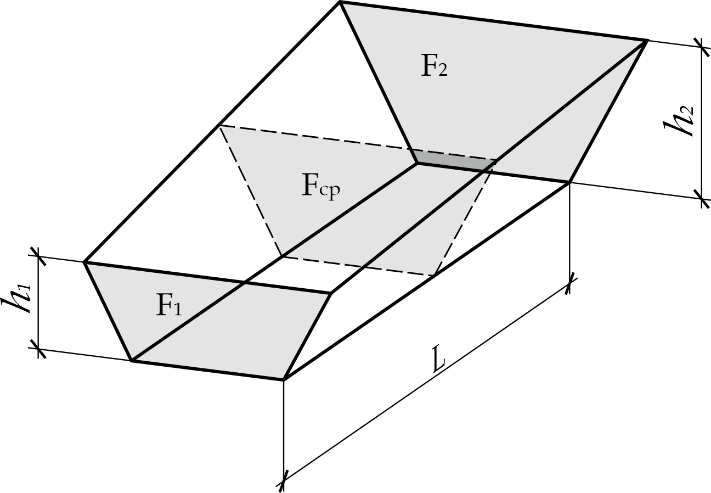 (7)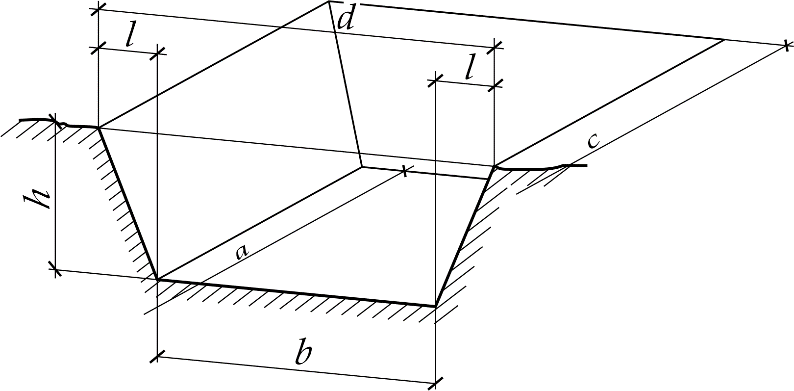 Рис. 5. Визначення розмірів траншеї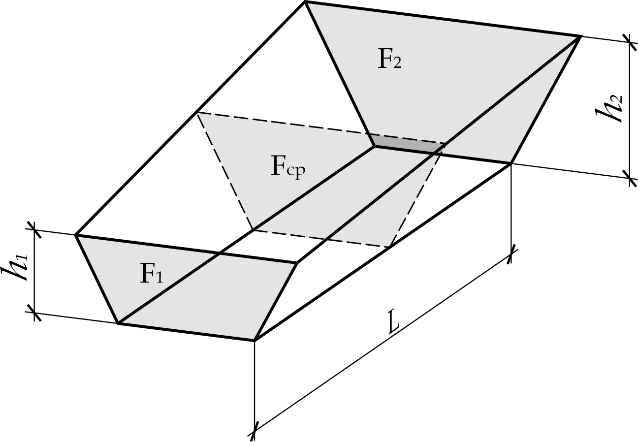 Рис. 6. Визначення глибини траншеї з ухилом№ варіантуҐрунт1Насипний2Вологий піщаний чи гравійний3Супісок4Суглинок5Лесовий сухий6ГлинаРис. 7. Схеми розташування фундаментів:а – прямокутна будівля в плані;б – прямокутна в плані будівля з деформаційним швом; в – кругла будівля в плані.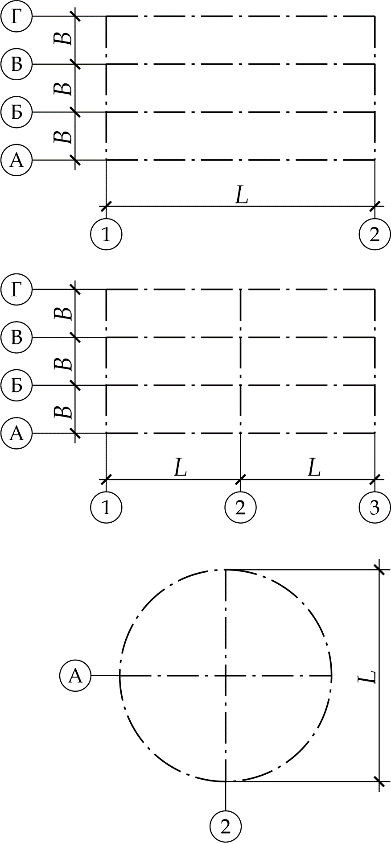 Загальний вигляд№ вар.Загальні розміри, мЗагальні розміри, мЗагальні розміри, мРозміри елементів фундаменту, мРозміри елементів фундаменту, мРозміри елементів фундаменту, мРозміри елементів фундаменту, мЗагальний вигляд№ вар.LBhcbal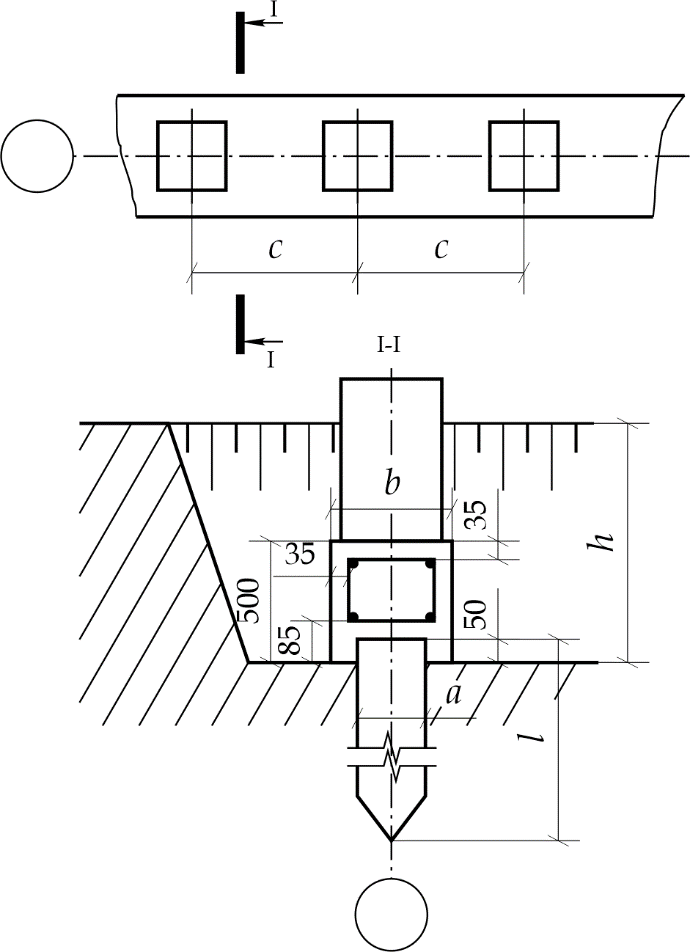 1726,02,11,50,600,406,02547,02,41,20,550,353,53667,52,81,10,500,303,04636,51,60,90,450,255,55429,03,61,00,700,407,06655,53,11,40,650,3510,07578,53,41,30,600,3011,08804,51,90,80,550,254,09925,04,21,20,600,404,5105012,04,00,70,650,358,0115410,03,71,00,550,305,012608,01,81,50,500,259,0Загальний вигляд№ вар.Загальні розміри, мЗагальні розміри, мЗагальні розміри, мРозміри фундаментних подушок/блоків, мРозміри фундаментних подушок/блоків, мРозміри фундаментних подушок/блоків, мРозміри фундаментних подушок/блоків, мЗагальний вигляд№ вар.LBhb'l'h'm'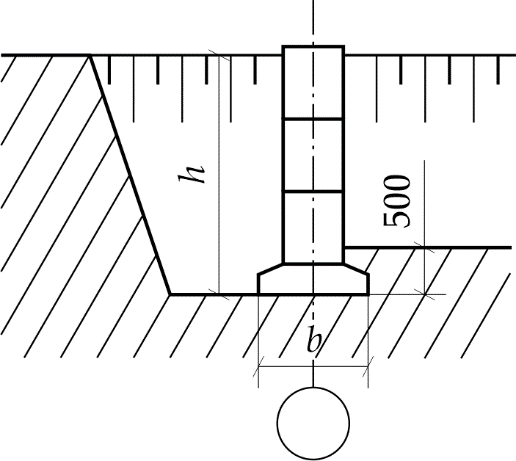 137,812,02,73,2/0,61,2/2,40,5/0,64,00/2,16262,719,21,81,6/0,41,2/2,40,3/0,61,22/1,14357,615,63,61,4/0,51,2/1,20,3/0,61,04/0,80463,024,04,82,0/0,51,2/2,40,5/0,62,44/1,80579,226,44,21,4/0,42,4/1,20,3/0,62,11/0,72643,214,41,51,2/0,32,4/2,40,3/0,61,76/1,08772,021,62,11,6/0,62,4/1,20,3/0,62,47/1,08871,428,84,52,4/0,50,8/0,90,5/0,61,87/0,68950,416,83,22,8/0,60,8/1,20,5/0,32,24/0,541048,022,83,92,8/0,51,2/1,20,5/0,33,42/0,451151,318,41,42,0/0,50,8/1,20,5/0,61,60/0,901250,413,22,42,4/0,41,2/1,20,5/0,32,85/0,36Загальний вигляд№ вар.Загальні розміри, мЗагальні розміри, мЗагальні розміри, мРозміри фундаментних подушок/блоків, мРозміри фундаментних подушок/блоків, мРозміри фундаментних подушок/блоків, мЗагальний вигляд№ вар.LBhсal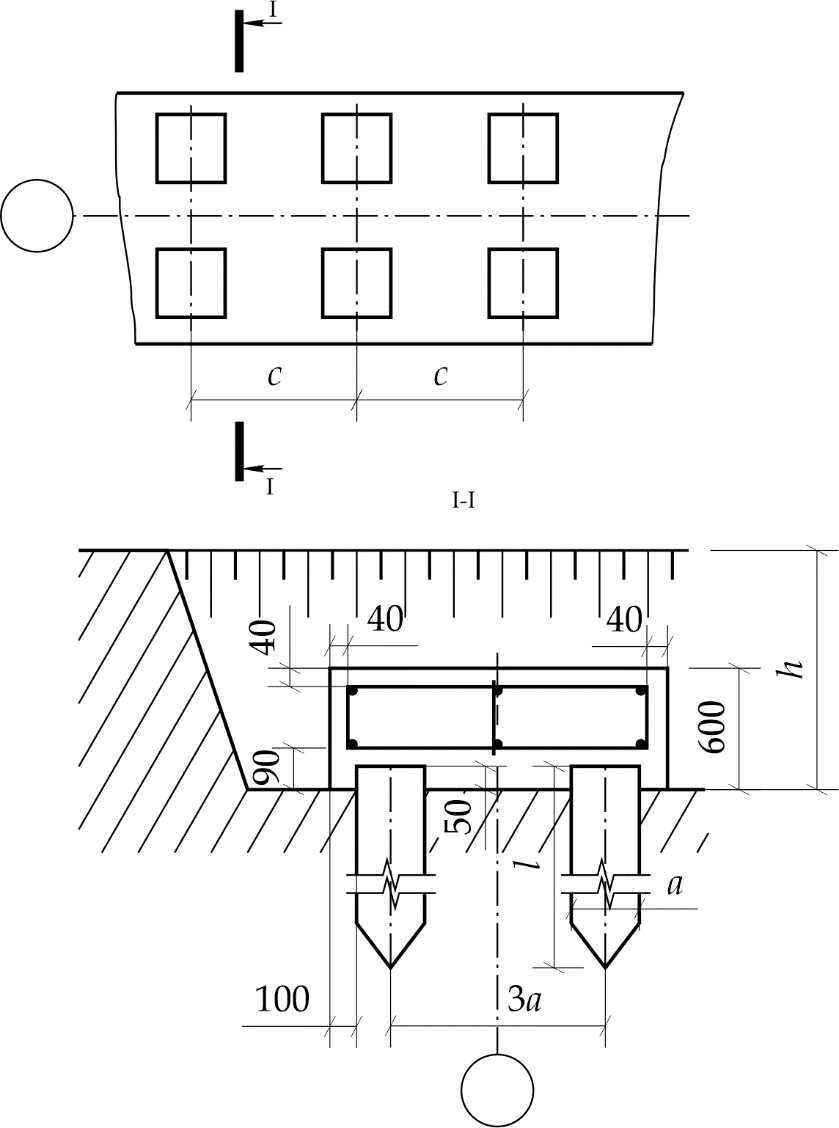 1201,41,00,256,0522111,80,90,3011,0723243,41,20,354,0484181,90,80,204,5645121,71,50,257,0846191,51,80,305,0547101,61,00,355,5808212,61,10,2010,0669172,01,70,258,0601092,70,90,309,07411163,01,60,353,06212142,81,40,203,570Рис. 8. Схеми розташування фундаментів:а – пряма ло-пата; б – зворот-на лопата; в – грейфер; г – драглайн (RЧ – радіус копання на рівні стоян-ки; RР – радіус розвантаження; НР – найбільша висота розванта-ження; НЧ – найбільша гли-бина копання).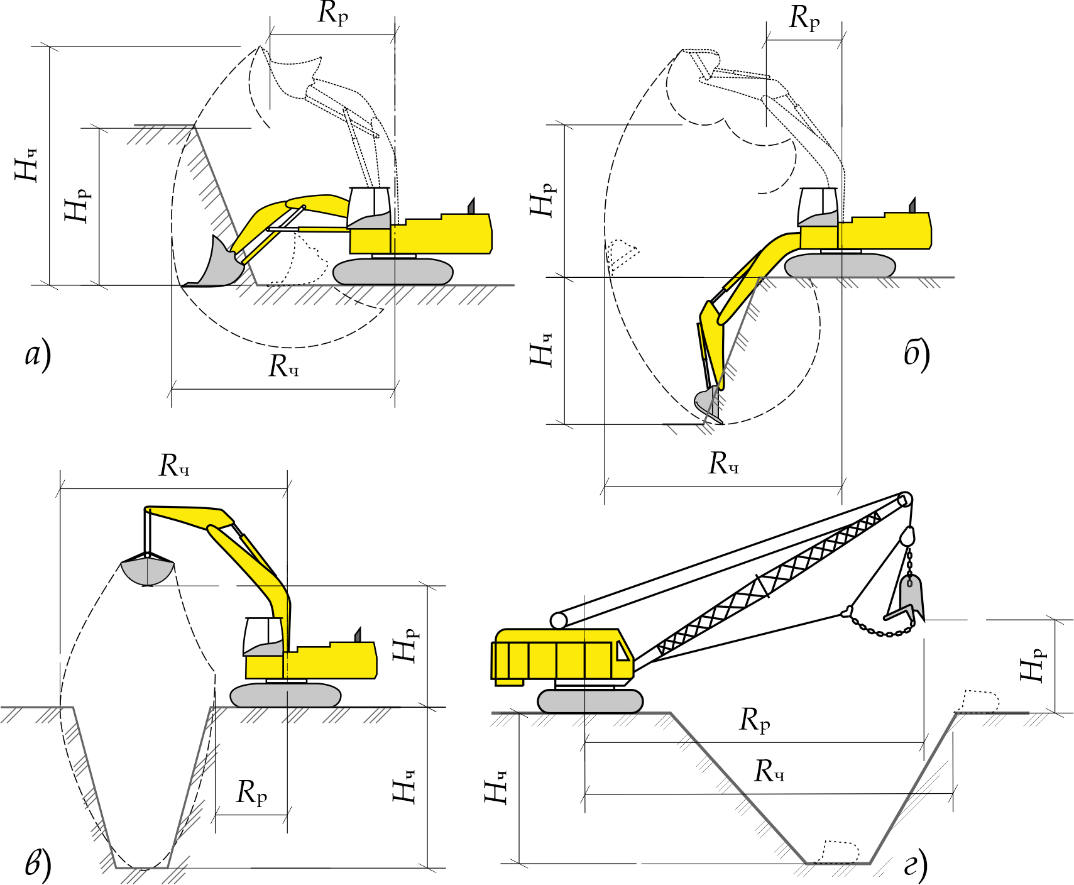 Об’єм ґрунту у виїмці, м3Ємність ковша екскаватора, м3менше 5000,15500...15000,24; 0,31500...50000,502000., .80000,656000...11 0000,8011 000...15 0001,0013 000...18 0001,25понад 15 0001,50(8)(9)(10)(11)(12)(13)№ вар.Об’єм виїмки, м3Вид ґрунтуВид розвантаження12592ПісокВ транспорт24500СупісокУ відвал36200 (мерзлий), 2000 (немерзлий)СупісокВ транспорт410 500СуглинокУ відвал57350ГлинаУ відвал61500 (мерзлий),ПісокВ транспорт74000 (немерзлий)ПісокВ транспорт87200СупісокВ транспорт97800СуглинокУ відвал105000СуглинокВ транспорт118400ГлинаВ транспорт129100ПісокВ транспорт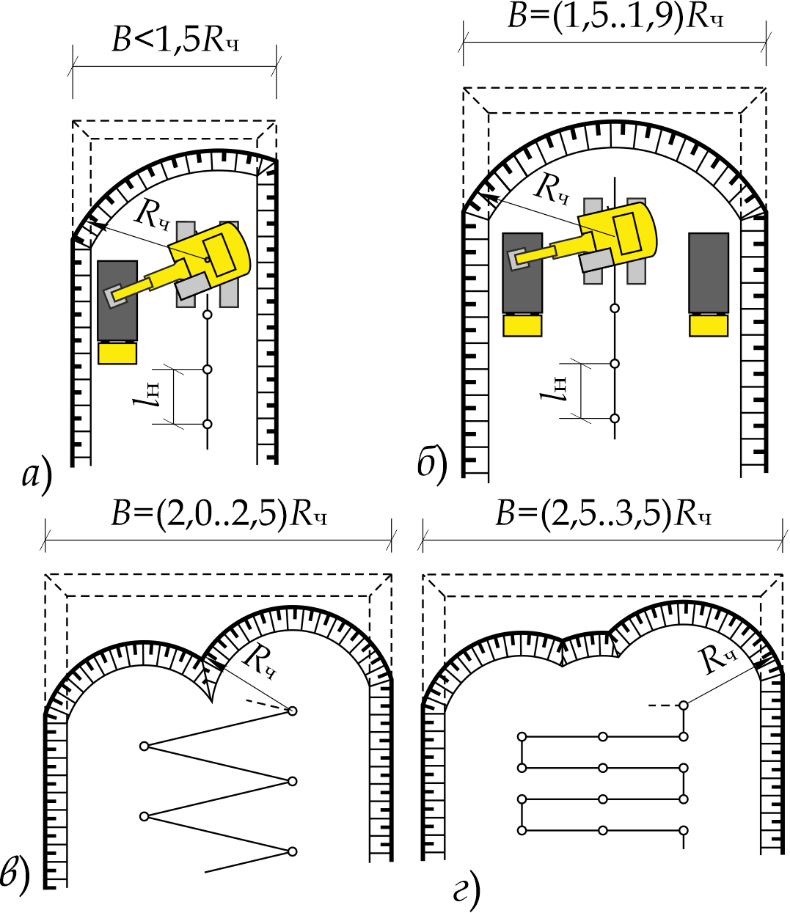 Рис. 9. Загальна схема розробки ґрунту екск-аватором пряма лопата: а – лобова західка з односторон-нім, навантаженням ґрунту в автоса-москиди; б – лобова західка з двосторон-нім навантаженням ґрунту в автоса-москиди; в – лобова західка з переміщен-ням екскаватора зиг-загом; г – розширена західка з переміщен-ням екскаватора впоперек котловану (Rч – найбільший радіус черпання; 
lн – довжина робо-чого переміщення екскаватора)Рис. 10. Загальна схема розробки котловану боковою прохідкою екскава-тором пряма лопата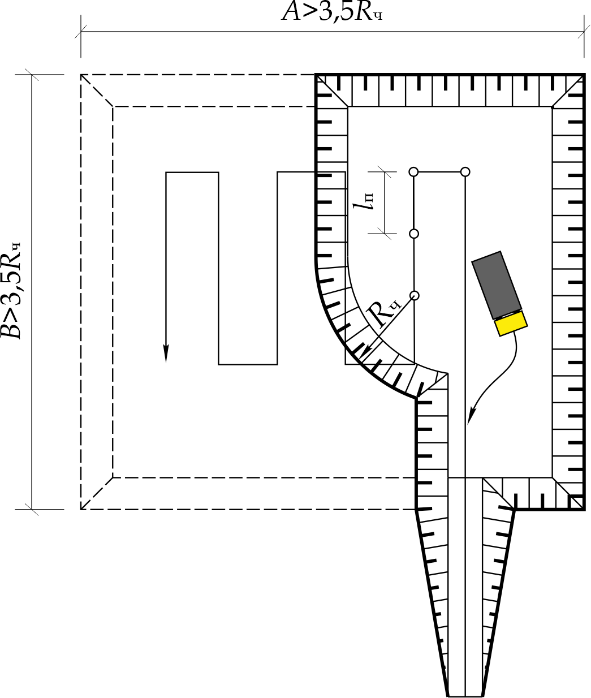 Рис. 11. Схема розробки виї-мок екскавато-ром зворотна лопата.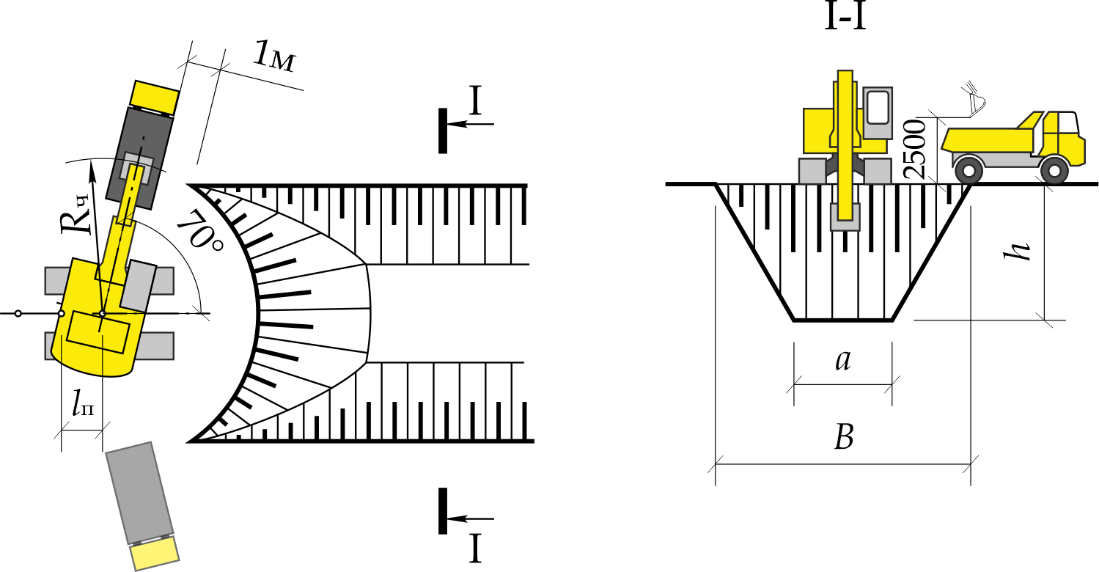 (14)(15)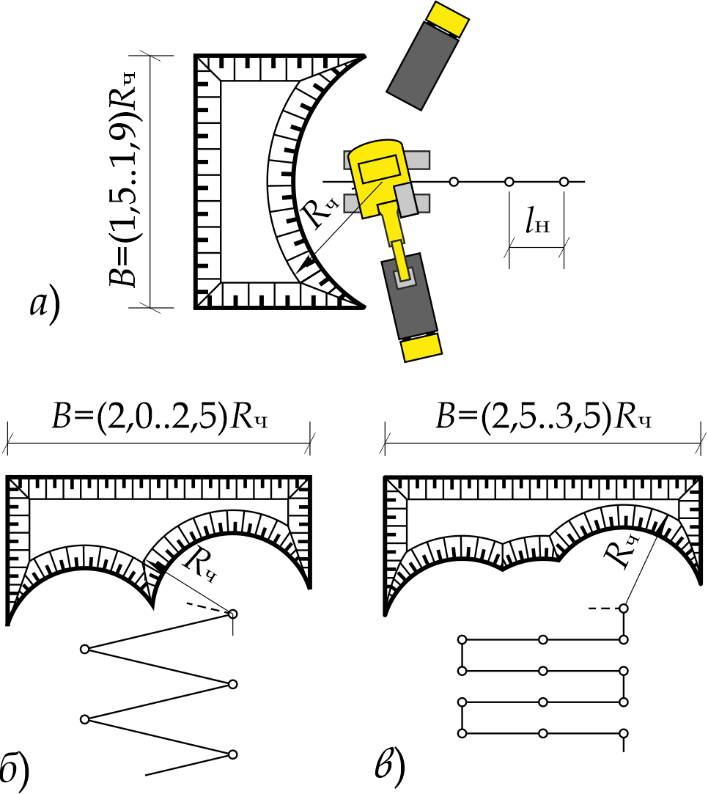 Рис. 12. Розробка кот-ловану екскаватором зворотна лопата: а – лобова західка по прямій; б – лобова західка по зиґзаґу; в – лобова розширена західка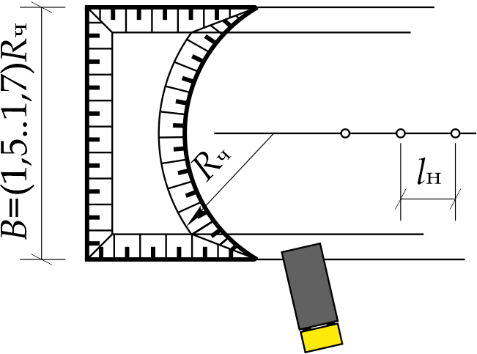 Рис. 13. Проектування екскаваторного вибою№ вар.Розміри виїмки, мГлибина виїмки, мҐрунт118×602,2Супісок231×1003,6Супісок з домішками >10%340×603,2Суглинок422×724,0Глина516×481,8Глина з домішками >10%620×1181,5Супісок735×602,5Суглинок812×482,0Пісок918×1082,8Пісок1025×603,2Супісок1132×683,6Суглинок1212×722,6Пісок№ вар.Розміри виїмки, мГлибина виїмки, мҐрунтРозвантаження1123×682,2СуглинокУ відвал214×4503,6СупісокУ транспорт336×1441,7СуглинокУ відвал496×1083,6ПісокУ транспорт512×1202,6ПісокУ транспорт63×1503,2СупісокУ відвал772×722,0СуглинокУ відвал8108×2041,5СупісокУ транспорт918×963,6ПісокУ транспорт1024×1442,2СупісокУ відвал11108×1083,2ПісокУ транспорт12123×681,7ПісокУ транспорт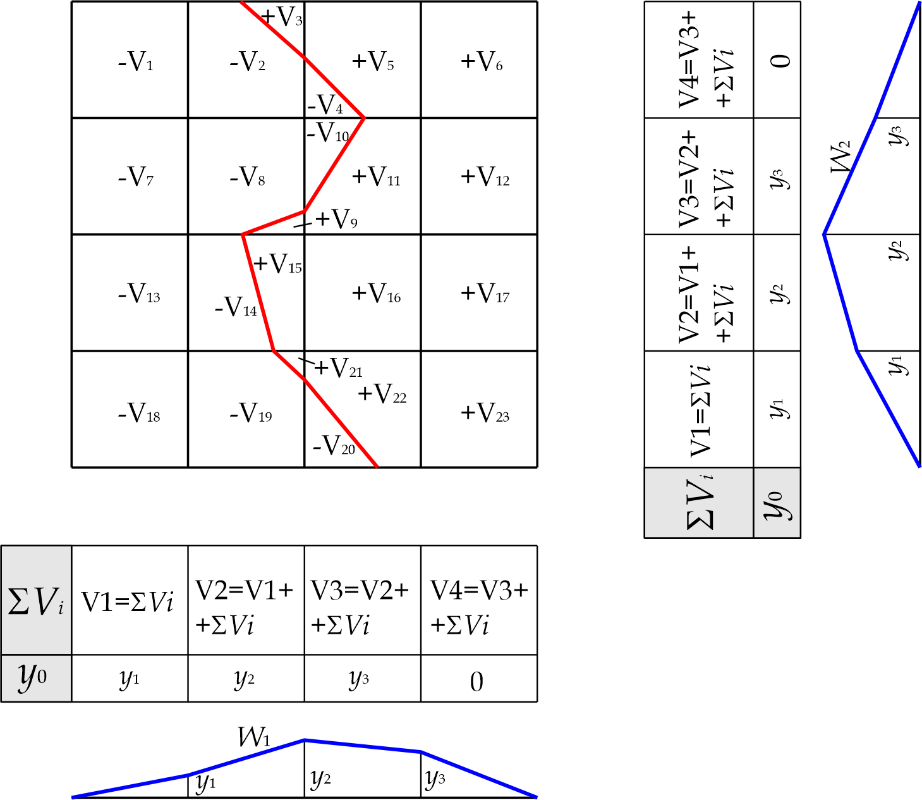 Рис. 14. Визначення середньої відстані переміщення ґрунту методом балансових об’ємів(16)(17)(18)(19)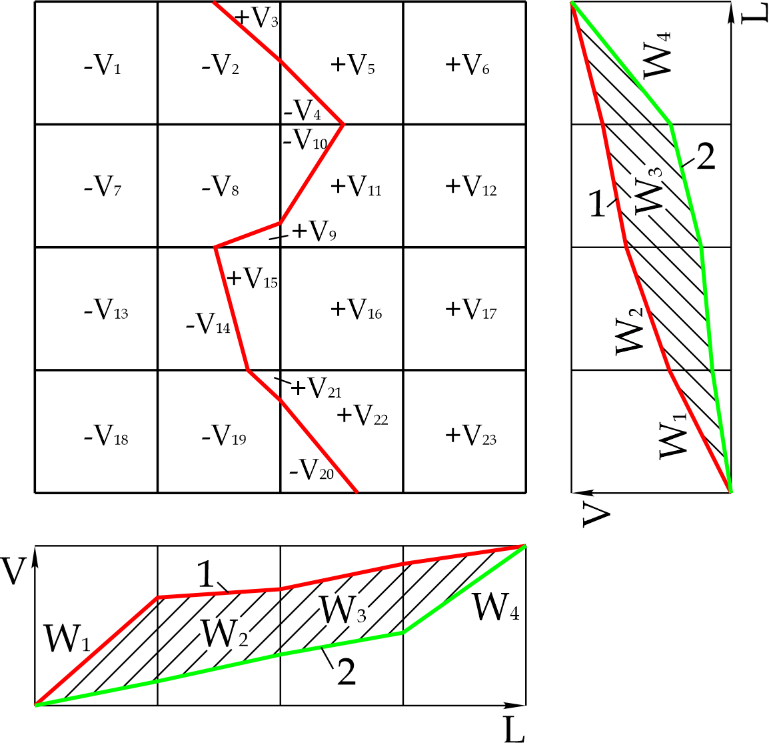  Рис. 15. Визначе-ння середньої відстані пере-міщення ґрунту графоаналітичним методом: 1 - лінія наростаючих об’ємів по квад-ратах виїмки; 2 - лінія наростаючих об’ємів по квад-ратах насипуРис. 16. Приклад визначення серед-ньої відстані пере-міщення ґрунту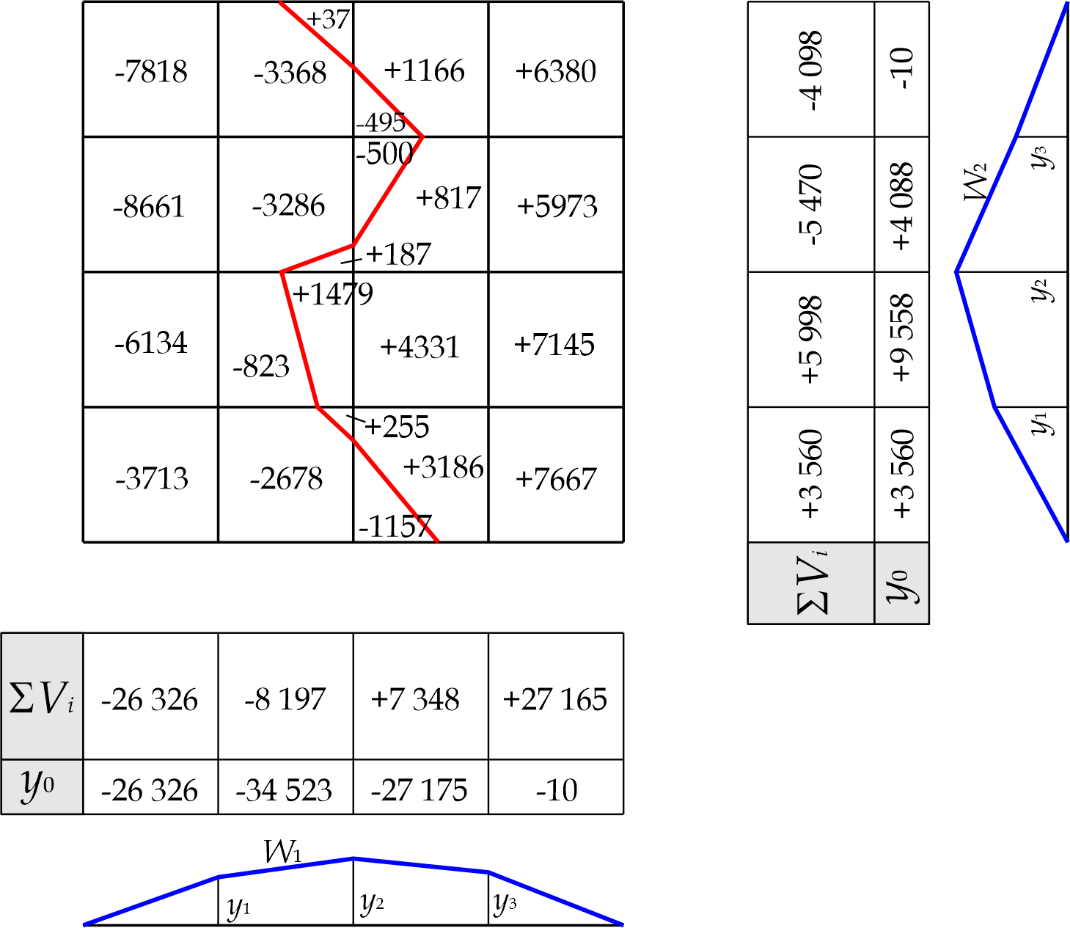 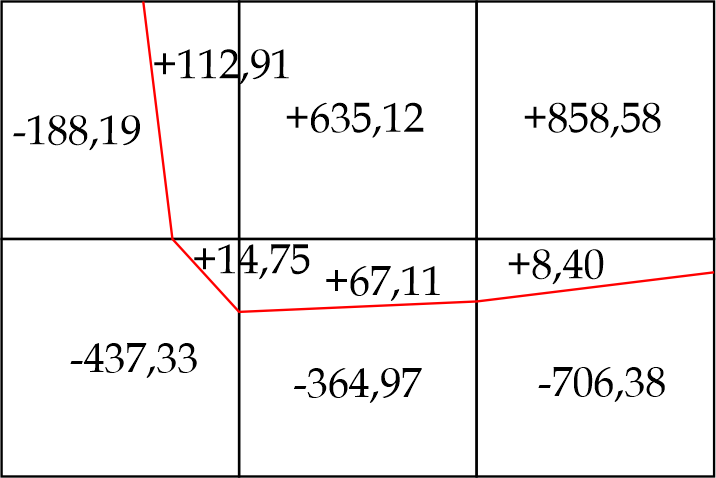 Рис. 17. План майданчика № 1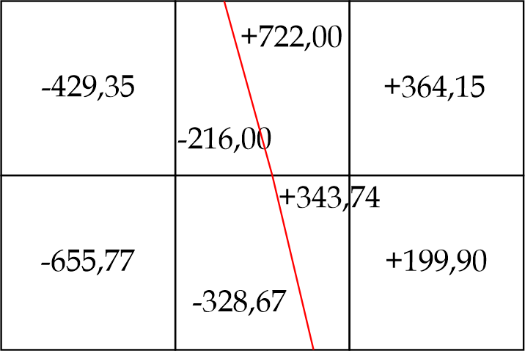 Рис. 18. План майданчика № 2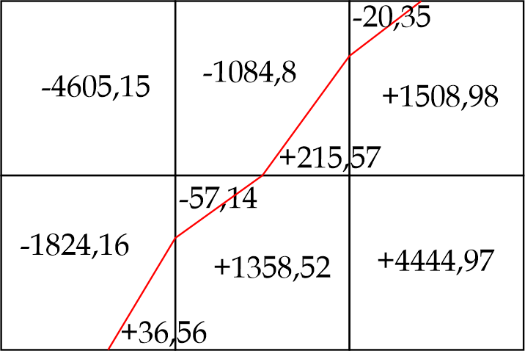 Рис. 19. План майданчика № 3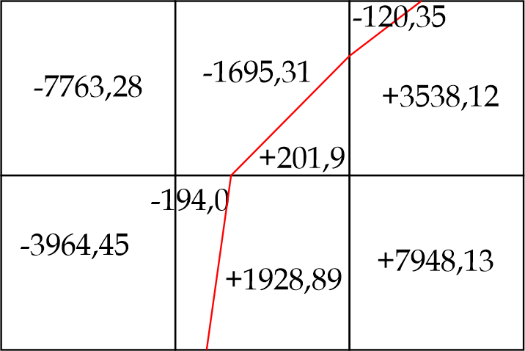 Рис. 20. План майданчика № 4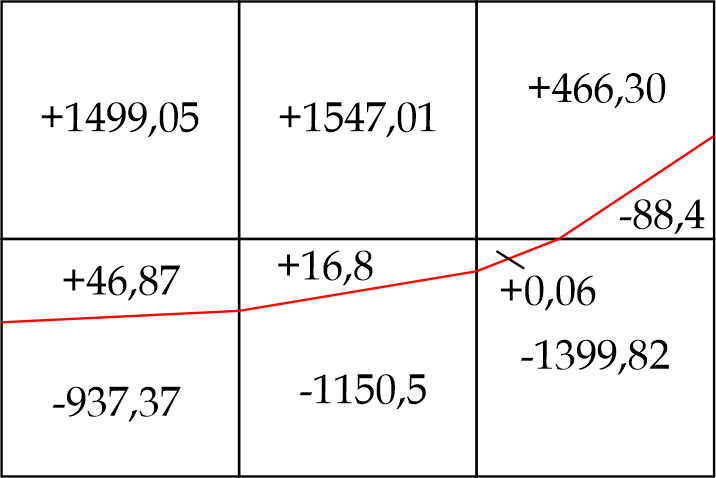 Рис. 21. План майданчика № 5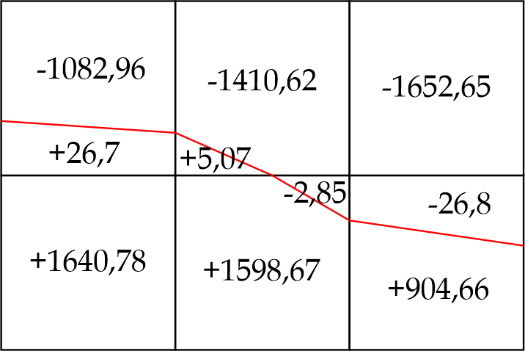 Рис. 22. План майданчика № 6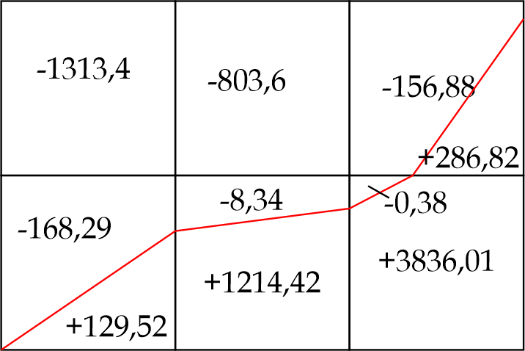 Рис. 23. План майданчика № 7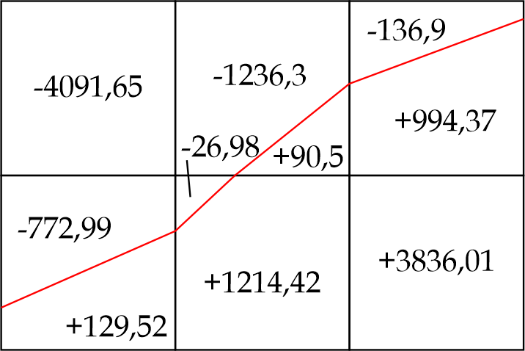 Рис. 24. План майданчика № 8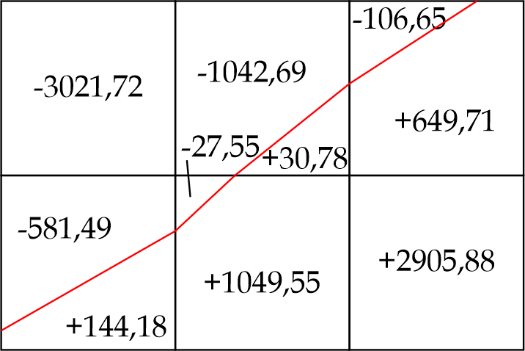 Рис. 25. План майданчика № 9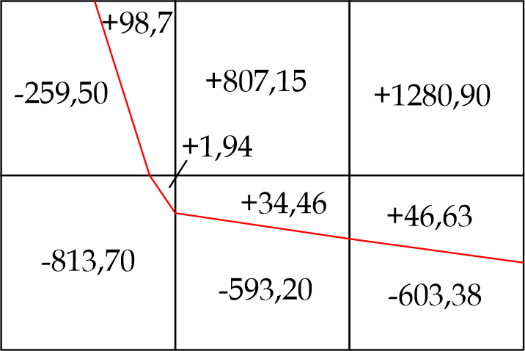 Рис. 26. План майданчика № 10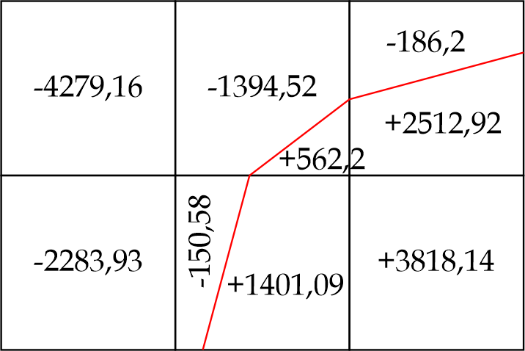 Рис. 27. План майданчика № 11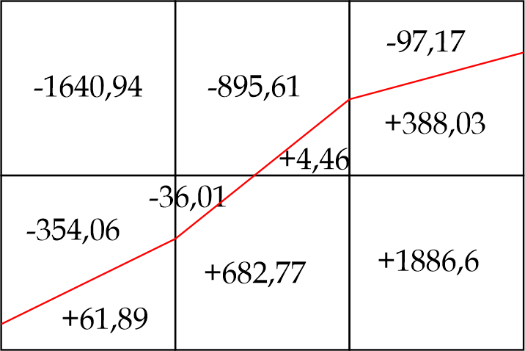 Рис. 28. План майданчика № 12Ємність ковша, м31215203050Відстань переміщення, м,	
 не більше30050070010003000...5000Найменування та характеристика ґрунтуСередня щільність у природному стані, кг/м3Розробка ґрунтуРозробка ґрунтуРозробка ґрунтуРозробка ґрунтуРозробка ґрунтуРозробка ґрунтуРозробка ґрунтуНайменування та характеристика ґрунтуСередня щільність у природному стані, кг/м3ЕксакаваторомЕксакаваторомЕксакаваторомСкрепером Бульдозером Грейдером Грейдером-елеваторомНайменування та характеристика ґрунтуСередня щільність у природному стані, кг/м3одноковшовим траншейним ланцюговим траншейним роторнимСкрепером Бульдозером Грейдером Грейдером-елеватором123456789Глина:жирна м'яка без домішок1800IIIIIIIIIIIIIIз домішкою щебеню, гравію, гальки або будівельного сміття до 10% за об’ємом1750IIIIIIIIІІІІІІ–із домішками понад 10% за обсягом1900ІІІ–ІІІIIII––карбонна м'яка1950ІІІ–ІІІIIIIIIIIIIIважка ломова сланцева, тверда карбонна.1950...2150IV–IV–III––123456789Грунт рослинного шару:без коренів та домішок1200IIIIIIIз корінням чагарнику та дерев1200IIIIIIII––з домішкою щебеню, гравію або будівельного сміття1400IIIIIIII––Пісок:без домішок, а також з домішкою щебеню, гравію, гальки або будівельного сміття до 10% за об’ємом1600IIIIIIIIIIIIIIте ж саме, з домішкою понад 10 % за об’ємом 1700I–IIIIII––барханний і дюний1600II–––IIIIII–Суглинок: легкий та лесовий без домішок1700IIIIIIIте ж, з домішкою щебеню, галькою або будівельного сміття до 10 % за об’ємом.1700IIIIIIII–те саме, з домішкою понад 10% за об’ємом1750II–IIIIII––важкий без домішок і з домішкою щебеню, гравію, гальки або будівельного сміття до 10 % за об’ємом1750IIIIIIIIIIIIIIIте саме, з домішкою понад 10% за об’ємом1950III–IV–II––Супісок:без домішок, а також із домішкою гравію, гальки, щебеню або будівельного сміття до 10 % за об’ємом1650IIIIIIIIIIIIIте саме, з домішкою понад 10% за об’ємом1850I–IIIIII––Найменування та характеристика ґрунтуРозробкаРозробкаРозробкаРозпушування ґрунтуРозпушування ґрунтуНарізка прорізною баровою машиноюНайменування та характеристика ґрунтуодноковшевим екскаватором попередньо розпушеного ґрунтутраншейними екскава-торамибульдозером попередньо розпушеного ґрунтубульдозерами-розпушувачамиклин-молотомНарізка прорізною баровою машиною1234567Глина:жирна м'яка і м'яка без домішокІІІмІІІмІмІІмІІІмІІмз домішкою щебеню, гравію, гальки або будівельного сміттяІІІмІІІмІІІмІІІмІVмІVмважка ломова сланцева, твердаІІІмІVмІІІмІVмІVмІІІмҐрунтово-рослинний шар:без домішокІмІмІмІмІмІмз домішкою щебеню, гравієм або будівельного сміттяІмІІмІІмІІмІІмІІІмПісок:без домішокІмІІмІмІмІмІмз домішкою щебеню, гравія, гальки або будівельного сміттяІмІІмІІмІІмІІмІІІмСуглинок: легкий та лесовий без домішокІІмІмІмІмІІмІІмте ж, з домішкою щебеню, галькою або будівельного сміття.ІІмІІмІІІмІІІмІІІмІVмважкий без домішокІІІмІІІмІІмІІІмІІІмІІмважкий з домішками і з домішкою щебеню, гравію, гальки або будівельного сміття ІІІмІVмІІІмІVмІІІмІVмСупісок:легкий без домішокІмІмІмІмІмІмз домішкою гравію, гальки, щебеню або будівельного сміттяІмІІмІІмІІмІІмІІІмважкий без домішокІмІІІмІмІІмІІмІмважкий з домішками і з домішкою щебеню, гравію, гальки або будівельного сміття ІмІVмІІмІІІмІІмІІІм(20)(21)(22)(23)Відстань переміщення ґрунту, мЄмність ковша скрепера, м3Ємність ковша скрепера, м3Ємність ковша скрепера, м3Ємність ковша скрепера, м3Ємність ковша скрепера, м3Ємність ковша скрепера, м3Відстань переміщення ґрунту, мпричепнихпричепнихпричепнихсамохіднихсамохіднихсамохіднихВідстань переміщення ґрунту, мдо 68...108...108...101510022———2504322—50054334...5750—6447...81000 і більше——669...12№ вар. Тривалість робіт Т, дні Середня відстань переміщення Lср, м Вид ґрунту Кількість змін на добу Об’єм планування V, м3114295Супісок2925022070Супісок110 0003845Суглинок25 400413123Суглинок112100515340Глина213110622164Пісок210100725181Пісок. 19 500817105Пісок17 20091284Супісок16 9001030200Глина215 6801117179Пісок17 460121582Суглинок29 600№ вар. Об’єм планування V, м3Середня відстань переміщення Lср, мГрупа ґрунту16 50085I212 375125II38 915292II43 42145III5910098II613 272153I711450202I824 590340II98114183II105 500290I114 37567III1213 457'200I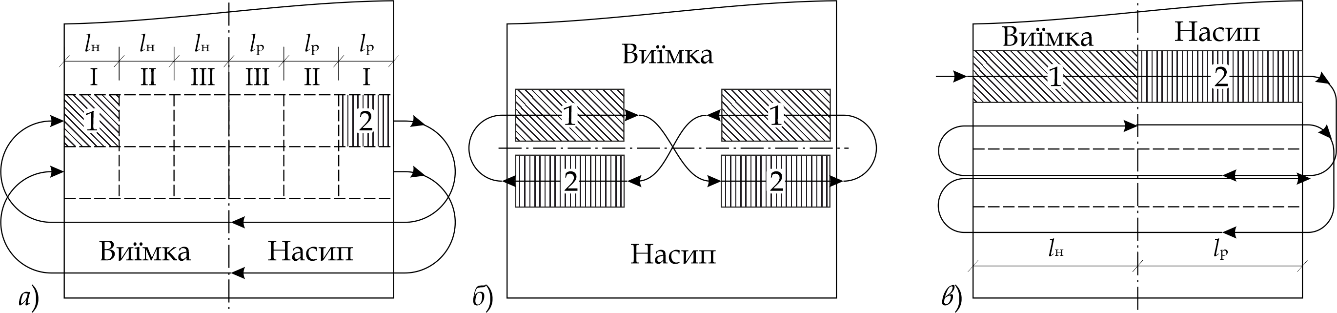  Рис. 29. Схеми руху скрепера при плануванні майданчиків: а – по еліпсу; б – по вісімці; в – по спіралі (1 - набір ґрунту; 2 - розвантаження)Місткість скрепера, м34,56781015Найбільша довжина шляху набору ґрунту, м12151820222635Рис. 30. Схема розробки ґрунту скрепером: а – про-хідка через смугу; б - ребристо-шахо-ва прохідка;1, 2, 3 ... — послі-довність різання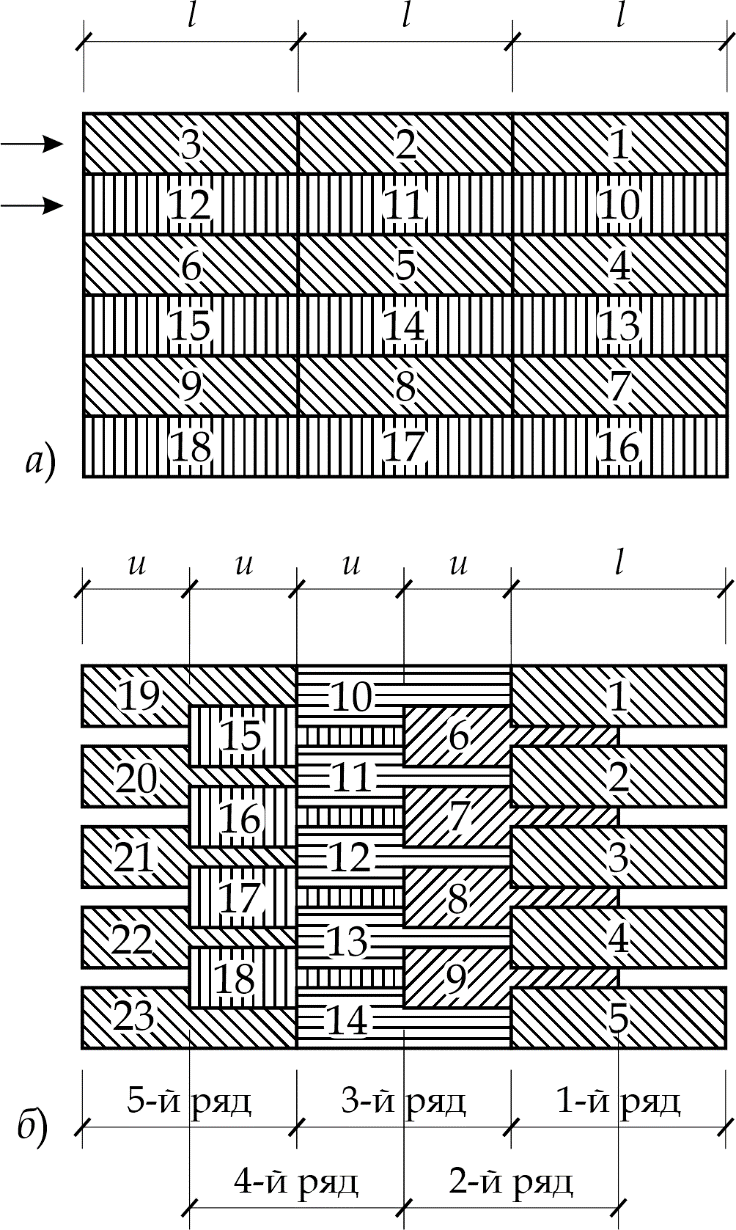 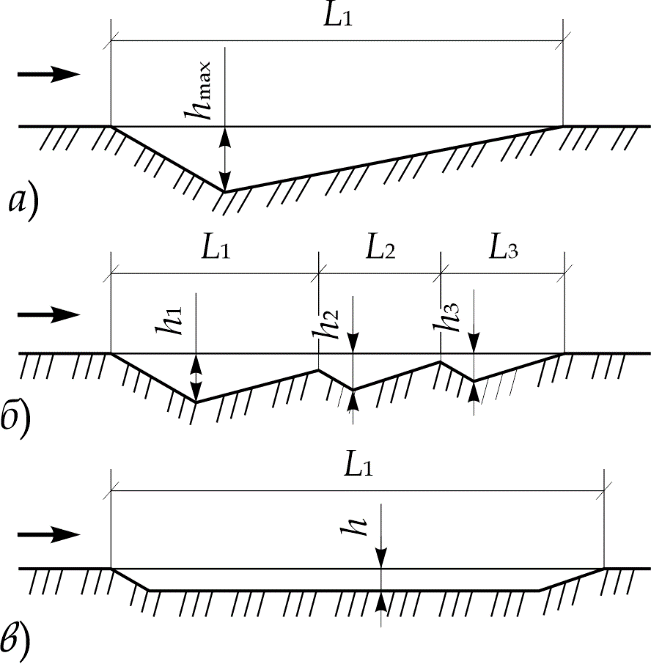 Рис. 31. Схеми різання ґрунту скрепером: а – клиноподібна струж-ка; б - гребінчаста стружка; в - тонка стружка;L1, L2, L3 – довжина ділянки набору грунту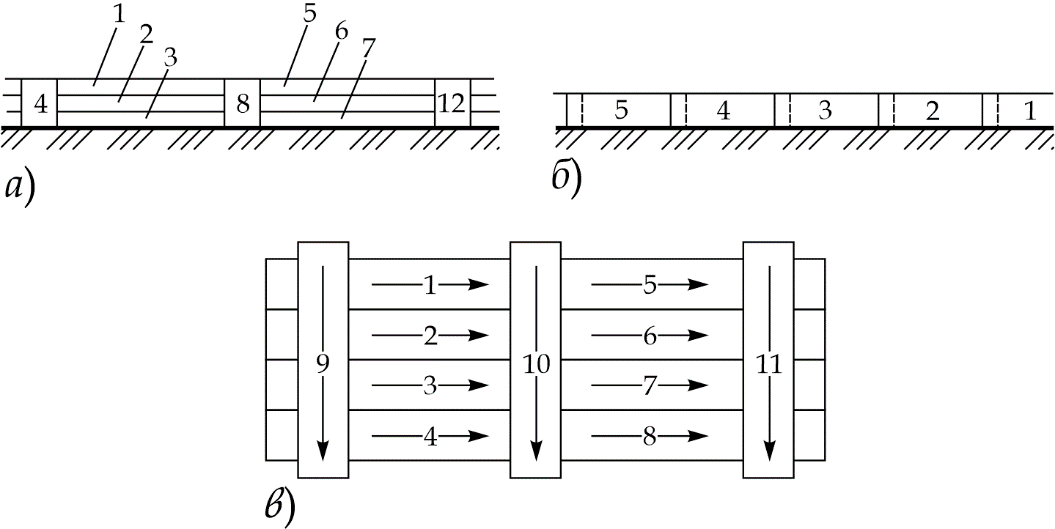 Рис. 32. Схема розробки ґрунту бульдозером:а - траншейним зрізанням; б – по-шаровим (1, 2, 3... – послідовність рі-зання); в – розроб-ка ґрунту з про-міжними валами (1...13 – послідов-ність переміщення ґрунту)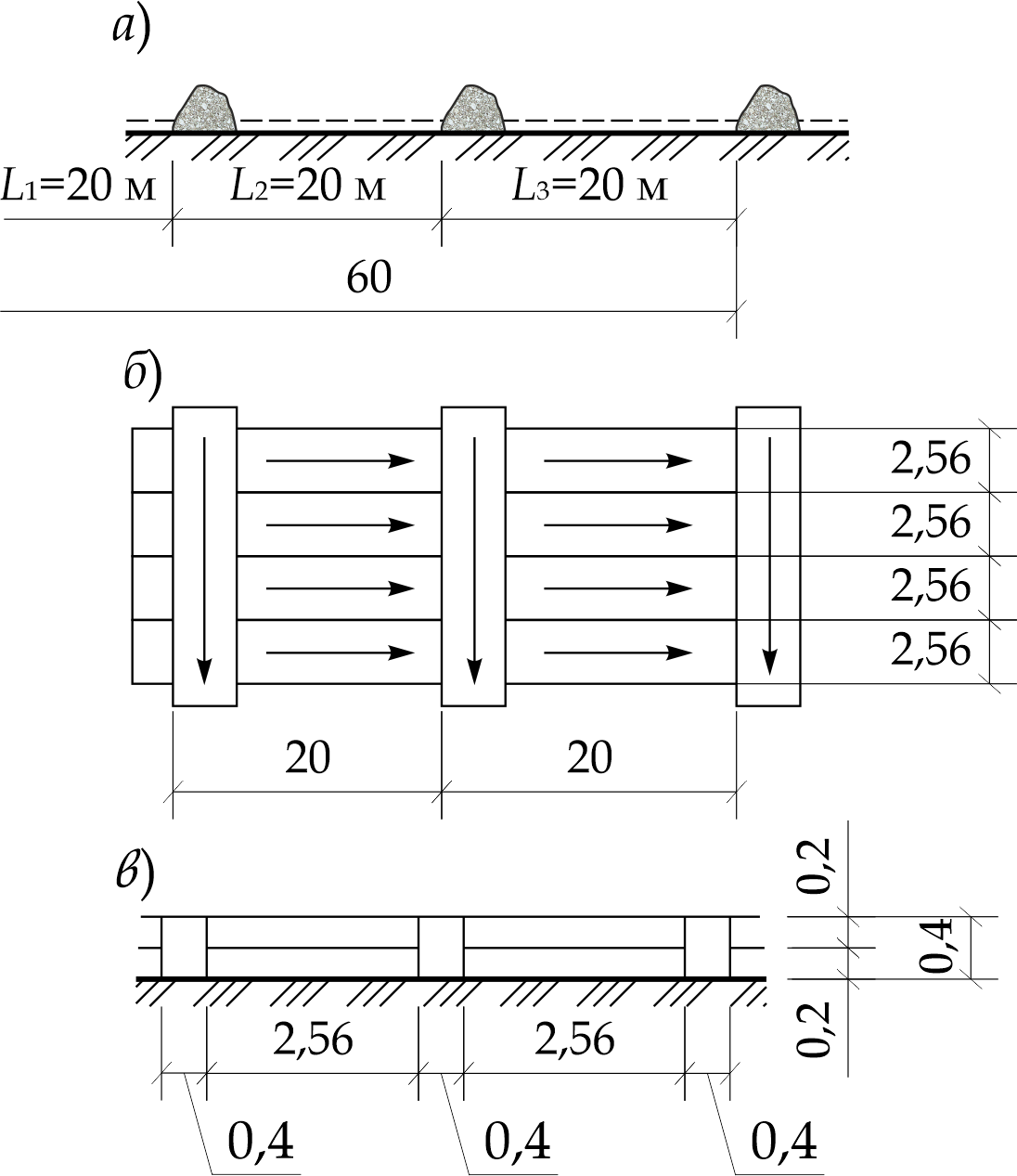 Рис. 33. Розробка ґрунту зі створен-ням проміжних валів:а – послідовність влаштування про-міжних валів ґрун-ту; б – загальнийнапрямок викона-ння робіт з улаш-туванням проміж-них валів; в – схема траншейного спо-собу виконання робітРис. 30. Схема різання ґрунту тонкою стружкою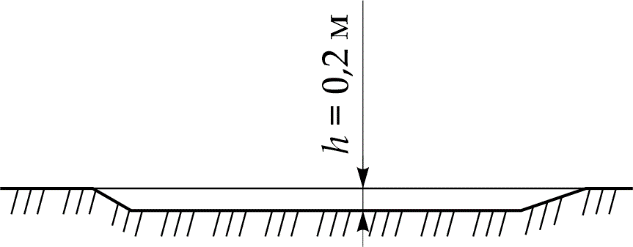 № вар.Середня дальність переміщення ґрунту, мҐрунт140Пісок2180Глина3270Супісок440Суглинок590Пісок6210Глина7310Супісок850Суглинок9280Пісок10340Супісок1170Глина12130ГлинаМарка насоса Продуктивність, м3/годНайбільша висота всмоктування, мС-205А126С-203249С-374246С-247356(24)(25)ПоказникМарка насосуМарка насосуМарка насосуМарка насосуПоказникЛИУ-2ЛИУ-3ЛИУ-5ЛИУ-6Глибина занурення, м5555Паспортна продуктивність, м3/год3060120140Кількість ланок колектора, шт.1218182x18Довжина ланки, м2,55,255,255,25Відстань між штуцерами для приєднання голкофільтрів, м0,750,750,750,75Діаметр фільтрової ланки, м0,050,050,050,05(26)(27)(28)(29)(30)(31)(32)(33)(34)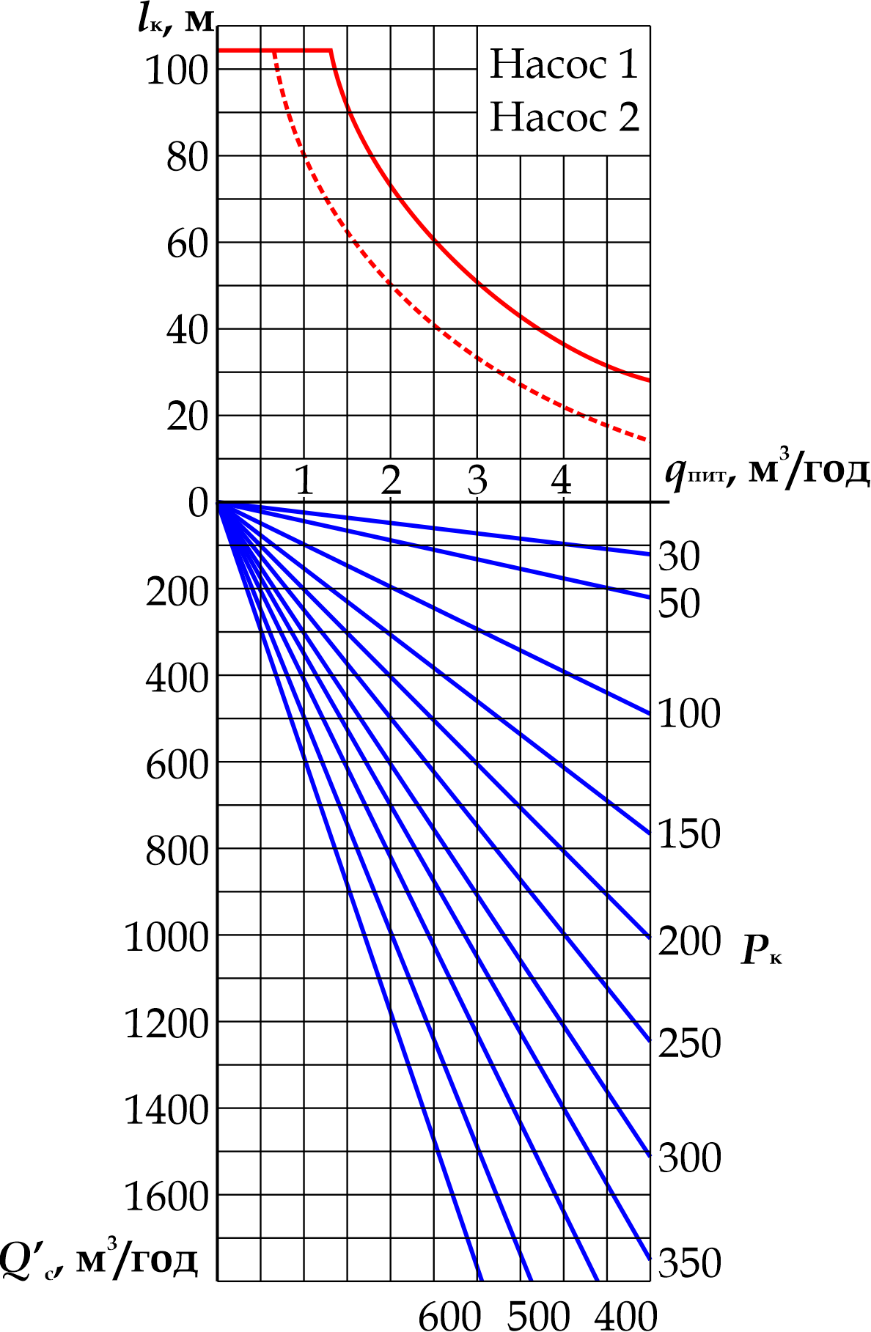 Рис. 31. Графік граничної довжи-ни всмоктувально-го колектора на один насосний агрегат ЛИУ-6Рис. 32. Гранично допустимий дебіт одного голкофільт-ра залежно від коефіцієнта фільт-рації ґрунту водо-носного шару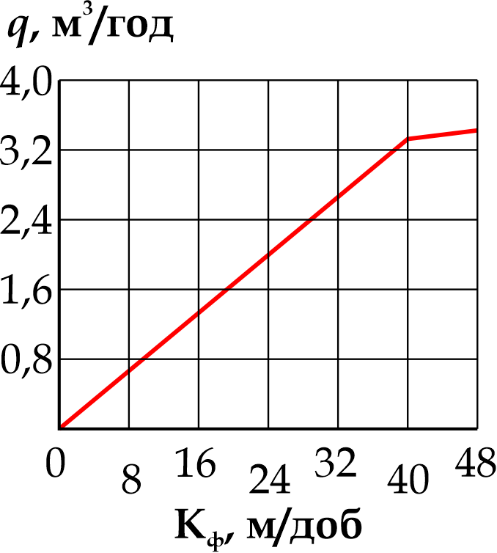 (35)(36)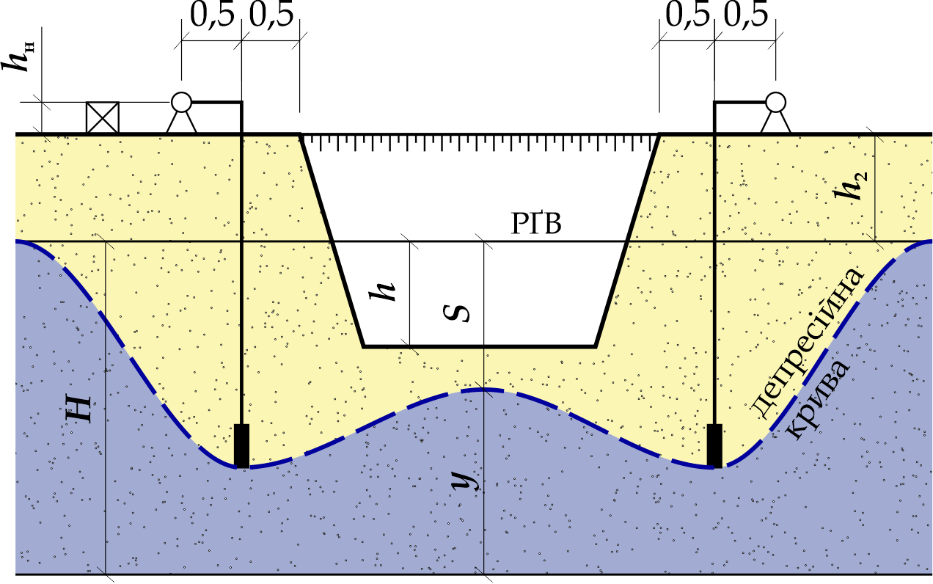 Рис. 31. Схема розрізу котловану із встановленими голкофільтрами (РҐВ – рівень ґрун-тових вод)2σ, мп, штq, м3/год0,751120,461,50560,912,25371,383,00281,833,75232,224,50192,68№ вар. Розмір виїмки поверху, м Глибина котловану h1, м Глибина залягання ґрунтових вод h2, м Потужність водоносного шару Н, м Коефіцієнт фільтрації Кф, м/добу118×723,51,51024236×802,81,3123033×1003,01,51132412×602,41,69285Ø203,81,810356Ø 162,71,5104075×2003,01,81232848×1443,21,21040948×1004,22,01036104×803,42,59301118×724,01,41228125×1202,72,01126(37)Тип молотаПароповітряний механічнийТрубчастий дизель-молотШтанговий дизель-молотп4,55,54,5(38)Нахил палі5:14:13:12:1Значення підвищуючого коефіцієнта 1,11,151,251,4(39)Тип молотаМатеріал паліМатеріал паліМатеріал паліТип молотаЗалізобетонСтальДеревинаПодвійної дії та трубчастий дизель-молот0,60,550,5Одиночної дії та штанговий дизель-молот0,50,40,35Підвісний0,30,250,2(40)Вид палі , кН/м2Залізобетонні з наголовником 1500Дерев'яні без підбабка 1000Дерев'яні з підбабком800Тип молота Ed, кДжПідвісний або одиночної діїGHТрубчастий дизель-молот0,9 GHШтанговий дизель-молот 0,4GH(41)(42)Тип сталевого шпунтаРозрахунковий опір шпунтової сталі за межею текучості, МПаРозрахунковий опір шпунтової сталі за межею текучості, МПаРозрахунковий опір шпунтової сталі за межею текучості, МПаРозрахунковий опір шпунтової сталі за межею текучості, МПаРозрахунковий опір шпунтової сталі за межею текучості, МПаРозрахунковий опір шпунтової сталі за межею текучості, МПаТип сталевого шпунта210250290330370410Плоский0,700,830,961,101,231,36Зетовий0,800,981,161,371,571,78Коритний0,901,151,401,702,02,30Тип молота Висота падіння ударної частини, м Значення коефіцієнта Km, МПаПароповітряний одиночної дії або підвісний0,40,81,27,54,53,0Пароповітряний подвійної дії—2,0Дизельний трубчастий2,02,53,04,53,02,0Дизельний штанговий—5,0№ вар.Тип паліРозмір поперечного перерізу палі, смДовжина палі, мРозрахункове навантаження, кНМаса палі, кгК-ть паль, штТип молота1Квадратна25×254,525073020Пароповітряний2Квадратна20×205,5150580350Дизельний3Квадратна30×309,04202050150Трубчатий4Квадратна35×358,05002500200Дизельний5Квадратна40×4013,06805250100Штанговий6Кругла порожнистаØ404,0250800180Пароповітряний7Кругла порожнистаØ405,0400100090Дизельний8Кругла порожнистаØ505,04501410270Трубчатий9Кругла порожнистаØ508,08002130120Дизельний10Квадратна35×356,0250620250Дизельний11Квадратна40×408,03204050180Трубчатий12Кругла порожнистаØ609,01200363060Штанговий(43)ҐрунтksҐрунтksПіщані вологі середньої щільності:Глинисті з показником плинності ІL:гравелисті2,60,01,3крупні3,20,11,4середні4,90,21,5пилуваті5,60,31,7дрібні6,20,42,00,52,50,63,00,73,30,83,5(44)ҐрунтГлибинаГлибинаҐрунтДо 20 мПонад 20 мВодонасичені піски та супіски, мули, м'яко- та плиннопластичні, пилувато-глинисті ґрунти з показником плинності IL > 0,50,70,9Вологі піски, супіски, тугопластичні, пилувато-глинисті ґрунти з показником плинності IL > 0,31,01,2Напівтверді та тверді, пилувато-глинисті ґрунти, гранчасті маловологі щільні піски.1,41,6ҐрунтКоефіцієнт впливу frПіски та супіски тверді1,00Супіски пластичні, суглинки та глини тверді0,95Суглинки та глини:напівтверді0,90тугопластичні0,85м’якопластичні0,80№ вар.Характеристика залізобетонних порожнистих паль та паль-оболонок Характеристика залізобетонних порожнистих паль та паль-оболонок Характеристика залізобетонних порожнистих паль та паль-оболонок Характеристика залізобетонних порожнистих паль та паль-оболонок Розрахункове навантаження, кНГеологічні умови№ вар.Діаметр, см Товщина, смДовжина, мМаса, кгРозрахункове навантаження, кНГеологічні умови1801042 530670Пісок дрібний пухкий, водонасичений2601052 120480Пісок дрібний пухкий, водонасичений3801063 6301100Пісок середньої щільності, дрібний, вологий41001264 9801500Пісок середньої щільності, дрібний, вологий51601268 4302200Пісок середньої щільності, великий, вологий61201277 1801800Пісок середньої щільності, великий, вологий71001275 8001600Суглинок тугопластичний 
(IL = 0,4)81001297 1302000Глина тугопластична 
(IL - 0,3)912012129 95085Супісок м'якопластичний 
(IL = 0,6)101201041 8001600Суглинок туго-пластичний
(IL = 0,4)111601087 4302000Пісок середньої щільності, великий, вологоватий12160121115 4302500Глина м'якопластична 
(IL = 0,6)(45)(46)(47)(48)(49)Калькуляція витрат праціВитрати труда робітників на обсяг технологічної операції, людгод(гр.8× гр.5)Витрати труда робітників на обсяг технологічної операції, людгод(гр.8× гр.5)9Калькуляція витрат праціВитрати труда робітників на одиницю виміру. людгодВитрати труда робітників на одиницю виміру. людгод8Калькуляція витрат праціКількісний та кваліфікаційний склад ланки робітниківкількість7Калькуляція витрат праціКількісний та кваліфікаційний склад ланки робітниківрозряд6Калькуляція витрат праціОбсяг технологічної операціїОбсяг технологічної операції5Калькуляція витрат праціОдиниця виміру технологічної операціїОдиниця виміру технологічної операції4Калькуляція витрат праціНайменування технологічних операційНайменування технологічних операцій3Всього витрати труда робітників-будівельників (з урахуванням непередбачених витрат):Калькуляція витрат праціОбґрунтування нормОбґрунтування норм2Калькуляція витрат праці№№1Таблиця 38Калькуляція витрат праціВитрати труда робітників на обсяг технологічної операції, людгод(гр.8× гр.5)Витрати труда робітників на обсяг технологічної операції, людгод(гр.8× гр.5)9652,54293,811019,560,571966,48Таблиця 38Калькуляція витрат праціВитрати труда робітників на одиницю виміру. людгодВитрати труда робітників на одиницю виміру. людгод895,248,50,09916,73Таблиця 38Калькуляція витрат праціКількісний та кваліфікаційний склад ланки робітниківкількість71111Таблиця 38Калькуляція витрат праціКількісний та кваліфікаційний склад ланки робітниківрозряд666-6Таблиця 38Калькуляція витрат праціОбсяг технологічної операціїОбсяг технологічної операції55,7126,05810 3000,034Таблиця 38Калькуляція витрат праціОдиниця виміру технологічної операціїОдиниця виміру технологічної операції41000 м31000 м31 т1000 м3Таблиця 38Калькуляція витрат праціНайменування технологічних операційНайменування технологічних операцій3Попереднє розпушування мерзлого ґрунту (ІІ гр.) екскаватором, обладнаним клин-молотомРозробка немерзлого ґрунту (ІІ гр.) екскаватором з ємністю ковша 0,65 м3 з навантаженням у транспорт.Транспортування автосамоскидами ґрунту для піщаної подушкиПідсипання ґрунту (ІІ гр.) бульдозером на відстані переміщення до 5 мВсього витрати труда робітників-будівельників (з урахуванням непередбачених витрат):Таблиця 38Калькуляція витрат праціОбґрунтування нормОбґрунтування норм2КБ1-189-2КБ1-17-8С311-5КБ1-24-1Таблиця 38Калькуляція витрат праці№№11234Таблиця 39Калькуляція витрат праціВитрати труда робітників на обсяг технологічної операції, людгод(гр.8× гр.5)Витрати труда робітників на обсяг технологічної операції, людгод(гр.8× гр.5)925,41442,2882,960,87551,52Таблиця 39Калькуляція витрат праціВитрати труда робітників на одиницю виміру. людгодВитрати труда робітників на одиницю виміру. людгод848,532,810,09916,73Таблиця 39Калькуляція витрат праціКількісний та кваліфікаційний склад ланки робітниківкількість71111Таблиця 39Калькуляція витрат праціКількісний та кваліфікаційний склад ланки робітниківрозряд666-6Таблиця 39Калькуляція витрат праціОбсяг технологічної операціїОбсяг технологічної операції50,52413,4808380,052Таблиця 39Калькуляція витрат праціОдиниця виміру технологічної операціїОдиниця виміру технологічної операції41000 м31000 м31 т1000 м3Таблиця 39Калькуляція витрат праціНайменування технологічних операційНайменування технологічних операцій3Розробка немерзлого ґрунту (ІІ гр.) екскаватором з ємністю ковша 0,65 м3 з навантаженням у транспорт.Розробка немерзлого ґрунту (ІІ гр.) екскаватором з ємністю ковша 0,65 м3 зі складуванням у відвал.Транспортування автосамоскидами ґрунту для піщаної подушкиПідсипання ґрунту (ІІ гр.) бульдозером на відстані переміщення до 5 мВсього витрати труда робітників-будівельників (з урахуванням непередбачених витрат):Таблиця 39Калькуляція витрат праціОбґрунтування нормОбґрунтування норм2КБ1-189-2КБ1-12-8С311-5КБ1-24-1Таблиця 39Калькуляція витрат праці№№11234Таблиця 40Калькуляція витрат праціВитрати труда робітників на обсяг технологічної операції, людгод(гр.8× гр.5)Витрати труда робітників на обсяг технологічної операції, людгод(гр.8× гр.5)9139,79742,48344,891 227,16Таблиця 40Калькуляція витрат праціВитрати труда робітників на одиницю виміру. людгодВитрати труда робітників на одиницю виміру. людгод810,3718,3636,55Таблиця 40Калькуляція витрат праціКількісний та кваліфікаційний склад ланки робітниківкількість7111Таблиця 40Калькуляція витрат праціКількісний та кваліфікаційний склад ланки робітниківрозряд666-Таблиця 40Калькуляція витрат праціОбсяг технологічної операціїОбсяг технологічної операції513,48040,449,436Таблиця 40Калькуляція витрат праціОдиниця виміру технологічної операціїОдиниця виміру технологічної операції41000 м3100 м31000 м3Таблиця 40Калькуляція витрат праціНайменування технологічних операційНайменування технологічних операцій3Зворотне засипання пазух траншей бульдозером потужністю 79 кВт при переміщенні до 5 м.Ущільнення після зворотного засипання вручну пневматичними трамбівкамиУщільнення після зворотного засипання вібраційними котками масою 2,2т.Всього витрати труда робітників-будівельників (з урахуванням непередбачених витрат):Таблиця 40Калькуляція витрат праціОбґрунтування нормОбґрунтування норм2КБ1-27-5КБ1-12-8С311-5Таблиця 40Калькуляція витрат праці№№1123№ вар.Розміри виїмки по дну, мГлибина виїмки, мСезон проведення робітК-ть змін на добуВид ґрунтуГлибина промерзання ґрунту, мКотлованКотлованКотлованКотлованКотлованКотлованКотлован118×604,2Літо2Супісок—231×1003,4Зима2Супісок1,4340×604,0Літо2Суглинок—422×722,8Зима2Пісок1,0516×483,2Зима2Супісок1,8620×1184,5Літо1Супісок—ТраншеяТраншеяТраншеяТраншеяТраншеяТраншеяТраншея735×602,0Літо2Пісок—812×602,3Літо1Супісок—918×1083,0Зима2Супісок1,41025×581,6Літо2Суглинок—1132×682,8Зима2Супісок1,71212×722,1Зима2Супісок1,2№ вар.Об’єм планувальних робіт, тис.м3Загальна площа майданчика, тис.м2Середня дальність переміщення ґрунту, мВид ґрунту140,5180140Пісок230,413080Глина350,8121170Супісок420,9143340Суглинок510,690290Пісок615,8102110Глина729,1125310Супісок820,889190Суглинок920,7140280Пісок1013,612070Супісок1149,0150300Суглинок1250,1136130ГлинаТаблиця 43Калькуляція витрат праці при вертикальному плануванні майданчикаВитрати труда робітників на обсяг технологічної операції, людгод(гр.8× гр.5)Витрати труда робітників на обсяг технологічної операції, людгод(гр.8× гр.5)9203,041525,321852,4212862,13644,23535,4655,8217678,45Таблиця 43Калькуляція витрат праці при вертикальному плануванні майданчикаВитрати труда робітників на одиницю виміру. людгодВитрати труда робітників на одиницю виміру. людгод825,89823,978530,263425,89810,52501,74961,4242Таблиця 43Калькуляція витрат праці при вертикальному плануванні майданчикаКількісний та кваліфікаційний склад ланки робітниківкількість71111111Таблиця 43Калькуляція витрат праці при вертикальному плануванні майданчикаКількісний та кваліфікаційний склад ланки робітниківрозряд666-6666Таблиця 43Калькуляція витрат праці при вертикальному плануванні майданчикаОбсяг технологічної операціїОбсяг технологічної операції57,8407,84061,21061,21061,21061,21039,200Таблиця 43Калькуляція витрат праці при вертикальному плануванні майданчикаОдиниця виміру технологічної операціїОдиниця виміру технологічної операції41000 м31000 м31000 м31000 м31000 м31000 м31000 м2Таблиця 43Калькуляція витрат праці при вертикальному плануванні майданчикаНайменування технологічних операційНайменування технологічних операцій3Розроблення ґрунту бульдозерами потужністю 59 кВт [80 к.с.] з переміщенням ґрунту до 10 м, група ґрунтів 1Додавати на кожні наступні 10 м переміщення ґрунту [понад 10 м] бульдозерами потужністю 59 кВт [80 к.с.] , група ґрунтів 1:  х8,1138Розроблення ґрунту бульдозерами потужністю 59 кВт [80 к.с.] з переміщенням ґрунту до 10 м, група ґрунтів 2Додавати на кожні наступні 10 м переміщення грунту [понад 10 м] бульдозерами потужністю 59 кВт [80 к.с.] , група грунтів 2:  х 8,1138Ущільнення грунту причіпними котками на пневмоколісному ходу масою 25 т за перший прохід по одному сліду при товщині шару 60 смУщільнення грунту причіпними котками на пневмоколісному ходу масою 25 т за кожний наступний прохід по одному сліду при товщині шару 60 см:  х5Остаточне планування площ бульдозерами потужністю 59 кВт [80 кс] за один прохідВсього витрати труда робітників-будівельників (з урахуванням непередбачених витрат):Таблиця 43Калькуляція витрат праці при вертикальному плануванні майданчикаОбґрунтування нормОбґрунтування норм2КБ1-24-1КБ1-24-9КБ1-24-2КБ1-24-10КБ1-130-6КБ1-130-12КР1-13-2Таблиця 43Калькуляція витрат праці при вертикальному плануванні майданчика№№11234567Контролируемый параметрКонтролируемый параметрКонтролируемый параметрОбъем контроляПериодичность контроляМетод контроляСредства контроля, испытательное оборудование (тип, марка, технические характеристики — диапазон измерения, цена деления, класс точности, погрешность и т.д.)| ИсполнительОформление резуль-| татов контроля	|НаименованиеНоминальное значнеииеПредельноеотклонениеОбъем контроляПериодичность контроляМетод контроляСредства контроля, испытательное оборудование (тип, марка, технические характеристики — диапазон измерения, цена деления, класс точности, погрешность и т.д.)| ИсполнительОформление резуль-| татов контроля	|1234567899№ - вариантаБетонные работы1Устройство монолитных конструкций (материалы для бетонов)2Транспортирование и подача бетонной смеси к месту укладки (компоненты бетонной смеси)3Укладка бетонной смеси4Выдерживание бетона5Уход за бетоном6Производство бетонных работ при отрицательных температурах воздуха7Производство бетонных работ при температурах выше 25 °С8Работы по торкретированию9Работы по устройству набрызг-бетона10Арматурные работы при устройстве монолитных конструкций (для отдельных стержней, каркасов и сеток)11Опалубочные работы при устройстве монолитных конструкций12Приемка готовых бетонных и железобетонных конструкций и их частейЗМІСТ ТА ОФОРМЛЕННЯ КУРСОВОЇ РОБОТИ.................................... 42. ВКАЗІВКИ ДО ВИКОНАННЯ РОЗДІЛІВ РОЗРАХУНКОВО
ПОЯСНЮВАЛЬНОЇ ЗАПИСКИ...................................................................... 72.1. Конструктивно-планувальне вирішення будівлі та характеристика
фундаментів........................................................................................................ 72.2. Технологічна структура комплексного процесу виробництва
земляних робіт.................................................................................................... 82.3. Визначення об'ємів земляних робіт........................................................... 92.4. Вибір комплекту машин для виробництва земляних робіт ………….. 152.4.1. Розрахунок параметрів проходок ведучої землерийної машини ...... 162.4.2. Вибір виду та розрахунок кількості транспортних засобів для
вивезення ґрунту................................................................................................ 202.4.3. Вибір засобів механізації для зворотної засипки та ущільнення
ґрунту................................................................................................................... 232.5. Калькуляція трудових витрат і заробітної плати.................................... 252.6. Графік виробництва робіт.......................................................................... 272.7. Матеріально-технічні ресурси................................................................... 292.8. Вимоги до якості та приймання робіт....................................................... 312.8.1. Схема операційного контролю якості розробки виїмок(траншей)
під конструкції.................................................................................................. 322.8.2. Схема операційного контролю якості розробки котлованів
екскаваторами..................................................................................................... 352.8.3. Схема операційного контролю якості зворотної засипки.................... 382.8.4. Схема операційного контролю якості вертикального планування..... 412.9. Техніка безпеки........................................................................................... 422.10. Техніко-економічні показникиНомер фигурыОбъем грунта, м31V12v23-V,4-v4...і±V(...пНаименование сборных элементов конструкцийМаркаРазмеры, смРазмеры, смРазмеры, смОбъем одного элемента, маВес одного элемента, кгКоличество элементов, шт.Количество элементов, шт.Общий вес элементов, т«кНаименование сборных элементов конструкцийМаркаі длинаширина! толщинаОбъем одного элемента, маВес одного элемента, кгна одну, захваткуна все зданиеОбщий вес элементов, т«к12345678910Наименование конструктивного элементаМарка щитаПараметры щитаПараметры щитаПараметры щитаПараметры щитаОбщее количество щитов, шт.Общая площадь, м2Общий вес элементов, тНаименование конструктивного элементаМарка щиташирина, мдлина, мплощадь, м2масса, тОбщее количество щитов, шт.Общая площадь, м2Общий вес элементов, т123456789Наименование конструктивного элементаРазмеры, мРазмеры, мРазмеры, мОбщее количество, шт.Тип армирования и масса арматуры, кгТип армирования и масса арматуры, кгТип армирования и масса арматуры, кгТип армирования и масса арматуры, кгТип армирования и масса арматуры, кгТип армирования и масса арматуры, кгТип армирования и масса арматуры, кгТип армирования и масса арматуры, кгТип армирования и масса арматуры, кгТип армирования и масса арматуры, кгТип армирования и масса арматуры, кгТип армирования и масса арматуры, кгОбщая масса арматуры, тНаименование конструктивного элементаширинавысота (толщииа)длинаОбщее количество, шт.СеткиСеткиСеткиПлоский каркасПлоский каркасПлоский каркасОбъемный каркасОбъемный каркасОбъемный каркасОтдельные стержниОтдельные стержниОтдельные стержниОбщая масса арматуры, тНаименование конструктивного элементаширинавысота (толщииа)длинаОбщее количество, шт.количество, шт.масса одной, кгобщая масса, кгколичество, шт.масса одного, кгобщая масса, кгколичество, шт.масса одного, кгобщая масса, кгколичество, шт.масса одного, кгобщая масса, кгОбщая масса арматуры, т123456789101112131415161718Наименование конструктивного элементМарка элементаРазмеры, мРазмеры, мРазмеры, мКоличество, шт.Расчетная формулаОбъем, м3Объем, м3Наименование конструктивного элементМарка элементаширинавысота(толщина)длинаКоличество, шт.Расчетная формулаодного элементаобщий123456789Наименование операцииСредства технологического обеспечения (технологическая оснастка, инструмент, инвентарь, приспособления), машины, механизмы, оборудованиеИсполнителиОписание операции1234Контролируемый параметрКонтролируемый параметрКонтролируемый параметрОбъем контроляПериодичность контроляМетод контроляСредства контроля, испытательное оборудование (тип, марка, технические характеристики: диапазон измерения, цена деления, класс точности, погрешность и т.д.)ИсполнительОформление результатов контроляНаименованиеНоминальное значениеПредельное отклонениеОбъем контроляПериодичность контроляМетод контроляСредства контроля, испытательное оборудование (тип, марка, технические характеристики: диапазон измерения, цена деления, класс точности, погрешность и т.д.)ИсполнительОформление результатов контроля123456789№ п/пОбоснованиеНаименование работЕдиница измеренияОбъемНорма времени на единицу, чел-ч (маш-ч)Состав звенаСостав звенаСостав звенаЗатраты труда на объем, чел-ч (маш-ч)№ п/пОбоснованиеНаименование работЕдиница измеренияОбъемНорма времени на единицу, чел-ч (маш-ч)ПрофессияРазрядКоличествоЗатраты труда на объем, чел-ч (маш-ч)123456789юНаименование работЕдиница измеренияОбъем работСостав звенаМарка и количество машинЗатраты труда, чел-днЗатраты машинноговремени, маш-смСрок работыСрок работыРабочие дниНаименование работЕдиница измеренияОбъем работСостав звенаМарка и количество машинЗатраты труда, чел-днЗатраты машинноговремени, маш-смСрок работыСрок работы1 2 3 4 ... і і пНаименование работЕдиница измеренияОбъем работСостав звенаМарка и количество машинЗатраты труда, чел-днЗатраты машинноговремени, маш-смсменыдни 	СменыНаименование работЕдиница измеренияОбъем работСостав звенаМарка и количество машинЗатраты труда, чел-днЗатраты машинноговремени, маш-смсменыдни 	1234б678910№ п/пНаименование материала, изделияНаименование и обозначение нормативно-технического документаЕдиница измеренияКоличество12345№ п/пНаименованиеТип, марка, завод-изготовительНазначениеОсновные технические характеристикиКоличество на звено (бригаду), шт.123456ПоказательСП-60 (ДМ-240)СП-6Б (С-ЭЗОБ)Наибольшая энергия удара, кДж3058,8Максимальная высота подъема ударной части, м1.32,4Число ударов в минуту5750Масса забиваемых свай, кг300...500120О...32ООШирина направляющих, мм—360Высота молота (без наголовника), мм19814540Масса ударной части, кг2402500Масса молота (с кошкой), кг3504220ПоказательС-859АС-949АС-954АС-977АНаибольшая энергия удара, кДж31,442,759,888,3Число ударов в минуту42425555Ширина направляющих, мм360360/625625625Высота молота (без наголовника), мм4165468548005520Масса ударной части, кг1800250035005000Масса молота, кг3500590073009000ПоказательС-995А (СП-40А)С-996А (СП-41А)С-1047А (СП-47А)С-1048А (СП-48А)Наибольшая энергия удара, кДж2231,442,759,8Ширина направляющих, мм360360360/625625Высота молота (без наголовника), мм3955419049705080Масса ударной части, кг1250180025003500ПоказательС-35С-32СССМ-708С-232С-977Энергия удара, кДж10,8515,9011,201817...27Наибольшая высота-подъема ударной части,ММ450525406508460Число ударов в минуту13512514095™ 112100™105Необходимое давлениевоздуха (пара), МПа0.7...0.80,7...0,80,7...0,80,7...0,80,7Объемный расход возду-ха, ма/мин12,81712,71720Массовый расход пара,кг/час90012008651190—Габариты, мм2375х650х2391Х2490х2765х-х710хбЗОхх560ххббОхх800х710х810Масса ударной части, кг614655680ИЗО2250Масса общая, кг37674095236346505200ПоказательС-811 АС-812АЭнергия удара, кДж82100Число ударов в минуту40...5035...40Ход поршня, мм13701370Объемный расход воздуха, м’/мин18...2026Диаметр паропровода, мм50...7575Диаметр воздухопровода4040Габариты, мм4730x1070x11504730x1070x1270Масса ударной части, кг60008000Масса общая, кг820011 000ПоказательС-860СП-50С-51КН-12Грузоподъемность, т10101514Длина забивной сваи, м8121612Наклон мачты, град.:вперед7775назад1518,518,515влево-вправо551,55Изменение вылета мачты, м0,71,051,21,05Базовая машинаЭ-652БЭ-10011Э-6113Э-10011ДПоказательЗначениеГрузоподъемность, т10Длина забивной сваи, м12Масса забиваемой сваи, М5Сечение сваи, см30x30; 40x40Вылет мачты, м3,62Угол наклона мачты в продольном и поперечном направлениях, град.5Скорость подъема сваи и молота, м/мин9,5Скорость передвижения копра, м/мин0,54Наибольшая одновременно потребляемая мощность, кВТ25,5Габариты, мм7670x3220x19021Масса копрового оборудования (без базовой машины и молота), кг5300ПоказательС-878KEF4КО-8КО-16СП-67СП-49АГрузоподъемность, т70,77,5161111Длина забиваемой сваи,м848161012Наклон мачты, град.:вперед137551010назад202020202020вправо-влево77777-7Изменение вылета мачты, м: вперед0,70,50,50,40,40,4в стороны—0,450,4———ПоказательС-878КН-4КО-8КО-16СП-67СП-49АБазоваяТ-100МГСТ-40АКрАЗ-Т13ОБГ-1Т130БГ-1Т130БГ-1машина257КТип дизель-С-268,ДМ-240С-268,С-1047,С-268,С-ЗЗО,молотаС-996С-995С-1048С-996С-1047Габарит8800х5350х12800Х13200Х9510Х10610Хв транспортномх4220хх2000хх2880хх4370хх3990хх4300хположении, Ммх4580Х2780х3800х3385х3200Х3200Масса копрового оборудования без дизель- молота и базовой машины, т7,11,266,315,37,99,14ПараметрыВРП-15/60ВРП-30/132ВРП-70/200Статический момент дебалансов, т-см0„.150...3023...70Частота колебаний, ГцО..<7,80...8.70...8.3Максимальная вынуждающая сила, кН3488901900Мощность электродвигателя, кВт60132200Амплитуда колебаний (без сваи), мм0...300...4018...50Габаритные размеры,1240х1000х1440х1440х1700х1600хммх2240х2240х3500Общая масса, кг5000725013 000Погружаемый элементСваи 0,45x0,45;ТрубчатыеСваи-оболочкии его максимальныесваи-оболочкисваи 00,6;01,6; 3,0размеры в плане, до, м01,2сваи-оболочкиГлубина погружения, м1501,2и01,62040ПараметрыСП-42БВУ-1,6В1-722ВПМ-170ВП-ЗМСтатический момент дебалансов, т-см9,334,550,022,4; 29,026,3Частота колебаний, Гц78,257,9; 9,37,3; 9,36,8Вынуждающая сила, кН2509581250480; 620440Мощность электродвигателя, кВт60150200120100Количество электродвигателей, пгт.12121Амплитуда колебаний (без сваи), мм20285028; 3636Габаритные размеры, мм1321х1290х х2778ЗО68х х2618х Х19301435х х1800х Х34002000х х2000х х34201550Х1410Х Х2130Масса вибропогружателя (без наголовника и пульта), кг456011 70015 60080007200Погружаемый элемент и его максимальные размеры в плане, до, мСваи 0,4x0,4; сваи-оболочки 01,0Сваи-оболочки 01,6Сваи- оболочки 01,6Сваи- оболочки 02,0Сваи 0,45x0,45; сваи-оболочки 01,2ПараметрыВПП-2АВПП-4АВПП-5ВПП-6Статический момент дебалан-сов, тем1,00,550,35"0,25Частота колебаний, Гц2522...252520...25Наибольшая вынуждающая сила, кН2501408362Амплитуда колебаний (без сваи), мм14,313,81010Мощность электродвигателя, кВт40281611Размер в плане, мм1270x8001000x9601250x680830x760Высота (без наголовника), мм2250150012501380Масса вибрирующих частей, кг700400350250Масса пригруза (с электродвигателем), кг1500800850500Масса вибропогружателя, кг220012001200750Емкость ковша, м*Рабочее оборудованиеРабочее оборудованиеРабочее оборудованиеЕмкость ковша, м*Прямая лопатаОбратная лопатаДраглайнМеханические экскаваторыМеханические экскаваторы0,4510150,651015200,8...1,251017251,5...2,51520303,0...5,020-30Гидравлические экскаваторыГидравлические экскаваторыГидравлические экскаваторы0,555-0,65...1,0710-1,25...1,6710-2,0...3,21012ЭлементМаркаРазмеры, ммРазмеры, ммМасса, кг ;Масса, кг ;ПрименениеЭлементМаркаПрименениеопалубкиМаркадлинаширинаЩСЩКПрименениеЩит:основнойЩС1.8...0.6180060040,542,8Фундаменты,стальной (ЩС)стены, перекрытия, тоннели, бункеры,массивыкомбиниро-ЩК1,8...0,5I86050035,0/36,1ванный (ЩК)ЩК1,8...0,4180040027,032,5ЩК1,8...0,3180030023,030,0ЩК1,6...0,6160060026,038,0ЩК1,6...0,5160050031,232,1ЩК1,6...0,4160040024,028,7ЩК1,6...0,3160030020,526,7ЩК1,5...0,6150060033,735,7ЩК1,5...0,5150050029,231,3ЩК1.5...0.4150040022,527,0ЩК1,5...0,3150030019,425,0ЩК1,2...0,6120060028,630,0ЩК1,2...0,5120050026,824,1ЩК1,2...0,4120040021,222,5ЩК1.2...0.3120030015,721,0ЩК1,0...0,6100060024,025,0ЩК1,0...0,5100050022,320,0ЩК1,0...0,4100040017,718,6ЩК1,0...0,3100030013,117,5угловой сталь.-ЩСУ0.6...0.460030016,2—Опалубка вхо-нойЩСУ1.8...0.4180030046,9— •дящих угловугловой ком-ЩКУ0,6...0,3600300—19,0ТожебинированныйЩКУ1,8...0,31800300—52,0вставнойЩС1,8...0,1180010022,8—Установка тя-стальной илиЩС1,2...0,1120010017,0—жей, воспри-комбинирован-ЩК1,8...0,1180010022,0нимающихныйЩК1,2...0,11200100—17,0давление бетонной смесиЭлемент опалубкиМаркаРазмеры, ммРазмеры, ммМасса, кгМасса, кгПрименениеЭлемент опалубкиМаркадлинаширинаЩСЩКПрименениеСхваткаС-3,636002 швел-50,4. -Поддержи-леравающиеи№8несущиеС-3,0300042,2—элементыС-2,4240033,6—опалубкиС-1,8180025,2—НесущаяНБ-2,526004 швел-176,6—Каркас опа-балкалералубки сту-№8пенчатыхЙБ-3,53600196,7—фундамен-НБ-4,54600216,7—товНБ-5,55600236,7—НБ-6,56600276,9—НБ-7,57600317,0-ХомутХМ-180050х50х11,0Креплениех4опалубкиколоннСтойка телеско-СТА-682000...-55,5—Поддержи-пическая3500вающий2000...—55,6—элемент5000опалубкиРаздвижнойРР-21200...—25,96—Поддержи-ригель2000вающийРР-4До■ —110—элемент пе-4000рекрытийРР-6До—120,9—6000Марка машиныГрузоподъем- ность, тВнутренние размеры кузова, мВнутренние размеры кузова, мВнутренние размеры кузова, мПогрузочная высота, мМарка машиныГрузоподъем- ность, тдлинаширинавысотаПогрузочная высота, мБортовые автомобилиБортовые автомобилиБортовые автомобилиЗИЛ-1304,03,752,320,682,05Урал-875С4,53,902,400,871,42МАЗ-5007,54,862,320,661,31КАЗ-214Б7,04,562,500,931,65КамАЗ-53208,85,202,320,501,37КрАЗ-25712,05,772,480,821,63МАЗ-52436,84,942,390,611,44КАЗ-71711,57,502,240,591,39МАЗ-215Б12,57,532,480,841,48Диаметр, МмМасса 1 п.мДиаметр, ммМасса 1 п.м50,144120,88860,222141,20880,395161,578100,617181,998ГрунтПервоначальное увеличение объема грунта после разработки, %Остаточное разрыхление грунта, %Глина:ломовая28...326...Эмягкая жирная24...304...7сланцевая28...326...ЭГравийно-галечныегрунты16...205...8Растительный грунт20...253...4Лёсс:мягкий18...243...6твердый24. ..304...7Мергель33...3711...15Опока33...3711...15Песок10...152...5Разборно-скальные-грунты30...4515...20Скальные грунты45...5020...30Солончак и солонец:мягкие20...263...6твердые28...325...ЭСуглинок:легкий и лёссовидный18...243...6тяжелый24...305...8Супесь12...173...5Торф24...308...10Чернозем и каштановыйгрунт22...285...7Шлак14...188...10Расстояние транспортирования, кмГрузоподъемность автосамосвалов (т) при емкости ковша экскаватора (м3)Грузоподъемность автосамосвалов (т) при емкости ковша экскаватора (м3)Грузоподъемность автосамосвалов (т) при емкости ковша экскаватора (м3)Грузоподъемность автосамосвалов (т) при емкости ковша экскаватора (м3)Грузоподъемность автосамосвалов (т) при емкости ковша экскаватора (м3)Грузоподъемность автосамосвалов (т) при емкости ковша экскаватора (м3)Грузоподъемность автосамосвалов (т) при емкости ковша экскаватора (м3)Расстояние транспортирования, км0,40,651,01,251.62,54-60,54,54,57710- .-1.07,07,01°1010-271.57,07,010101218272,07,010,010121818273,07,010,012121827404,010,010,012181827405,010,010,01218182740МаркаГрузоподъемность, тЕмкость кузова, м3Максимальная скорость движения с грузом, км/чГАЗ-93, -93А, -93Б2,25(1,75)1,6570ЗИЛ-5853,5(3)2,4465 'ЗИЛ-5554,503,080МАЗ-2056(5)3,655МАЗ-5037,064,070ЯАЗ-210Е (КрАЗ-222)10,008,045МАЗ-52525,0014,330